                                                    Утверждена:                                                   решением Муниципальногосовета Волоконовского района                                                    от ___ __________ 2018 годаСТРАТЕГИЯСОЦИАЛЬНО-ЭКОНОМИЧЕСКОГО РАЗВИТИЯ МУНИЦИПАЛЬНОГО РАЙОНА«Волоконовский район» Белгородской областина период до 2025 годап.Волоконовка, 2018 годСОДЕРЖАНИЕВВЕДЕНИЕАктуальность решения вопросов стратегического управления развитием территории обусловлена преобразованиями экономического уклада жизни страны, произошедшими в последнее десятилетие XX века. Основными из них были и остаются экономическая децентрализация, расширение прав регионов и муниципальных образований, их экономических возможностей, и, в значительной степени, отсутствие эффективной методики управления социально-экономическими процессами на местном уровне.Сегодня каждое муниципальное образование во многом самостоятельно несет ответственность за свое комплексное социально-экономическое состояние, имидж и перспективы развития. Изменение содержания местного самоуправления в связи с принятием        6 октября 2003 года Федерального закона №131-ФЗ «Об общих принципах организации местного самоуправления в Российской Федерации», закрепляющего возможность под свою ответственность решения населением соответствующей территории местных вопросов, стало основанием для самостоятельной разработки и реализации муниципальной стратегии. Следовательно, сегодня подотчетные населению органы местного самоуправления получили право формулировать долгосрочные и среднесрочные цели местного развития и определять способы их достижения.Принятие этого закона дало возможность привлекать наиболее активные слои населения к решению местных проблем, что порождает у людей заинтересованность в судьбе своей малой родины, в развитии местного хозяйства, использовании природных, интеллектуальных, управленческих и других ресурсов. Это позволяет через организацию и развитие местного самоуправления населению самому подключиться к поиску средств, в том числе их зарабатыванию для решения социальных вопросов, создания современной инфраструктуры муниципального образования, улучшения окружающей среды. Долгосрочным ориентиром в этой работе должны стать стратегические планы социально-экономического развития муниципальных образований.Сегодня процессы развития стратегического местного самоуправления  идут во всем мире. Растет роль организующих способностей местных властей, объединяющих субъекты экономики с различными интересами на территории муниципального образования для достижения общих целей. В современных условиях рыночных отношений перед органами местного самоуправления Волоконовского района стоит задача согласования интересов всех субъектов муниципального образования, что даст возможность эффективно развиваться району. Назрела необходимость долгосрочного планирования и разработки стратегии развития территории, которая должна стать документом общественного согласия.Раздел 1.ОЦЕНКА ИСХОДНОЙ СОЦИАЛЬНО-ЭКОНОМИЧЕСКОЙ СИТУАЦИИ  МУНИЦИПАЛЬНОГО РАЙОНА «ВОЛОКОНОВСКИЙ РАЙОН»Краткая характеристика муниципального района«Волоконовский район»	Волоконовский район образован 30 июля 1928 года и является самоуправляемой административно-территориальной единицей Белгородской области. Волоконовский район расположен в юго-восточной части Белгородской области, на севере граничит с Новооскольским районом, на востоке - с Красногвардейским, на юге - с Валуйским, на юго-западе - с государством Украина и на северо-западе - с Шебекинским районом Белгородской области.Рис. 1. Карта муниципального образования «Волоконовский район»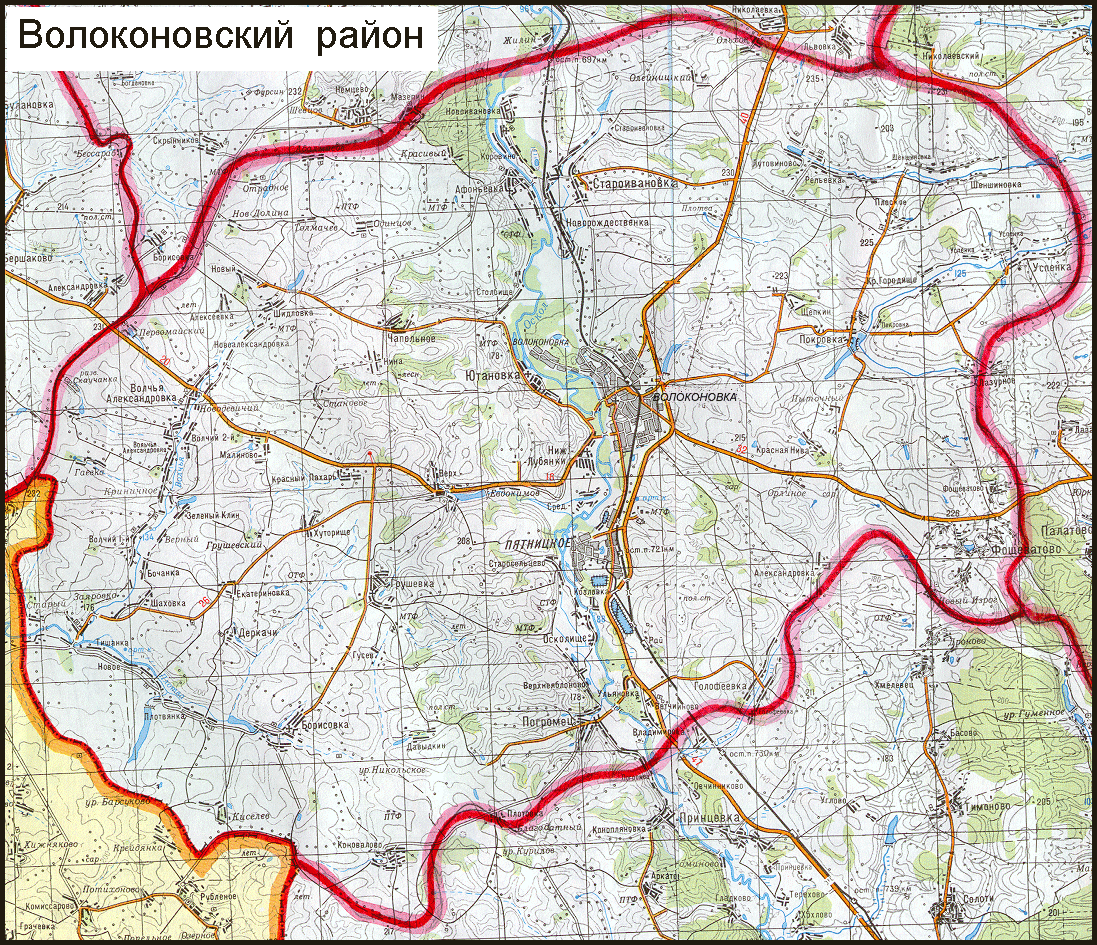 В соответствии с законом Белгородской области «Об установлении границ муниципальных образований и наделении их статусом городского, сельского поселения, городского округа, муниципального района» в муниципальном районе «Волоконовский район» Белгородской области образованы 2 городских и 12 сельских поселений, на территории которых находится 80 населенных пунктов. Численность населения района по состоянию на 1 января 2007 года (на момент начала реализации Стратегии) составляла 33,8 тыс. человек (2,3% населения Белгородской области), из которых 48% - городское, 52% - сельское население. Плотность населения Волоконовского района составляет 26,2 человек на 1 кв. км (в области 55,7 человек на 1 кв. км).	Административным центром является поселок Волоконовка, расположенный  от областного центра в  и в  от Москвы. Район пересекают 2 автомагистрали: федерального и областного значения, железнодорожная магистраль федерального значения. Поселок Волоконовка имеет сообщение со всеми населенными пунктами района. Всего в районе имеется  автомобильных дорог, из них с твердым покрытием – , что составляет 80,5% от общей протяженности дорог.Район полностью газифицирован. Сейчас протяженность газопровода составляет более 900 км.	Общая площадь района 1287 кв. км, 81,7% земель – это земли сельскохозяйственного назначения.	На территории района протекает река Оскол бассейна реки Дон, и берет начало река Тихая Сосна. Во многих населенных пунктах есть пруды, общее их количество 55, площадь зеркала воды составляет . Имеется 68 родников.	Климат умеренно-континентальный с четко выраженными сезонами года. Экологическая обстановка благополучная, радиационный фон не превышает естественный уровень.	Общая площадь земель сельскохозяйственного назначения составляет , в том числе пашни – , а так же многолетние насаждения – , сенокосы – , пастбища – , земли школ района – , сады – , земли населенных пунктов – , крестьянских подворий – .	Район богат черноземами. Кадастровая оценка сельскохозяйственных угодий в среднем по Волоконовскому району на момент начала реализации Стратегии составляла 20,9 тыс. рублей за  (19-25 тыс. руб. за  средняя кадастровая оценка по области). По качественной оценке сельскохозяйственных угодий, согласно общероссийской шкале, Волоконовский район набрал 74 балла (75-85 – высокое качество) и занял 5 место по области.	Растительность района тяготеет к лесостепной зоне центрального Черноземья. Имеются залежи мела, глины, песка.	Район представляет собой регион с развитой экономикой, социальной сферой и богатыми культурными традициями.	На территории района осуществляют свою деятельность 19 промышленных, 20 сельскохозяйственных предприятий, 9 предприятий транспорта и связи и 17 строительных организации; 90 предприятий малого бизнеса и более 800 индивидуальных предпринимателей.Основой экономики Волоконовского района является сельское хозяйство. За последние годы создан мощный агропромышленный комплекс, район является зоной интенсивного и развитого сельскохозяйственного производства со специализацией в растениеводстве - на производстве зерна, сахарной свеклы и подсолнечника; в животноводстве - на производстве мяса свинины и птицы. Сельскохозяйственными предприятиями всех категорий ежегодно реализуется  продукции на сумму более 20 млрд рублей. В расчёте на  пашни объём валовой продукции составляет более  250 тысяч рублей.Стабильно работают и ежегодно увеличивают оборот промышленные предприятия. Благодаря инвестиционной политике успешно осуществляется создание новых и модернизация действующих предприятий. На территории бывшего ремонтно-механического завода создан промышленный парк «Волоконовский». На этой же площадке реализуется проект по созданию бизнес – инкубатора, который даст толчок развитию промышленного производства. Продолжается модернизация сахарного завода «Ника»: строительство очистных сооружений и проект увеличения объема переработки  сахарной свеклы с 5,5 до 6 тонн в сутки. Стабильно работает обособленное подразделение «Волоконовский консервный комбинат» ОАО «Белмолпродукт». Увеличивается  производство комбикормов Волоконовским подразделением «Новооскольского комбикормового завода». Начал работу цех по производству керамического кирпича – обособленное подразделение ОАО «Белагромаш - Сервис  имени В.М. Рязанова». В районе активно проводятся мероприятия по обеспечению доступной сотовой связи всех населенных пунктов и подключению к сети Интернет, строительству и реконструкции объектов производственного и социального назначения, строительству жилья за счет собственных и бюджетных средств. 	Всего на территории района осуществляют деятельность: 307 объектов розничной торговли, 142 объекта бытового обслуживания, 42 предприятия общественного питания, 28 объектов мелкорозничной торговли, а также действует 8 аптек и аптечных пунктов, 7 автозаправочных станций и 8 автолавок. Функционируют 30 учреждений здравоохранения (20 фельдшерско-акушерских пунктов, 7 амбулаторий, 3 дома сестринского ухода), 33 – образования (16 школ, 13 детских садов, 4 учреждения дополнительного образования детей), 67 учреждений культуры (35 культурно-досуговых учреждений, 28 библиотек, 2 школы искусств, музей, парк культуры и отдыха), кредитно-финансовые и страховые организации.1.2. Анализ качества жизни населения1.2.1. Демография	В течение последних лет наблюдается сокращение численности населения района. При этом наметилась положительная динамика отдельных демографических показателей.Таблица 1СРЕДНЕГОДОВАЯ ЧИСЛЕННОСТЬ НАСЕЛЕНИЯ МУНИЦИПАЛЬНОГО РАЙОНА «ВОЛОКОНОВСКИЙ РАЙОН»(тысяч человек)В 2006 году по сравнению с 2001 годом среднегодовая численность населения района уменьшилась на 2 тыс. человек или на 5,6%. При этом в целом по области численность населения за указанный период возросла. В результате уменьшилась доля численности населения муниципального района «Волоконовский район» в численности населения области с 2,4% в 2001 году до 2,2% в 2006 году. В анализируемом периоде сократилась численность как городского (на 5,2%), так и сельского населения (на 5,9%). В структуре численности населения района в 2006 году сельское население составляло 51,8%, что значительно выше данного показателя по области (33,8%) и свидетельствует об аграрной направленности района.	Демографическая ситуация в Волоконовском районе характеризуется продолжающимся процессом естественной убыли населения, что является следствием превышения числа умерших над числом родившихся более чем  в 2 раза. Следует отметить, что в Волоконовском районе естественная убыль населения значительно выше, чем по области (в 2006 году в 1,6 раза). Вместе с тем в районе наметилась положительная тенденция роста уровня рождаемости населения. Таблица 2Основные демографические показатели по МУНИЦИПАЛЬНОМУ РАЙОНУ «ВолОКОНОВСКИЙ РАЙОН»(человек на 1000 населения)В 2006 году по сравнению с 2001 годом рождаемость в районе возросла на 28,4% и достигла областного уровня (9,5 промилле). В 2006 году рождаемость в городской местности района сложилась на уровне несколько ниже областного, тогда как уровень рождаемости в сельской местности превысил аналогичный областной показатель. В 2003-2005 годах наблюдался рост уровня смертности населения района, в 2006 году наметилось его снижение. Уровень смертности сельского населения стабильно выше областного показателя. За анализируемый период уровень смертности сельского населения снизился и приблизился к областному показателю, тогда как уровень смертности городского населения возрос и превысил в 2006 году аналогичный областной показатель на 32%. В результате вышеуказанных демографических процессов естественная убыль в анализируемом периоде изменялась как в сторону увеличения, так и в сторону сокращения. В целом за 2001-2006 годы уровень естественной убыли снизился на 25% и составил в 2006 году -9,3 человек на 1000 населения.В 2001-2003 годах в районе был отмечен миграционный прирост населения, однако он не покрывал естественной убыли населения. В 2004-2006 годах наблюдалась миграционная убыль населения, которая послужила дополнительным  фактором сокращения численности населения района (наряду с естественной убылью). По этому показателю район сильно отличается от области, в которой, наоборот, наблюдается миграционный прирост. Основной причиной явилась безответственная и бесхозяйственная деятельность отдельных инвесторов, когда в результате разрушения ряда сельскохозяйственных и промышленных предприятий 1221 человек молодого трудоспособного возраста остались на длительное время без работы. В 2006 году по сравнению с 2005 годом показатель миграционной убыли населения сократился на 16,7%, так как в районе стали появляться  рабочие места на вновь строящихся объектах  птицеводства и на других производствах.Таблица 3Распределение численности населения МУНИЦИПАЛЬНОГО РАЙОНА «Волоконовский район» по полу и возрастным группам на 1 января 2006 годаВ структуре населения района 54% составляют женщины, 46% мужчины. Наиболее многочисленными являются группы населения в возрасте 15-19 лет (7,55%), 40-44 года (7,42%), 45-49 лет (7,95%), 65-69 лет (7,54%) а также 70 и более лет (13,27%). Относительная многочисленность  группы женщин в возрасте 15-19 лет может оказать положительное влияние на динамику рождаемости в ближайшие годы. Малочисленны группы населения 0-4 года, 5-9 лет, 10-14 лет, что может стать причиной значительного снижения рождаемости при достижении женщинами данных поколений 20-29 лет -  возраста наиболее эффективного для деторождения.Таблица 4Распределение численности  населения МУНИЦИПАЛЬНОГО РАЙОНА «Волоконовский район» по Основным возрастным группам по состоянию на 1 января 2006 годаВ структуре населения района лишь 55,6% составляет население трудоспособного возраста, из которого около 6,5 % работают за пределами района и области. На 10 человек населения района трудоспособного возраста приходится 8 человек в возрасте моложе и старше трудоспособного возраста. Удельный вес населения района старше трудоспособного возраста на 5,2 процентных пункта выше, чем по области, что свидетельствует о большей степени старения населения в Волоконовском районе, чем в целом по Белгородской области. В то же время в районе удельный вес населения моложе трудоспособного возраста на 1,2 процентных пункта выше, чем по области.Уровень жизни  населенияУровень жизни населения напрямую зависит от развития экономики района, заработной платы, пенсий и других социальных выплат.Таблица 5Показатели уровня жизни населения МУНИЦИПАЛЬНОГО района  «Волоконовский район»(рублей)Среднемесячная заработная плата в районе выросла за 2001-2006 годы в 3,1 раза, в то время как по области – в 3,4 раза, в результате ее уровень уменьшился с 67 % до 61,3 % по сравнению со среднеобластным значением. Несмотря на рост заработной платы,  уровень покупательной способности составил 1,7 и остается на 39,6% ниже областного.Рост уровня покупательной способности заработной платы за период 2001-2006 годы по району составил 30,7%, а по области 33,3 процента.В целях улучшения благосостояния населения в районе проводится целенаправленная работа по повышению заработной платы и ликвидации  задолженности по ее выплате.  Таблица 6Динамика среднемесячной номинальной начисленной заработной платы в МУНИЦИПАЛЬНОМ районе «Волоконовский район»Средняя заработная плата в муниципальном районе «Волоконовский район» имеет отличия в разных видах экономической деятельности. Наиболее низкая зарплата – в образовании и в сфере предоставления прочих коммунальных и социальных услуг (70 % от среднего уровня по району). Высокий уровень среднемесячной заработной платы в 2006 году сложился в строительстве, что связано с большими объемами строительных работ в этом году. Однако численность занятых в этой отрасли – небольшая (до 100 человек). Необходимо отметить, что практически по всем видам экономической деятельности этот показатель отстает от соответствующих значений в среднем по области. Наиболее сильное отставание наблюдается в транспорте – на 40,9 %, в оптовой и розничной торговле – на 35,6 %, в образовании – на 31,4 %, в обрабатывающих производствах – на 30,3 процента. 	Относительно более высокая динамика роста уровня заработной платы наблюдается на предприятиях агропромышленного комплекса, что в первую очередь связано с реализацией целевых областных программ.1.2.3. Социальная защита населения	В муниципальном районе «Волоконовский район» оказываются различные виды помощи гражданам пожилого возраста, инвалидам, семьям с детьми и малообеспеченным категориям населения.Важное место занимает оказание материальной помощи малообеспеченным гражданам. Для этого в Волоконовском районе утверждена программа по социальной поддержке малообеспеченного населения, в соответствии с которой производится адресная социальная помощь особо нуждающимся гражданам. Адресную помощь в 2006 году получили 2213 человек, что составляет 6,5 % от общей численности населения района, также оказана материальная помощь 754 гражданам через муниципальный фонд социальной поддержки на сумму 2254,6 тыс. руб.  Основным видом социальной работы остается социальное обслуживание на дому, которое осуществляют  7 отделений социальной помощи для 486 пенсионеров и инвалидов. В них работают 96 социальных работников. Бесплатно обслуживаются 401 человек, у которых доход составляет ниже прожиточного минимума, 85 человек –  на условиях частичной оплаты по прейскуранту цен. На территории района функционирует магазин «Милосердие», который обслуживает 4,5 тысячи инвалидов, в магазине предоставляется 5% скидка на товары первой необходимости остронуждающимся инвалидам.Кроме того, на территории района работает пансионат временного пребывания ветеранов войны и труда на 30 мест, в котором  в 2006 году было обслужено 233 пенсионера и инвалида.  В данном пансионате предоставляются услуги: грязелечение (сакская грязь), лечебный массаж, физиотерапевтические процедуры, солевые ванны. В летнее время с июня по сентябрь здесь же отдыхают дети из малообеспеченных семей. В 2006 отдохнуло 119 детей.В районе предоставляются  льготы в размере 50% по оплате за пользование коммунальными услугами и субсидии на оплату за телефон многодетным семьям. Также организовано бесплатное питание учащихся из многодетных семей. Традиционно проводятся праздничные мероприятия, такие, как: «Международный День семьи», «День матери», «День защиты детей», «Рождественский утренник для детей-инвалидов» и другие. Дети-инвалиды  и дети из малообеспеченных семей ежегодно оздоравливаются на базе областных реабилитационных центров в санаториях «Дубравушка», «Красиво».На учете в управлении социальной защиты населения  в 2006 году состояли 4009 семей-получателей ежемесячного пособия на ребенка. В 2002 году было принято постановление главы района об оказании адресной материальной поддержки женщинам, находящимся в отпуске по уходу за ребенком в возрасте до 1,5 лет. Выплата вышеуказанного пособия производилась на каждого ребенка в размере 2000 рублей женщинам, работающим в учреждениях бюджетной сферы, 450 рублей – неработающим, а с 2004 года выплаты производились этим же категориям получателей в размере 500 рублей. Женщинам, работающим на производстве, пособие выплачивалось в размере среднемесячного заработка. На оказание материальной помощи за счет бюджетных средств и средств предприятий района с 2002 по 2006  было затрачено 16,5 млн рублей.Таблица 7Социальное обеспечение и социальная помощь в муниципальном районе «Волоконовский район»Управление социальной защиты населения производит выплаты детских пособий гражданам, имеющим детей в возрасте до 16 лет, учащимся общеобразовательных школ до 18 лет (по справкам из школы), чей среднедушевой доход ниже величины прожиточного минимума, установленного в расчете на душу населения по Белгородской области; выплаты по уходу за ребенком в возрасте до 1,5 лет в соответствии с Социальным Кодексом Белгородской области; единовременные денежные выплаты ветеранам труда, труженикам тыла, реабилитированным лицам, признанным пострадавшими от политических репрессий; выплаты почетным донорам СССР и России; доплаты муниципальным служащим и государственным служащим пенсионного возраста; выплаты субсидий связи многодетным семьям, ветеранам боевых действий; компенсационные выплаты инвалидам и участникам ЧАЭС; выплаты адресной помощи в виде периодического и единовременного пособия малоимущим гражданам района (пенсионерам, семьям с детьми, инвалидам, оказавшимся в трудной жизненной ситуации). В районе на 1 января 2006 года состояло на учете 196 детей-сирот, детей, оставшихся без попечения родителей, и лиц из их числа (из них детей-сирот и детей, оставшихся без попечения родителей – 166). За период 2001-2006 годы было выделено жилье для 14 детей-сирот и детей, оставшихся без попечения родителей, на сумму 1,8 млн руб. за счет средств областного бюджета.1.2.4. Жилищно-коммунальная сфера, благоустройство и транспорт	Жилищно-коммунальный комплекс муниципального образования «Волоконовский район» включает в себя жилищный фонд, объекты водоснабжения и водоотведения,  внешнее благоустройство, включающее дорожное хозяйство, санитарную очистку, озеленение, ремонтно-эксплуатационные предприятия и службы.	Характеристика объектов жилищно-коммунального хозяйства района в 2001-2006 годах представлена в таблице.Таблица 8Основные объекты жилищно-коммунального хозяйства муниципального  РАЙОНА«Волоконовский район»(на конец года)Протяженность сетей водопровода в районе с 2001 по 2006 гг.  увеличилась за счет строительства  водопровода на 5,6% и составила 294 км. С приходом в район ОАО «Тепловой Генерирующей Кампании-4» были закрыты две котельные на твердом топливе, заменено  ветхих тепловых сетей в двухтрубном исчислении, что позволило бесперебойно снабжать потребителей теплом.Удельный вес автомобильных дорог с твердым покрытием в общей протяженности дорог составляет 80,5 %,  в то время как в среднем по области этот показатель выше и составляет 91,5 процента.За период с 2001 по 2006 год  протяженность дорог с твердым покрытием увеличилась на 138,1 км,  в основном это дороги в сельской местности.	В 2005 году количество дорог муниципальной собственности увеличилось на  за счет передачи их из областной собственности в муниципальную.В муниципальном образовании «Волоконовский район» низкий процент обеспеченности центральным водоотведением в городских поселениях и совсем отсутствует в сельской местности, так как на территории района жилой фонд представлен индивидуальными жилыми домами.Таблица 9Обеспеченность населения  коммунальной  инфраструктурой,   благоустройство населенных пунктов Волоконовского районаУровень обеспеченности жилищного фонда водопроводом, газом и электроплитами выше, чем в среднем по области, однако значительно ниже обеспеченность центральным водоотведением и центральным теплоснабжением, что характерно для сельской местности.Таблица 10Затраты на текущий и капитальный ремонт объектов ЖКХ ВолоконовскОГО районАПотребности в затратах на капитальный и текущий ремонт объектов ЖКХ удовлетворяются не в полном объеме, что и является причиной повышения степени износа. За исследуемый период затраты на капитальный ремонт увеличились в 2,3 раза, а на текущий – в 4,5 раза. Степень удовлетворения потребности в ремонте соответственно составляет от 90 до 92,6%. Это связано с повышением уровня сбора платежей с населения и доведения его до 100 % и дополнительным финансированием затрат по капитальному ремонту из местного бюджета.	В населённых пунктах районе проводятся мероприятия по организации уборки мусора контейнерным методом. За 2002-2006 годы приобретено 2 мусоровоза для вывоза ТБО (45,8 % от обще потребности), установлено 276 контейнеров, что составляет лишь 30 % от общей потребности. 10 из 12 сельских поселений не охвачены этой услугой.	Реализуются мероприятия по озеленению населенных пунктов района, разбивке клумб и цветников, содержанию в порядке парков и скверов, укладке плиточных покрытий. За последние 2 года площадь плиточных покрытий увеличилась на 8564 кв.м, что значительно изменило облик сельских и городских поселений. Благоустроены памятники, места отдыха населения.Все населенные пункты района имеют транспортную связь с районным центром.На 01.01.2007г. в районе было зарегистрировано два транспортных предприятия: ЗАО «РусАгро-Транспортник», осуществляющее перевозку грузов; и ООО «ВолоконовскАвтотранс», занимающееся перевозкой пассажиров, 4 индивидуальных предпринимателя, также занимающихся перевозкой пассажиров.1.2.5. Строительство жильяНаибольший удельный вес в структуре жилищного фонда занимает частный жилой фонд – 97,4 процента.Таблица 11Обеспеченность населения  жильем в муниципальном РАЙОНА «Волоконовский район»  (на конец года  кв.м. общей площади)	В соответствии с постановлением Губернатора Белгородской области от     30 декабря 2003 года № 231 «Стратегия развития жилищного строительства на территории Белгородской области до 2010 года» и приоритетным национальным проектом «Доступное и комфортное жилье – гражданам России» в районе активно ведется работа среди населения по улучшению жилищных условий.	В районе осуществляется строительство исключительно индивидуального жилья в основном за счет средств застройщиков, обеспечение районов массовой застройки инженерной инфраструктурой, дорогами с твердым покрытием, водопроводом – совместно за счет консолидированного бюджета и самих застройщиков.	Активно ведется работа по оказанию помощи в финансировании строительства через областные программы молодым специалистам, семьям, многодетным семьям, оказывается дополнительная финансовая, а также кредитная поддержка застройщикам.За 2006 год на территории района было введено 196 жилых домов, что в 4 раза больше, чем в 2001 году.Поддержку из областного бюджета через кооператив «Свой дом» по 100 тыс. рублей в 2006 году получили 24 человека, в том числе специалисты АПК – 15 человек и работники бюджетной сферы – 9 человек на общую сумму 2,4 млн рублей. Финансовую поддержку под 1 % годовых получили 4 семьи – члены кооператива «Свой дом» на сумму 400 тыс. рублей. Из федерального бюджета получили безвозмездную поддержку 15 семей на общую сумму 1,3 млн рублей.На строительство и приобретение жилья единовременную адресную социальную помощь получили 6 многодетных семей на общую сумму 1 млн рублей.Необходимо отметить, что желающих получить финансовую и кредитную поддержку из областного бюджета значительно больше, чем выделяемые квоты на район по всем категориям семей и специалистов.Таблица 12Показатели по строительству жилья в муниципальном РАЙОНА «Волоконовский район»	Несмотря на проводимую работу, площадь вводимого жилья на 1000 жителей еще существенно отстает от областного показателя и в 2006 году составляет 65 % по сравнению со среднеобластным уровнем.1.2.6. ЗдравоохранениеОхрана здоровья населения является одним из приоритетных направлений социальной политики администрации Волоконовского района. Медицинскую помощь населению района в 2006 году оказывали Центральная районная больница, участковая больница, 6 амбулаторий, 20 фельдшерско-акушерских пунктов, 1 здравпункт при профессиональном училище, 2 дома сестринского ухода. Таблица 13Основные показатели здравоохранения в муниципальном районе «Волоконовский район»(тысяч человек)* По данным  Управления здравоохранения Белгородской областиВ анализируемом периоде наблюдается  снижение заболеваемости населения района. В 2006 году в результате реализации приоритетного национального проекта «Здоровье», массовым проведением диспансеризации работающего населения и приближением первичной медицинской помощи к населению было выявлено заболеваний на 12% больше, чем в 2005 году. Наибольший удельный вес в структуре заболеваемости населения района приходится на болезни системы кровообращения (в 2006 году 18,3% от общего числа случаев болезни); болезни органов дыхания (13,9%); болезни костно-мышечной системы (12,6%); болезни нервной системы (10,2%); болезни мочеполовой системы (8,5%).При этом наблюдается снижение заболеваемости детей. Все показатели заболеваемости детей ниже областных показателей, что в определенной степени связано с тем, что часть населения  получает медицинскую помощь в областном центре. Так, в 2006 году по сравнению с 2002 годом снижение заболеваемости составило 20 процентов.Уменьшение коечного фонда связано с реструктуризацией характера медицинской помощи и увеличением объемов амбулаторно-поликлинической помощи (обеспеченность койками населения уменьшилась к 2006 году по сравнению с 2002 годом на 25,5%).Для улучшения качества медицинской помощи и снижения заболеваемости продолжается работа по выполнению областных и муниципальных целевых программ. На территории района реализуются следующие программы: «Предупреждение и борьба с заболеваниями социального характера», «Профилактика и лечение артериальной гипертонии», «Врач общей (семейной) практики», «Пропаганда здорового образа жизни», «Комплексные меры противодействия злоупотребления наркотиков и их незаконному обороту», «Здоровый ребенок», «Охрана и укрепление здоровья здоровых», «Меры по развитию здравоохранения Волоконовского района», «Управление качеством в здравоохранении», «Женщины Белгородчины», «Дополнительные меры по улучшению демографической ситуации», «Совершенствование кардиологической помощи», «Профилактика и лечение хронической почечной недостаточности».Одним из важнейших направлений деятельности учреждений здравоохранения района в части совершенствования медицинской помощи населению является охрана репродуктивного здоровья, профилактика и снижение абортов, материнской и детской смертности.Таблица 14основные показатели репродуктивного здоровья В районе за 2002-2006 годы наблюдается постепенное уменьшение числа детей в возрасте до 14 лет на 11,4% при нулевой перинатальной смертности и снижении детской смертности на 38,8%. Половину случаев детской смертности составляет смерть от несчастных случаев. Число абортов в 2006 году по сравнению с 2002 годом снизилось на 47,5 процента. Охват детей вакцинацией согласно национальному календарю прививок составляет 98 %. В результате реализации приоритетного национального проекта «Здоровье», областных и районных программ наблюдается улучшение показателей здоровья женщин и детей: растет рождаемость (2001 год –7,3; 2006 год –8,5), снижается младенческая смертность (2001 год –15; 2006 год-3,4). Одним из важнейших условий обеспечения качественной медицинской помощи населению является кадровый потенциал лечебно-профилактических учреждений.Таблица 15Кадровый потенциал медицинских учреждений муниципального РАЙОНА «ВОЛОКОНОВСКИЙ РАЙОН»Район отстает от областных показателей по обеспеченности на 10 000 населения врачами (на 43,9 %), средним медперсоналом (на 21,2) за счет неполной укомплектованности штатов (укомплектованность врачами – 83%). Ежегодно медицинские работники проходят переподготовку и повышение квалификации в областном центре и других медицинских центрах России.В 2006 году остро стоял вопрос по подготовке смены врачей-специалистов:  25 % врачей составляли лица пенсионного возраста.  В 2004 - 2006 годах уделялось повышенное внимание развитию материально-технической базы учреждений здравоохранения. В 2004 году проведен капитальный ремонт инфекционного отделения центральной районной больницы; в 2005 году – капитальный ремонт Староивановской амбулатории; в 2006 году – капитальный ремонт хирургического отделения, ремонт педиатрического отделения ЦРБ и Пятницкой амбулатории.В районе продолжается работа по оснащению учреждений здравоохранения новым оборудованием и современными информационными технологиями для учета и обработки информации. В 2006 году в рамках приоритетного национального проекта получено: фиброгастроскоп, аппарат ультразвуковой диагностики, электрокардиографические аппараты, комплект лабораторного оборудования, автомобили скорой медицинской помощи (2); получено оборудование для врачей общей практики Пятницкой и Волчье-Александровской амбулаторий (стоматологические установки, глюкометр, пикфлуометр и другие). Тем не менее, потребность в медоборудовании удовлетворена не в полном объеме.В 2006 году с целью создания более комфортабельных условий для беременных женщин в родильном отделении, улучшения наблюдения за состоянием беременных женщин и развитием плода в родильном отделении оборудованы палаты повышенной комфортности, установлены душевые кабины, приобретен фетальный монитор.1.2.7. ОбразованиеВ рамках реализации приоритетного национального проекта «Образование» одной из главных задач является создание условий равного доступа населения для получения качественного дошкольного, общего школьного и профессионального образования.Образовательная система муниципального района «Волоконовский район» в 2006 году включала в себя 51 образовательное учреждение, из которых: 19 – дошкольные учреждения, 27 – общеобразовательные учреждения,  3 – учреждения дополнительного образования, 2 – музыкальные школы. В дошкольных образовательных учреждениях обучались и воспитывались 788 детей дошкольного возраста. Численность учащихся в общеобразовательных школах  составляет 3775 человек, в музыкальных школах  604 учащихся.В районе сохранена сеть учреждений дополнительного образования детей: функционируют Центр детского творчества, станция юных натуралистов, детско-юношеский клуб физической подготовки.Учреждения дополнительного образования работают в следующих направлениях: - 1949 детей занимаются в 174 кружковых объединениях Центра детского творчества;- 1256 школьников посещают 84 кружка детско-юношеского клуба физической подготовки.На станции юных натуралистов работают 60 творческих объединений эколого-биологического и эстетического направлений, в которых занимаются 748 учащихся.Начальное профессиональное  образование в районе представлено областным государственным  автономным профессиональным образовательным учреждением «Ютановский агромеханический техникум имени Е.П. Ковалевского». Ютановское профессиональное училище было основано в 1906 году. В 2006 году в образовательном учреждении обучались 336 учащихся в 17 группах. Училище вело подготовку по 7 профессиям: тракторист-машинист сельскохозяйственного производства; сварщик, водитель; повар, кондитер; хозяйка усадьбы (повар, швея, продавец); автомеханик, пользователь ПК; пчеловод, столяр. К сожалению, число выпускников училища, начиная с 2003 года, снижается и в 2006 году составило 75,7 % от числа выпускников 2001 года.Таблица 16Количественная характеристика объектов образования муниципального района «ВОЛОКОНОВСКИЙ РАЙОН»( на начало учебного года)Кадровое обеспечениеВ системе образования трудятся 747 педагогических работников. Высшее профессиональное образование имеют 68% педагогических работников, 52% имеют квалификационные категории: высшую категорию – 58 человек, первую категорию – 164 человека, вторую – 163 человека.В районе сохранены целевая подготовка специалистов, система повышения квалификации и переподготовки педагогических кадров. 53 преподавателя школ прошли обучение в Центре Интернет-образования. Налажена систематическая аттестация педагогических и руководящих кадров.В Ютановском профессиональном училище работают 17 преподавателей (16 имеют высшее образование) и 17 мастеров производственного обучения (имеют среднее специальное и среднетехническое образование): - отличников профтехобразования – 14;- заслуженный мастер производственного обучения – 2; - преподавателей и мастеров, имеющих высшую квалификационную категорию – 13;- преподавателей и мастеров, имеющих первую квалификационную категорию – 11;- преподавателей и мастеров, имеющих вторую квалификационную категорию – 4.В школах муниципального района «Волоконовский район» растет доля учителей с высшим образованием (с 77,1% в 2001 году до 84,7% в 2006 году). В анализируемом периоде численность учителей ежегодно снижалась в среднем на 3,3%, в связи с уменьшением численности учащихся.Дошкольное образованиеВ районе в 2006 году функционировали 19 дошкольных образовательных учреждений. Развитие сети дошкольных учреждений района сопровождается их дифференциацией.Волоконовский детский сад №1 является дошкольным образовательным учреждением комбинированного типа, в котором наряду с приоритетным осуществлением задач духовно-нравственного воспитания дошкольников имеется группа компенсирующего назначения для детей с нарушением речи.Четыре детских сада – общеразвивающего вида с приоритетным осуществлением задач нравственно – патриотического, экологического воспитания дошкольников. (Волоконовские детские сады №6, №2, Пятницкие детские сады).В дошкольных образовательных учреждениях района работают 109 педагогических работников, из них 18% имеют высшее образование.Охват детей дошкольным образованием от 1 года до 6 лет составляет – 59,7%, предшкольным – 63,6 процента. Общеобразовательные  школы	Сеть общеобразовательных учреждений в 2006 году включала в себя 14 средних, 8 основных, 4 начальных  общеобразовательных школы, 1 школу – интернат. В районе наблюдается тенденция снижения контингента учащихся в среднем на 6% в год. Это объясняется обострением демографической ситуации, сокращением числа первоклассников.Таблица 17 Наполняемость общеобразовательных учреждений МУНИЦИПАЛЬНОГО района «Волоконовский район»ИнформатизацияВ 2006 году в 15 средних и 8 основных школах района имелось 22 класса, оснащенных компьютерами современной модификации. Во всех основных  школах имеются комплекты современного компьютерного оборудования. В двух школах района (МОУ «Фощеватовская средняя общеобразовательная школа», МОУ «Покровская средняя общеобразовательная школа») установлено спутниковое оборудование. 10 средних, 3 основных и одна начальная общеобразовательная школы имеют доступ к сети Интернет. Количество современных компьютеров в учебных кабинетах школ района доведено до соотношения 5 компьютеров на 100 учащихся. К началу нового учебного 2007/2008 года планируется открыть доступ к сети Интернет во всех общеобразовательных школах района.Таблица 18Основные показатели сферы образования муниципального района «ВОЛОКОНОВСКИЙ РАЙОН» (на начало учебного года)1.2.8. Культура, спорт и молодежная политикаУчреждения культуры и искусств района формируют культурную среду в каждом населенном пункте, изучают и развивают  традиционную народную культуру, самодеятельное художественное творчество; являются центром организации досуга, местом коллективного общения и реализации творческих способностей населения.Администрация района оценивает и поддерживает роль учреждений культуры и искусств в формировании нравственных и духовных ценностей жителей района. Об этом свидетельствует реализация районных целевых программ: «Развитие и сохранение культуры и искусства Волоконовского района в 2006-2008гг», «Развитие сельской культуры в Волоконовском районе».Программы предусматривают укрепление материально технической базы учреждений культуры и искусств, подготовку и закрепление кадрового потенциала, внедрение новых информационных технологий, выявление и поддержку молодых дарований, изучение и развитие народных культурных традиций края, пропаганду лучших традиций самодеятельного художественного творчества.Сеть учреждений культуры в 2006 году состояла из районного Дома культуры , 16 сельских Домов культуры , 15 сельских клубов, 29 библиотек, 1 детской музыкальной школы, 1 школы искусств, парка культуры и отдыха, 9 Домов мастера, профессионального духового оркестра.Развивают профессиональное мастерство, участвуют в областных конкурсах и фестивалях 15 народных самодеятельных коллективов, успешно работают 296 клубных формирований с числом участников свыше 4000 человек, из них 211 кружков художественной самодеятельности, где занимаются около 2,5 тысяч человек.Созданы и работают 5 культурно-образовательных центров, 1 духовно-просветительский центр, при центральной библиотеке открыт сектор социально-правовой информации.В учреждениях культуры и искусств работают 214 творческих работников, профессиональное образование имеют 180 человек или 84 процента.Работники культуры и искусства получают 25-процентную надбавку за работу в сельской местности. Библиотечным работникам обеспечивается социальная поддержка согласно закону Белгородской области «О библиотечном деле» до 60%, работникам клубных учреждений до 30% от оклада на основании постановления главы района «О поддержке и социальной защите работников досуговых учреждений и методических центров».Работники культуры и искусств пользуются льготами по коммунальным услугам.Таблица 19Основные показатели, характеризующие сферу культуры в Волоконовском районеВ муниципальном районе «Волоконовский район» функционировали 29 библиотек. Количество посещений населением библиотек возросло на 13% по сравнению с 2001 годом.На 28% возросло число учреждений культурно-досугового типа, на 38% увеличилось число проводимых в них мероприятий; возрос интерес к посещению киносеансов на 50% за счет детей дошкольного и школьного возраста.Таблица 20Оздоровительные, санаторно-курортные, спортивные учреждения муниципального района «ВОЛОКОНОВСКИЙ РАЙОН» В районе созданы необходимые условия для занятий физической культурой и спортом различных возрастных категорий населения. В районе имеется стадион, в 2005 году введен в строй физкультурно-оздоровительный комплекс в поселке Волоконовка. С его вводом в строй увеличилось количество жителей района, регулярно занимающихся физической культурой и спортом. В районе работают 85 штатных работников физической культуры и спорта. Укрепляется материально-спортивная база. В Волоконовском районе в 2006 году была построена Староивановская средняя школа, отремонтирован Шидловский сельский Дом культуры, в которых имеются современные спортивные залы с необходимым оборудованием для занятий физической культурой и спортом. В районе наблюдается постепенное увеличение доли населения, регулярно  занимающейся физкультурой и спортом, она возросла на 19%, но остаётся ниже областного уровня.В Волоконовском районе по состоянию на 2007 год открыты и работают два центра духовного и физического воспитания и развития молодежи. Один центр работает на базе ЦДТ «Ассоль», другой – на базе физкультурно-оздоровительного комплекса «Олимпийский». В муниципальном образовании «Волоконовский район» проживает 7,2 тыс. человек в возрасте от 14 до 30 лет, что составляет 20,8 % от общей численности населения района. Работа по реализации молодежной политики, обеспечению прав и гарантий молодого поколения, созданию и развитию молодежных и детских общественных организаций осуществляется  в соответствии  с областной программой «Молодость Белгородчины на 2004-2008 годы», районными программами «Молодежь Волоконовского района на 2004-2008 годы», «Физическое воспитание – здоровье нации на 2005-2007 годы», «Быть молодым – быть здоровым на 2004-2008 годы», «Патриотическое воспитание граждан Волоконовского района на 2006-2010 годы».Молодежная политика в районе развивается по следующим направлениям:- здоровье и физическое воспитание молодежи;	- экономическая деятельность и занятость молодежи;- поддержка одаренной молодежи;- социальное развитие сельской молодежи, защита молодой семьи;- создание условий для возникновения и функционирования общественных организаций;- военно-патриотическое воспитание молодежи;- развитие СМИ и социальных  служб для молодежи;- создание системы информационного обеспечения. В районной газете «Красный Октябрь» ежемесячно выходят постоянные рубрики для подростков и молодежи «Ровесник» и «Молодежный ориентир», в которых освещается общественно-политическая и социальная жизнь молодежи, рассматриваются молодежные проблемы. 1.2.9. Информационные ресурсыВ 2006 году телекоммуникационное пространство района обеспечивалось Северо-Восточным МРУЭС Белгородского филиала ОАО «Центртелеком» и ЗАО «Белгородские цифровые магистрали». В крупных населенных пунктах района – п. Волоконовка, п. Пятницкое были расположены отделения телеграфа и телефона. На территории района было оборудовано 23 таксофона с возможностями междугородной и международной связи.Почтовые услуги обеспечиваются Волоконовским почтамтом УФПС «Белгородской области филиала ФГУП «Почта России». По состоянию на 01.01.2007 года на территории района действовало  18 почтовых отделений.Средства массовой информации в муниципальном образовании «Волоконовский район» представлены районной газетой «Красный Октябрь», районным радио.В  сети Интернет имеется сайт Волоконовского района www. voladm.ru, издаются буклеты, видеоматериалы (на электронных носителях)  о Волоконовском районе.Таблица 21сведения об информационных ресурсахМУНИЦИПАЛЬНОГО района «вОЛОКОНОВСКИЙ РАЙОН»1.2.10. Потребительский рынокБлагоприятная экономическая конъюнктура, сложившаяся в последние годы, а также устойчивый рост реальной заработной платы и пенсий, поступление на рынок товаров в объемах, обеспечивающих платежеспособный спрос населения, способствуют дальнейшему увеличению потребительского спроса населения и ускорению развития оборота розничной торговли и платных услуг населению.Таблица 22Развитие торговли и общественного питанияв муниципальном образовании «ВОЛОКОНОВСКИЙ РАЙОН»По состоянию на 1 января 2007 года торговая сеть района представлена 256 магазинами торговой площадью , 50 предприятиями общественного питания на 3976 посадочных мест.В 2006 году по сравнению с 2001 годом количество предприятий розничной торговли возросло на 86 единиц или 50,6%. Розничный товарооборот по району за 2006 год составил 320,8 млн рублей. Оборот розничной торговли на душу населения по району в 2 раза ниже данного показателя по области. Это можно объяснить низкой покупательской способностью населения, количеством торговых точек.В районе сохранена система потребительской кооперации, представленная 41 магазином торговой площадью  и 13 предприятиями общественного питания на 194 посадочных места. На долю потребкооперации приходится 43,5%  общего объёма розничного товарооборота.Оборот общественного питания в 2006 году составил 11,9 млн рублей, что в 6,3 раза больше, чем в 2001 году, однако в расчете на душу населения района оборот общественного питания почти в 3 раза ниже, чем по области. Необходимо увеличение количества предприятий общественного питания и ассортимента выпускаемой продукции.Ежегодно возрастают объемы розничного товарооборота и общественного питания. В районе идет тенденция роста потребительских расходов.В структуре оборота розничной торговли преобладает продажа продовольственной группы товаров, на ее долю приходится 61 %, на долю непродовольственной группы – 39 процента. Таблица 23Развитие платных услуг в муниципальном районе «ВОЛОКОНОВСКИЙ РАЙОН»За анализируемый период объем платных услуг населению района возрос в 2,8 раза, объем бытовых услуг - в 3,1 раза за счет ежегодного увеличения количества предприятий службы быта. Объем платных услуг на 1 жителя района в 2006 году на 76% ниже аналогичного областного показателя. При этом объем бытовых услуг на душу населения района составляет 62,6% от областного уровня.Для обеспечения жителям максимально комфортных условий в местах застройки населенных пунктов разработаны перспективные планы размещения предприятий розничной торговли в комплексе с предприятиями культурно-бытового назначения как в строящихся, так и реконструируемых зданиях и сооружениях.1.2.11. Защита жизни и имущества гражданОдним  из важнейших направлений работы муниципальной власти является обеспечение надлежащего общественного порядка, снижение преступных посягательств против жизни и здоровья граждан, усиление борьбы с имущественными преступлениями, наркоманией, детской преступностью, обеспечение безопасности на дорогах района, организация действенных профилактических мероприятий.	Таблица 24Динамика  показателей преступности в  муниципальнОМ районе «ВОЛОКОНОВСКИЙ РАЙОН»В  2006 году на территории района   зарегистрировано 316 преступлений, что на 14 преступлений (4,6 %) больше  аналогичного периода  прошлого  года.	Увеличилось количество грабежей (+2), хулиганств (+4), кражи (+4), в том числе  из квартир (+4), при этом число тяжких и особо тяжких преступлений сократилось   на 8 преступлений, умышленное причинение тяжкого вреда здоровью на  3 преступления, разбои - на 4 преступления.	Уровень  преступности в районе в 2001-2006годах ниже, чем в целом по области.	Количество дорожно-транспортных преступлений в районе по сравнению с 2005 годом увеличилось на 41 факт, в том числе с пострадавшими на 1 происшествие, количество раненых на (+7), количество погибших уменьшилось на 1 случай.	За 2006 год отделом внутренних дел Волоконовского района выявлено 15 преступных случаев, связанных с незаконным оборотом наркотиков (2005г. – 11), рост составил 11 преступлений, изъято  наркотических веществ.	Ведущая роль в системе оперативно-профилактической работы принадлежит  службе участковых уполномоченных  милиции. 2 городских и 12 сельских поселений обслуживаю  18 участковых уполномоченных и 2 помощника участковых.	В целом криминогенная обстановка в районе стабильная и контролируемая, что дает  возможность населению  жить и работать в нормальных условиях.	В Волоконовском районе проводится последовательная  работа по реализации принятых ранее мер и выработке  новых подходов к  вопросам защиты прав и законных интересов  несовершеннолетних, профилактике их безнадзорности и правонарушений. Как результат, если в 2001 году  несовершеннолетними  было совершено  43 преступления, в 2004 году – 28, а в 2006 – 15 преступлений.	Создание в районе системы профилактики безнадзорности и правонарушений несовершеннолетних осуществлялось в рамках реализации районной целевой программы «Профилактика безнадзорности и  правонарушений несовершеннолетних и защита их прав на 2004-2006 годы».	С целью усиления профилактической работы с семьей, несовершеннолетними в районе была введена должность инспектора ПДН для работы в школах.	Однако, несмотря на принимаемые  меры, в районе  сохраняются  такие  острые  проблемы,  как  социальное сиротство, насилие  в  отношении  детей,  нарушение  прав и  законных  интересов  детей в  семье. Всего  в  2006 году   8 родителей  лишено родительских прав  в  отношении  10 детей.1.2.12. Состояние окружающей средыТаблица 25Основные показатели состояния окружающей среды в МУНИЦИПАЛЬНОМ районе «ВолоконовскИЙ район»  на 01.01.2007г.Наибольшее негативное воздействие на окружающую среду района оказывал ОАО «Ника», в год выбрасывается: жома – 107900 тонн, дефеката - 60300 тонн, мелочи известковой – 5300 тонн и сточных вод – . Отходы от сельхозпредприятий составляют в год: от животноводства - КРС – 32000 тонн навоза, от  свинопоголовья – 11200 тонн навоза, от комплексов по выращиванию птицы-  23000 тонн помета.Среди основных загрязнителей воздуха – более 10 тыс. автомототранспортных средств.Все действующие предприятия переведены на газовое топливо, кроме кирпичных заводов.Экологическое состояние рек и ручьев не совсем благополучное. Многие малые речки и ручьи сильно мелеют в летний период, зарастают травяной кустарниковой растительностью и требуют очистки. Полная расчистка русел рек и ручьев в районе за последние 10 лет не проводилась.Большое значение имеют такие источники водоснабжения, как родники и колодцы. В районе имеется около 60 родников, из которых обустроено 40. Разработана программа обустройства 36 родников в 2007 году (ремонт срубов, установка срубов, колец, навесов, обустройство территорий и подъездов). В перспективе планируется обустроить все имеющиеся родники. С целью уменьшения  негативного воздействия производств на окружающую среду ведется планомерная работа по сокращению значений удельных выбросов, сокращению лимитов образования отходов производства. Обустраиваются санитарные зоны предприятий, проводятся экологические операции «Чистый воздух», «Дни без автомобиля» весенние экологические субботники, осуществляются плановые контрольные рейды и проверки экологического состояния объектов, поддержана инициатива общественных организаций по проведению акции «Купил автомобиль – посади дерево».1.2.13. Общественно-политическая жизньВ районе действуют местные отделения шести политических партий «Единая Россия», «Аграрная партия», КПРФ, ЛДПР, «Справедливая Россия», «Патриоты России». Функционируют: районный совет ветеранов войны, труда, Вооруженных Сил, правоохранительных органов, районные общества инвалидов, слепых, глухих, «Районная оборонно-спортивная техническая организация (ДОСААФ)», Федерация детских и подростковых организаций, 	Волоконовское отделение  Белгородской региональной организации общероссийской общественной организации «Российский Красный Крест», районный совет женщин, общество охотников и рыболовов. Действуют районные организации профсоюзов: работников народного образования и науки, работников здравоохранения, культуры, государственных учреждений и общественного обслуживания, работников АПК. Уровень политической активности населения района невысок. Связано это не с отсутствием возможностей для реализации планов и намерений, а с нежеланием подавляющего большинства населения брать на себя полноту ответственности за принятые решения.1.3. Экономический потенциалСтруктура экономики муниципального района «Волоконовский район» на момент начала реализации Стратегии отражена в таблице.Таблица 26 Структура экономики муниципального района «Волоконовский район»Основу экономики муниципального образования «Волоконовский район» составляют предприятия обрабатывающей промышленности и сельского хозяйства. Наибольший удельный вес в структуре объема отгруженных товаров занимают обрабатывающие производства: в . – 57,9 %,  в . – 50,6 %.Доля сельскохозяйственной продукции в 2005 году с 29,3% увеличилась до 35%. Это объясняется вводом откормочных площадок ЗАО «Приосколье» и началом работы ООО «Восточная зерновая компания» на территории ОАО «Агро-Русь».1.3.1. Промышленное производствоОдно из ведущих мест в экономике муниципального района «Волоконовский район» занимают промышленные виды экономической деятельности, в 2006 году представленные 7 предприятиями. Стабильная работа основных промышленных предприятий позволяет устойчиво развиваться экономике района, пополнять бюджет. К числу ведущих промышленных предприятий муниципального образования относились: ОАО «Ника», ЗАО «Ремонтно-механический завод», ООО «Завод строительных материалов».Основные показатели развития промышленных видов деятельности в муниципальном образовании «Волоконовский район» в 2001-2006 годах представлены в таблице.Таблица 27 Основные показатели развития промышленных предприятий муниципального района «Волоконовский район»За анализируемый период прослеживается положительная тенденция роста промышленного производства. За 2006 год промышленными предприятиями района отгружено товаров собственного производства, выполнено работ и услуг собственными силами по добыче полезных ископаемых, обрабатывающим производствам, распределению электроэнергии, газа и воды на сумму 1111,9 млн рублей, что в действующих ценах выше уровня 2001 года в 2,7 раза.За счет значительных капитальных вложений в развитие ОАО «Ника» наблюдается значительный рост инвестиций в промышленные виды деятельности, так инвестиции в 2005 году по сравнению с предыдущим годом выросли в 9 раз.Наибольший удельный вес в структуре отгруженной промышленной продукции за 2006 год занимают обрабатывающие производства (98%).Среди обрабатывающих значительно развито производство пищевых продуктов (91,2%), производство машин и оборудования (65%).Производство продукции в натуральном выражении в 2001-2006 годах представлена в таблице.Таблица 28 Производство промышленной продукции в натуральном выражении муниципального района «Волоконовский район»Развитие промышленного производства в районе в значительной мере определяется успешным функционированием крупных и средних предприятий, которые реализуют инвестиционные программы и проекты, предусматривающие внедрение новой техники и прогрессивной технологии, обновляют ассортимент, повышают качество выпускаемой продукции, увеличивают объемы ее производства и конкурентоспособность на внутреннем и внешнем рынках.Производство основных видов промышленной продукции, выпускаемых предприятиями района, за шесть лет увеличилось. Это позволяет сделать вывод о востребованности как в области, так и за ее пределами промышленной продукции района.В объеме продукции, произведенной промышленными организациями области, на долю муниципального образования «Волоконовский район» приходится 16,4% сахара-песка, 15,8% молочных консервов, 2% цельномолочной продукции, масла животного 1,1 процента. 1.3.2. Сельское хозяйствоСельское хозяйство является одной из наиболее развитых отраслей в муниципальном образовании «Волоконовский район».На территории Волоконовского района в 2006 году функционировали 14 сельскохозяйственных предприятий, а также одно крупное и 7 мелких крестьянских фермерских хозяйств. На долю сельского хозяйства приходится 35% общего оборота организаций района. В структуре налоговых поступлений в местный бюджет сельскохозяйственные предприятия дают до 29% общей суммы платежей.  Основные экономические показатели работы сельскохозяйственных предприятий приведены в таблице.Таблица 29 Основные показатели развития сельскохозяйственных предприятий муниципального района «Волоконовский район»Интенсивные интеграционные и реорганизационные процессы существующих форм организации сельскохозяйственных предприятий позволили значительно увеличить приток инвестиций.  Так приток инвестиционных средств в основной капитал, который в 2005 году составил 209,7 млн рублей, а в 2006 году с вводом двух птицеводческих комплексов, ООО «Восточная зерновая компания» увеличился в 3 раза. Ежегодно увеличивается объем производства валовой продукции сельского хозяйства. Так, за 2001-2006 годы он возрос с 637,4 млн рублей до 1666,0 млн рублей или в 2,6 раза. В расчете на  пашни выпуск валовой продукции в общественном секторе производства составил 12,7 тыс. рублей или 113% к уровню 2005 года. Увеличилась доля прибыльных предприятий за анализируемый период, балансовая прибыль по отрасли за последние два года выросла в 1,44 раза. В целом по сельскохозяйственным предприятиям района в 2006 году получено 130 млн рублей прибыли, общая рентабельность производства составила 23,5%, объем доходов, поступавших в бюджет, увеличивался в среднем на 15,4% в год.Таблица 30Производство сельскохозяйственной продукции в натуральном  выражении муниципального районе «Волоконовский район»Внедрение высокоэффективных ресурсосберегающих технологий и проведение постоянной работы по повышению плодородия почв и культуры земледелия позволило в 2006 году по району получить 26,6 ц/га зерна, валовой сбор зерновых составил 94,0 тыс. тонн. По 35,5 ц/га зерновых получено в ЗАО «РусАгро-Тишанка», 34,9 ц/га  в ЗАО « РусАгро-Нива», 33,3 ц/га ЗАО «РусАгро-Борисовка».Валовой сбор сахарной свеклы составил 331 тыс. тонн, что на 6% больше, чем в 2005 году; подсолнечника 8,3 тыс. тонн – на 73%. Урожайность сахарной свеклы составила 369,4 ц/га. По 468,7 ц/га собрали урожай свеклы в ЗАО «РусАгро-Ютановка», ЗАО «РусАгро-Борисовка» – 451 ц/га, ЗАО «РусАгро-Рассвет» – 425,2 ц/га.Подсолнечника получено по 18,2 ц/га, в ЗАО « РусАгро-Тишанка» – 31,3 ц/га, ЗАО «РусАгро-Борисовка» – 30,9 ц/га,  ЗАО « РусАгро-Нива» – 30,6 ц/га. Урожайность кукурузы на зерно по району составила 30 ц/га, в ЗАО «РусАгро-Борисовка» 71 ц/га, в ЗАО « РусАгро-Тишанка» – 45,4 ц/га. ЗАО «РусАгро-Ютановка» – 43,5 ц/га.Таблица 31Урожайность сЕЛЬСКОХОЗЯЙСТВЕННЫХ культур в СТРУКТУРНЫХ ПОДРАЗДЕЛЕНИЯХ КОМПАНИИ «РУСАГРО»  2006 году(ц/га)В животноводстве производство молока составило 10,8 тыс. тонн или 93% к уровню 2005 года.  В тоже время отмечается тенденция увеличения продуктивности дойного стада. В 2006 году в сельскохозяйственных предприятиях от одной фуражной коровы в среднем надоено , что на  больше, чем за 2005 год (110%). Поголовье уменьшилось на 951 голову.Производством свинины в районе занимается ООО «Агро-Покровское». В 2006 году насчитывалось 13031 голов свиней, общий объем производства в в свиноводстве составил 1061 тонну, что в 3,9 раза больше уровня предыдущего года. В 2006 году в районе действовали 3 откормочные площадки по производству мяса бройлеров Волоконовского филиала ЗАО «Приосколье» производственной мощностью 12 тыс. тонн мяса птицы в год каждая. За 2006 год производство мяса птицы составило 16338 тонн.По состоянию на 1 января 2007 года в хозяйствах населения содержалось 50,6% поголовья молодняка КРС, 60,6% – коров, 26,5% – свиней, 100% – овец и коз от общего поголовья скотоводства в районе. На долю населения приходится 68,7% произведенного мяса, 57,4% молока, 100% яиц.В рамках реализации приоритетного национального проекта «Развитие АПК» личным подсобным хозяйствам граждан кредитными организациями выдано 15,7 млн руб. заемных средств на развитие личного подсобного хозяйства. На реализацию мероприятий по развитию личных подсобных хозяйств на селе районом получено 51,7 тыс. рублей субсидий из федерального и областного бюджетов по взятым кредитам.В рамках реализации третьего направления приоритетного национального проекта «Развитие АПК» – обеспечение доступным жильем молодых семей и молодых специалистов в сельской местности в 2006 году из федерального бюджета выделено инвестиций в объеме 125 млн рублей, из областного бюджета - 1,4 млн рублей, 25 молодых семей и молодых специалистов смогли воспользоваться государственной поддержкой в целях улучшения жилищных условий.1.3.3 Предпринимательская деятельностьВсе более значительный вклад в экономику района вносит малое предпринимательство. Малый бизнес создает благоприятные условия для расширения возможностей человека, проявления деловой инициативы, позволяет создать новые рабочие места, обеспечить постоянный источник дохода граждан и тем самым решает задачи улучшения благосостояния жителей района. Основные показатели деятельности малого бизнеса представлены в таблице.Таблица 32Основные показатели развития предприятий малого бизнеса  муниципального района«Волоконовский район»В Волоконовском районе по состоянию на 1 января 2007 года функционировало 595  субъектов малого бизнеса, что в 1,4 раза больше к 2001 году. В районе  осуществляют предпринимательскую деятельность 108 малых предприятий и  487 индивидуальных предпринимателей. В малом бизнесе в 2006 году было занято 1471 человек. Доля занятых в малом бизнесе в 2006 году в общей численности занятых в экономике района составляет 12,6% против 10,8% в 2001 году. Оборот предприятий малого бизнеса в 2006 году по сравнению с 2001 годом возрос в 1,46 раза, объем привлеченных инвестиций в 2,4 раза. Количество малых предприятий района в 2006 году по видам экономической деятельности выглядит следующим образом: в сельском хозяйстве – 9%, в торговле и общественном питании – 38%, строительстве – 6%, промышленности – 13%, в сфере услуг – 34 %. Развитие малого предпринимательства в районе осуществляется в соответствии с ежегодно утверждаемыми постановлениями главы района Программами развития малого предпринимательства, предусматривающими мероприятия по совершенствованию нормативной правовой базы, улучшению организационной, финансово-кредитной и имущественной поддержки, сокращению административных барьеров в целях повышения предпринимательской активности в районе. С целью совершенствования поддержки развития малого предпринимательства образован районный Совет по поддержке и развитию малого предпринимательства при главе района.В 2006 году администрацией района были рассмотрены инвестиционные проекты субъектов малого предпринимательства. 23 индивидуальным предпринимателям выданы рекомендации и характеристики для получения целевых займов размером до 300 тыс. рублей в Белгородском областном фонде поддержки малого предпринимательства. Займы выданы на сумму 3900 тыс. руб., что на 22% больше показателей 2005 года.Целевые займы размером до 300 тыс. рублей в 2006 году распределялись по видам экономической деятельности следующим образом: транспорт – 13%, торговля – 52%, услуги – 13%, производство – 13%, сельское хозяйство – 9 процентов. За 2003 – 2006 годы целевые займы на инвестиционные цели выданы 64 заёмщикам на сумму около 12,5 млн рублей.1.3.4. Инновационный потенциалПоследние годы большое значение уделяется инновационному развитию территорий. С 2016 года на территории Покровского сельского поселения работает предприятие ООО «НПО «Русагро-Семена», которое занимается научной и производственной деятельностью в области селекции, семеноводства и биотехнологий сельскохозяйственных культур. Штат предприятия заполнен на 80%. Имеются потребности в специалистах высшей квалификации по специальностям агрономического и общебиологического направления (заведующие лабораториями создания опылителей и МС-форм, агроном-семеновод).Объем инвестиций составляет 208378 тыс. рублей.ООО «НПО «Русагро-Семена» работает в области внедрения новаторских и экспериментальных проектов. Реализация проекта в области селекции сахарной свеклы впервые осуществляется с использованием маркер - опосредованного отбора на всех этапах процесса (MAS – marker-assisted selection) с применением современных методик и технологий (в том числе полногеномного секвенирования). Разработаны и разрабатываются новые протоколы ускоренного отбора растений с заданными биологическими и хозяйственными признаками на основе методов молекулярного - генетического маркирования.  Для ускоренного создания гомозиготных линий применяются, разрабатываются новые и совершенствуются методы создания DH – линий, микроклонального размножения растений сахарной свеклы (повышение надежности сохранения получаемого ценного селекционного материала).Впервые осуществляется интеграция и обучение специалистов одновременно методологиям, как в области селекции, так и биотехнологии сахарной свеклы.Продукция предприятия подлежит патентной защите согласно ФЗ о селекционных достижениях и защите авторских прав организатора. Предприятие создает конкурентоспособные, по отношению к иностранным, гибриды сахарной свеклы и производит семена высших репродукций, конкурентные по показателям сортовой чистоты и посевным качествам (соя, пшеница, ячмень).Реализуемые продукты: селекция и семеноводство оригинальных семян свеклы, селекция и семеноводство оригинальных семян сои. Производство семян категории «Элита»: сои, пшеницы, ячменя.На территории  Промышленного парка «Волоконовский» с 2014 года действует инновационное предприятие –  «БиЛайт» по выпуску светодиодных приборов освещения. Компания стала якорным резидентом промышленного парка. В январе 2014 года, во время посещения  производственной площадки «БиЛайт» Губернатором Белгородской области Евгением Степановичем Савченко, был дан старт первой производственной линии. В 2015 году объем производства светодиодных светильников в сравнении с 2014 годом был увеличен более чем на 50%. В январе 2016 года на предприятии была запущена автоматизированная линии порошковой окраски корпусов светильников. Светодиодная продукция имеет множество преимуществ: низкое энергопотребление по сравнению с традиционными источниками, экономия денежных средств на эксплуатационных расходах, большой ресурс источника света (более 50 000 часов свечения), работа в широком диапазоне температур: от -60°С до +60°С, мгновенное зажигание в случае кратковременного прекращения подачи напряжения, высокая устойчивость к механическим воздействиям и вибрации, уверенная работа в нестабильных электросетях при повышении и понижении напряжения, пульсация менее 1% в сравнении с люминесцентным освещением (до 30%). В 2017 году на территории площадки промышленного парка начато строительство бизнес – инкубатора. Общий бюджет проекта  - более 80 млн рублей. Инициаторами проекта являются департамент экономического развития области и Белгородский региональный ресурсный инновационный центр. На сегодняшний день возведены два корпуса общей площадью 2 800 кв. м. Создание данного объекта позволит поддержать малый бизнес на начальном этапе существования, предоставляя в аренду офисные и производственные помещения, а также пакет необходимых услуг по льготным ценам. Начиная новое дело, человек, хорошо знающий технологии, может столкнуться с проблемами управления предприятием. И наоборот, профессиональному менеджеру может понадобиться технологическая помощь в организации производства. Все начинающие бизнесмены задумываются о вопросах сертификации, взаимоотношений с налоговыми и иными контролирующими органами, правильной постановке бухгалтерского учета. Бизнес-инкубатор поможет предпринимателям оценить свои силы и понять, смогут ли они вести дела самостоятельно. По истечении трех лет, в случае успешного развития бизнеса, должны быть налажены производственные кооперации, сформирован штат сотрудников, портфель заказов. Планируется, что реализация данного мероприятия позволит разместить на территории промышленного бизнес-инкубатора в поселке Волоконовка не менее 6 производственных предприятий малого и среднего предпринимательства с созданием 120 новых рабочих мест.Таблица 33Основные показатели инновационного потенциала муниципального района «Волоконовский район»1.3.5. «Туристско-рекреационный потенциалВолоконовский район имеет богатый природный, культурно-исторический и этнографический потенциал – 202 памятника истории, архитектуры, археологии, садово-паркового искусства, обряды, традиции, художественные коллективы. На территории района функционирует                   2 коллективных средства размещения: Гостиничный дом «На Есенина» и гостиница «Нива». Несмотря на значительный туристский потенциал, коллективные средства размещения района не обеспечивают в должной мере удовлетворение потребностей населения в туристских услугах, а также возможности приема гостей из других районов и областей. Это связано с ограниченным количеством коллективных средств размещения, соответствующих современным стандартам сервиса.В районе имеются все предпосылки для того, чтобы сфера туризма стала одной из составляющих экономического и социокультурного развития района. Благодаря географическому расположению и уникальному комплексу культурно-исторических и природных достопримечательностей район представляет, при развитой туристской инфраструктуре, значительный интерес для туристских посещений.Специалистами управления культуры постоянно осуществляется экскурсионная деятельность по разработанным в районе туристическим маршрутам. Наиболее популярным является «Северный» маршрут в Староивановское сельское поселение с посещением Храма Георгия Победоносца в селе Афоньевка («Афоньевское чудо») и мельницы Баркова в с.Новоивановка.Анализируя ситуацию сегодняшнего дня, мы видим сильные и слабые стороны развития туризма в Волоконовском районе. Сильные стороны:Богатое историческое и культурное наследие.Благоприятные природно-климатические условия.Социально-экономическое развитие района.Развитая система транспортного сообщения (автовокзал, ж/д вокзал).Слабые стороны:Отсутствие туристической инфраструктуры и сервиса.Низкий уровень привлечения населения к развитию сельского туризма.Незаинтересованность предпринимателей в развитии сервисного обслуживания туристов.Ориентированность местных жителей на выездной туризм.С учетом географических, климатических, исторических и культурных факторов наиболее развитым и востребованным направлением туризма в Волоконовском районе является событийный туризм, который характеризуется проведением следующих мероприятий.	Самая привлекательная – Староивановская сельская территория. Перспективным направлением развития событийного туризма является проведение фестивалей «Я – русский крестьянин», который уже пять лет  подряд летом собирает всех жителей, гостей и участников,                                      и «Крестьянин.RU» - молодежный фестиваль, организованный в 2017 году третий раз. В рамках данных мероприятий проводятся соревнования между командами районов и сельских поселений района в навыках крестьянского труда и отдыха. В перспективе 2018 года – разработка и реализация проекта развития сельского туризма «Создание гостевых усадеб на территории Староивановского сельского поселения», который позволит дать толчок развитию данного направления туризма в районе.	С целью возрождения, развития и сохранения культурных казачьих традиций в канун Дня России 11 июня в Волоконовском парке культуры и отдыха имени 70-летия Победы состоялся IV межрегиональный фестиваль казачьей культуры «Казачий круг».Большой популярностью в районе пользуется байдарочный сплав. В летний период в парке культуры и отдыха п.Волоконовка организованы байдарочные прогулки для жителей и гостей поселка. Кроме этого, в рамках реализации проекта «Обустройство площадок для активного отдыха молодежи в парке культуры и отдыха» создана комбинированная круглогодичная зона отдыха для взрослых и детей. 	Еще одним мероприятием событийного туризма является «День поселка». Праздник привлекает туристов из области своей масштабностью. В этот день можно познакомиться как с историей, так и современностью района. Программа праздника всегда очень разнообразна, насыщена, интересна.«Музыкальная слобода» – фестиваль, который стал брендовым для Пятницкой территории. Фестиваль в 2017 году пятый раз собрал любителей народной музыки, песен и танцев. Все гости нашли себе развлечение на площадках фестиваля: продегустировали угощения, приготовленные пятницкими ТОСами, а также смогли приобрести сувенирную продукцию с символикой фестиваля и социокультурного кластера.	С 2015 года в рамках развития социально-культурного кластера в парке культуры и отдыха поселка Волоконовка проводится межрайонный рок-фестиваль памяти Виктора Цоя «Звезда по имени Солнце», который нашел своих зрителей среди жителей Волоконовского района и соседних районов. 	11 июня 2016 года в селе Голофеевка состоялся первый фестиваль «Голофеевское Золотое руно». Июнь – время стрижки овец. В селе Голофеевка живут мастера, которые сохранили секреты ремесла прядения и рукоделия из овечьей шерсти. 	Событийный туризм - направление сравнительно молодое и чрезвычайно интересное. Это не только перспективный и динамично развивающийся сегмент туристского рынка, но и эффективный инструмент для продвижения территории. Следует отметить, что событийный туризм является уникальным видом туризма, так как он неисчерпаем по содержанию. Туры, сочетающие в себе традиционный отдых и участие в зрелищных мероприятиях, постепенно завоевывают все большую популярность.Таблица 34Основные показатели туристско-рекреационного потенциала муниципального района «Волоконовский район»Проекты, реализуемые в сфере туризма2013 год: «Организация и проведение областного фестиваля-состязания «Я - русский крестьянин» на территории Волоконовского района»  - бюджет 590 тыс. рублей.2014 год: «Создание туристического бренда «Деревянная мельница Баркова» на территории Волоконовского района» - 80 тыс. рублей, «Восстановление парка Градовских на территории Шидловского сельского поселения» - 15 тыс. рублей.2015 год: «Обустройство парка культуры и отдыха в поселке Волоконовка» - 1900 тыс. рублей.2016 год: «Обустройство площадок для активного отдыха молодежи в парке культуры и отдыха поселка Волоконовка» - 996 тыс. рублей, «Организация и проведение районного фестиваля «Голофеевское золотое руно» на территории Голофеевского сельского поселения» - 100 тыс.рублей, «Создание фестивального календаря Волоконовского района "Мой район в страницах календарных» - 225 тыс. рублей, «Создание зооуголка на территории Волоконовского парка культуры и отдыха имени 70-летия Победы» - 319,5 тыс. рублей.1.4. Кадровый потенциал1.4.1. Трудовые ресурсы и занятость населенияТаблица 35Основные показатели занятости населениямуниципального района «Волоконовский район»Численность населения в трудоспособном возрасте МО «Волоконовский район» с 2002 по 2006 год увеличилась на 800 человек. Однако, численность занятых в экономике  сократилась за пять лет на 2,32 тыс. человек. Основной причиной явилось сокращение численности занятых на крупных и средних предприятиях в среднем на 8 % в год. В результате доля занятых в экономике в общей численности населения района в трудоспособном возрасте также снизилась с 82 % в 2002 году до 67,9 % в 2006 году при 71,6% в целом по Белгородской области. В 2006 году число занятых в районе выросло на 420 человек по сравнению с 2005 годом, в первую очередь, за счет увеличения занятости в сельском хозяйстве,  малом бизнесе. Наметилась тенденция роста занятых  в личных подсобных хозяйствах с целью производства товарной продукции (282 чел.). При этом в районе существует часть населения, работающая за его пределами: в 2006 году доля этой категории населения района составила 9,9 % от общей численности занятых.ТаблицаТаблица 36 Сведения о численности безработных в муниципальном районе «Волоконовский район»	С 2001 по 2003 годы наблюдался незначительный рост безработных. В 2004 году резкий рост  числа безработных (в 11 раз) обусловлен с приходом неэффективного инвестора. Но своевременно проведенная работа органов местного самоуправления, законодательных и исполнительных органов власти области, профсоюзов при активном участии населения позволили приостановить  негативные процессы в экономике района. В связи с чем,  начиная с 2005 года, численность безработных   в 2006 году по сравнению в 2004 годом резко снизилась - на 65 процентов.	Несмотря на то, что безработица снижается, наблюдается профессионально-квалификационное несоответствие  между требованиями работодателей и качеством рабочей силы.1.4.2. Анализ системы управления муниципального образованияМуниципальное образование «Волоконовский район» Белгородской области обладает статусом муниципального района. В его состав входят 2 городских поселения «Поселок Волоконовка», «Поселок Пятницкое» и 12 сельских поселений.	Устав муниципального района «Волоконовский район» принят Волоконовским районным Советом депутатов 8 июля 2005 года, утвержден  постановлением Губернатора области от 28 июля 2005 года № 124. Уставы городских, сельских поселений приняты земскими собраниями, зарегистрированы отделом Главного управления Министерства юстиции РФ по Центральному федеральному округу в Белгородской области.Представительным органом муниципального образования является Совет депутатов  Волоконовского района,  который состоит из 17 депутатов.Исполнительный орган муниципального образования «Волоконовский район» - администрация района, которую формирует глава района. Глава района избирается на муниципальных выборах на 5 лет.	В городских и сельских поселениях представительные органы – поселковые  и земские  собрания,  которые являются юридическими лицами. Срок их полномочий - 2 года.Главы администраций городских поселений назначаются на должность поселковыми собраниями  по контракту. Главы  администраций  сельских поселений избираются из состава земских собраний тайным голосованием и исполняют полномочия председателей земских собраний  городских и сельских  поселений.16 октября 2005 года на муниципальных выборах избраны 140 депутатов гoродских и сельских земских собраний, из них женщины – 57  человек (41%), мужчины – 83 человека (59 %). Среди них с высшим образованием - 95 депутатов (54%). Депутаты являются в основном  работниками бюджетной сферы - 68 человек,   промышленности - 8 человек, сельского и лесного хозяйства – 3,  транспорта  и  связи – 9,  торговли, ЖКХ  и бытового  обслуживания – 9 человек.Основными приоритетами политики органов местного самоуправления муниципального образования «Волоконовский район» являются улучшение качества жизни населения района, в первую очередь, с учетом основных положений Послания Президента Российской Федерации Федеральному Собранию Российской Федерации 10 мая 2006 года и в соответствии с Программой улучшения качества жизни населения Белгородской области, а также реализация приоритетных национальных проектов «Развитие агропромышленного комплекса», «Доступное и комфортное жилье - гражданам России», «Здравоохранение», «Образование», участие в реализации федеральных и областных целевых программ, концепций, стратегий, реализация районных программ, проектов и мероприятий, направленных на социально-экономическое развитие муниципального образования. В районе большое внимание также уделяется благоустройству городских и сельских поселений.В целях обеспечения надлежащего профессионального уровня лиц, в назначаемых на муниципальные должности муниципальной службы муниципального образования «Волоконовский район», разработаны и утверждены распоряжением главы района от 8 ноября 2006 года № 531  квалификационные требования, предъявляемые к муниципальным должностям муниципальной службы  района.Таблица 37Кадровый состав органов местного самоуправления муниципального РАЙОНА «Волоконовский район»в 2006 годуВсего в  органах  местного  самоуправления муниципального образования Волоконовский  район» работает 152 муниципальных служащих, из них мужчин - 33%, женщин  - 67 процентов.85,5% служащих имеют высшее образование. В администрации района  удельный  вес работников  с высшим  образованием составляет 86 %, в городских и сельских поселениях также преобладают работники с высшим образованием (84 %). Большинство работников находится в возрасте от 30 до 60 лет. Половина работников имеет стаж работы муниципальной службы до 5 лет.Общая численность лиц вспомогательного и обслуживающего персонала составляет 134 человека. Структура органов местного самоуправления Волоконовского района, городских  и сельских поселений  представлена на схеме.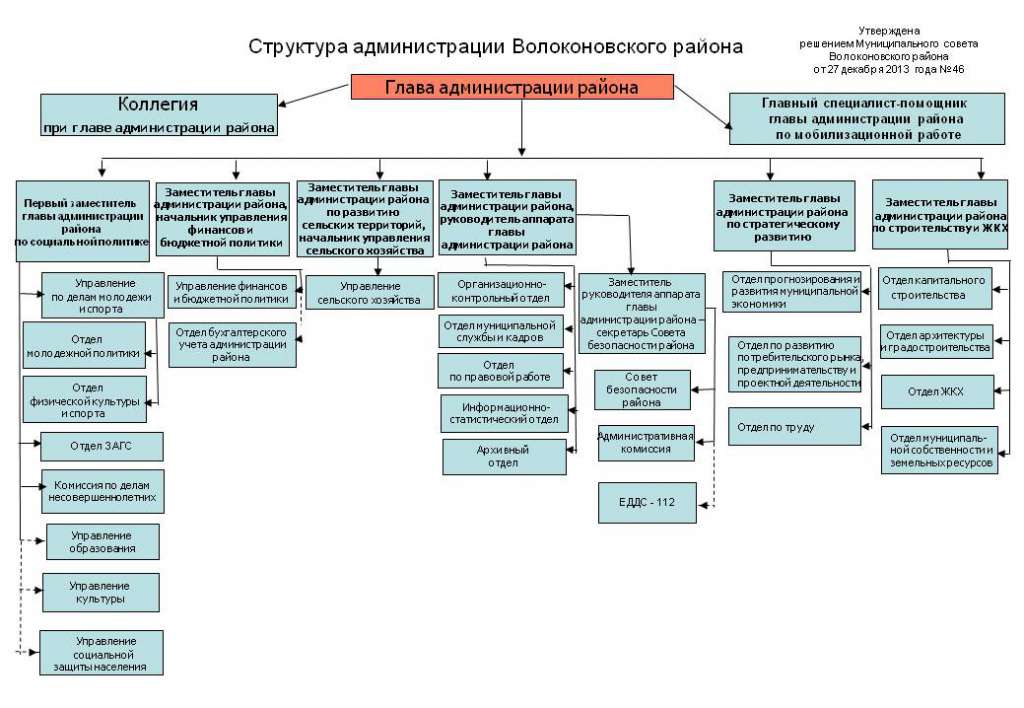 1.5. Бюджетный потенциалПроводимая бюджетная политика муниципального образования «Волоконовский район» в целом соответствует стратегическим целям развития района и повышению качества жизни граждан. Характеристика основных бюджетных показателей представлена в таблице.Таблица 38Анализ доходов и расходов бюджета муниципального района «Волоконовский район»Бюджет муниципального образования «Волоконовский район» в анализируемом периоде является профицитным (за исключением 2003 и 2004 годов). Доходы бюджета увеличились в целом в 4,1 раза, при этом собственные доходы выросли в 1,7 раза, а сумма безвозмездных и безвозвратных перечислений в 7 раз, за счет изменения системы межбюджетных отношений и принципов распределения регулирующих доходов.В результате доля финансовой помощи в общей структуре доходов бюджета в 2006 году достигла уровня 77,4%. Собственные доходы бюджета в 2006 году  составили лишь 22,6%. Эти цифры свидетельствуют о возрастающей зависимости бюджета муниципального образования «Волоконовский район» от финансовой помощи региона.Структура собственных доходов муниципального образования отражена в таблице.Таблица 39Структура собственных доходов бюджета муниципального района «Волоконовский район»Таблица 40Структура собственных доходов бюджета муниципального района «ВОЛОКОНОВСКИЙ РАЙОН» в 2005 - 2006 годах2006 году основную долю собственных доходов составляют налоговые поступления. Основными налогами, формирующими местный бюджет, являются налог на доходы физических лиц 62,6%, земельный налог 19,2%, единый налог на вмененный доход 5,5%. Доля остальных доходных источников незначительна. За счет собственных доходных источников выполняется лишь 22,8% расходных обязательств муниципального образования.Таблица 41Структура расходов бюджета муниципального района «Волоконовский район»Расходы бюджета муниципального образования за период с 2001 года по 2006 год ежегодно росли в среднем на 34% и увеличились в 2006 году по сравнению с 2001 годом в 4,08 раза. Основными расходными статьями бюджета на протяжении ряда лет остается финансирование социально-культурной сферы (образование, культура, кинематография, средства массовой информации, здравоохранение, социальная политика). В 2001 году удельный вес этих расходов в бюджете муниципального образования составил 78,2%, в 2006 году – 65,5%. В целом за анализируемый период расходы на социально-культурную сферу росли более высокими  темпами, чем расходы всего бюджета муниципального образования.Таблица 42Отраслевая структура расходов бюджета муниципального района «Волоконовский район»Таблица 43Расходы бюджета муниципального района«Волоконовский район» в расчете на душу населения1.6. Муниципальная собственностьОдним из источников доходов муниципального бюджета и фактором инвестиционной привлекательности муниципального образования является муниципальная собственность.Таблица 44Общая характеристика муниципальной собственности муниципального района «Волоконовский район»Основная доля земель района относится к категории земель сельскохозяйственного назначения (81,7%). При этом 10% земель находится в муниципальной собственности, 70% земель находится в частной собственности. Муниципальное имущество района представлено 6 муниципальными предприятиями, 182 муниципальными учреждениями.Таблица 45Поступления в бюджет муниципального района «Волоконовский район» доходов от реализации и аренды муниципальной собственности(тыс. руб.)Поступления в бюджет муниципального образования от управления имуществом в 2006 году составили 4,9 млн рублей, что в 6,2 раза больше по сравнению с 2001 годом. В 2006 году доля поступлений в бюджет района от аренды и продажи земли составила 86 % от общего объема доходов бюджета, в то время как в 2001 году – 21 процент.Зависимость бюджета муниципального образования от внешних источников формирования доходной базы отрицательно влияет на возможность реализации в районе социально-экономических программ за счет собственных средств. Используя такие резервы, как развитие промышленности, сельского хозяйства, предпринимательства, привлечение инвестиций, повышение эффективности использования муниципальной собственности, сокращение недоимки по обязательным платежам в бюджет позволяет муниципальному образованию увеличить доходы бюджета и, соответственно, увеличить объем средств, направляемых на решение проблем района.1.7. Пространственное развитие и межмуниципальное сотрудничество1.7.1.  Система расселения, развитие сельских территорийОтсутствие естественного прироста населения и отсутствие предпосылок размещения на территории района новых крупных промышленных предприятий с большим притоком рабочей силы не дают основания предполагать размещения на территории района новых поселений.Стратегия градостроительного развития должна соответствовать характеру создания структурообразующего планировочного каркаса территории, а также характеру его функционального и средового зонирования, с учетом образуемых градостроительных ограничений по использованию территорий. В соответствии с предложениями по организации системы расселения, разработанными в составе «Схемы территориального планирования Белгородской области», Волоконовский район является частью Старооскольского планировочного района,  Юго-Восточного планировочного подрайона (с центром в г. Валуйки), в который также входят Валуйский, Вейделевский и Ровеньской муниципальные районы.Роль планировочных центров выполняют п.Волоконовка, п.Пятницкое, с.Волчья Александровка, с. Староивановка.Транспортные магистрали  Старый Оскол – Валуйки (1Р 187),  Шебекино – Волоконовка выполняют функции главных планировочных осей Волоконовского района.Автодорога Старый Оскол – Валуйки (1Р 187) обеспечивает связи Волоконовского района с центром планировочного района - г. Старый Оскол и районными центрами Новый Оскол, Чернянка, Валуйки, в северном направлении - с другими субъектами Российской Федерации.Автодорога Шебекино – Волоконовка обеспечивает связь с районным центром: г. Шебекино и международные связи с Украиной в южном направлении.В развитие планировочного каркаса планируется создание четырех планировочных подрайонов, обеспечивающих формирование в границах их территорий социальных кластеров, необходимых для полного обеспечения социально-культурных потребностей населения. Развитие планировочных подрайонов осуществляется путем совершенствования транспортной и инженерной инфраструктуры, создания природоохранных зон, зон памятников истории и культуры, рекреационных зон.Районная система расселения формируется преимущественно по основным транспортно-планировочным осям с размещением на них административного центра –п.Волоконовка, являющегося центром районной системы расселения, и центров поселений. По своей форме она является центричной (с размещением центра системы в геометрическом центре территории). Два крупных центра поселений, с. Староивановка и п. Пятницкое, расположены на меридиональной оси, совпадающей с направлением железной дороги и автодороги регионального значения «Новый Оскол – Валуйки – Ровеньки» 1Р187.Сложившийся планировочный каркас является структурообразующей основой территориальной целостности Волоконовского района. Его сохранение и развитие, имеет особое значение при решении задач эффективного использования демографического и интеллектуального потенциала, промышленного производства, освоения ресурсов, ведения сельского хозяйства, рекреационного использования благоприятных территорий.Поселок Волоконовка призван играть особую роль в опорном каркасе расселения, являясь центром обслуживания для окружающей территории. Крайне важна его доступность, характеризуемая, прежде всего, густотой (плотностью) транспортной сети. Важно и соотношение городских поселений по численности населения к сельским поселениям, которое составляло на 01.01.2007г. 1:1,1. Планировочный каркас усиливается, его структура усложняется. В первую очередь это касается  Волчье-Александровского и Староивановского узла, улучшаются условия связей с Валуйским, Красногвардейским и Новооскольским районами. Он усиливается в северо-западной части и в центральной части района.Поселок Волоконовка – районный центр, центр первого ранга, центр Волоконовского планировочного подрайона, в составе городского поселения п. Волоконовка, Ютановского, Покровского, Фощеватовского сельских поселений;село Волчья Александровка – межселенный центр, центр второго ранга, центр Волчье-Александровского подрайона, в составе Борисовского, Волчье-Александровского , Тишанского и Шидловского сельских поселений;поселок Пятницкое – межселенный центр, центр второго ранга, центр Пятницкого подрайона, в составе городского поселения п. Пятницкое, Голофеевского, Грушевского, и Погромского сельских поселений;село Староивановка – межселенный центр, центр второго ранга, центр Староивановского подрайона, в составе Репьевского и Староивановского сельских поселений;села Ютановка, Покровка, Фощеватово, Борисовка, Тишанка, Шидловка, Голофеевка, Грушевка, Погромец, Репьевка – центры сельских поселений, центры третьего ранга.В районе разработана Схема территориального планирования муниципального района «Волоконовский район» Белгородской области, которая утверждена решением Муниципального совета Волоконовского района №137 от 26.08.2009г.Таблица 46Основные показатели пространственного развития муниципального района (городского округа)Таблица 47Основные характеристики территорий муниципального района «Волоконовский район» Белгородской области на 01.01.2017г.1.7.2. Развитие ассоциативного, договорного и хозяйственного межмуниципального сотрудничестваКрупными сельскохозяйственными предприятиями, работающими на территории района, налажена система не только межмуниципального сотрудничества, но и система взаимодействия с другими субъектами Российской Федерации.ООО «Русагро-Инвест» Волоконовского района по реализации корней сахарной свеклы сотрудничает с Волоконовским, Чернянским и Валуйским сахарными заводами. В ООО «Русагро-Белгород» - филиал «Ника» на переработку поставляются корнеплоды сахарной свеклы из Чернянского, Новооскольского и Щебекенского районов.Также часть культур (подсолнечник и кукуруза) реализуются на элеваторы, принадлежавшие ГК ООО «Русагро-Инвест» «Нежегольский» - Щебекинский район и «Чаплыженский» - Губкинский район, процент предоставления семян культур каждый год изменяется и устанавливается при подписании соглашения.ООО «Тамбовский бекон» осуществляется отгрузка продукции в Тамбовскую, Белгородскую, Брянскую, Воронежскую, Калужскую, Курскую, Липецкую, Московскую,  Нижегородскую, Тверскую области, а также в  Краснодарский край. За январь-сентябрь 2017 года с производственных площадок Волоконовского района отгружено 27,5 тыс. тонн свинины.ЗАО «Приосколье» - площадки откорма Волоконовского района сотрудничают с Новооскольским и Валуйским районами по предоставлению птицы на убой и кормов на площадки откорма (процент реализации поголовья и кормов варьируется).Раздел 2.Стартовые условия для разработки стратегии муниципального РАЙОНА «Волоконовский район»2.1. Внешние и внутренние факторыДля более четкого и системного представления о процессе развития муниципального образования следует выделять основные факторы, оказывающие влияние на его развитие. Целесообразно разделить эти факторы на внутренние и внешние.Внутренние и внешние факторы, оказывающие влияние на развитие муниципального района «Волоконовский район»2.2. SWOT-анализ 	На основе оценки исходной социально-экономической ситуации муниципального образования «Волоконовский район» для обеспечения всестороннего учета местной специфики, анализа внутренних и внешних факторов, определение конкурентных преимуществ и проблем и негативных моментов и тенденций, тормозящих прогрессивное движение,  проведен SWOT-анализ социально-экономического развития муниципального района «Волоконовский район».2.2.1. Уникальность, конкурентные преимущества и ключевые проблемымуниципального района	Уникальность, конкурентные преимущества, которые должны быть использованы для перспективного развития муниципального района «Волоконовский район», и ключевые проблемы района, требующие решения для достижения высокого уровня развития и на решение которых будет направлена стратегия социально-экономического развития муниципального образования «Волоконовский район» приведены ниже.Уникальность, конкурентные преимущества и ключевые проблемы муниципального района на 01.01.2007г.2.3. Роль Волоконовского района в экономике и социальной сфере Белгородской областиТаблица 48Основные показатели социально-экономического развития Волоконовского района и Белгородской области в 2016 годуАнализируя приведенную выше таблицу, следует отметить, что органам местного самоуправления Волоконовского района необходимо активизировать  работу по стабилизации демографической ситуации, т.к. показатели рождаемости и смертности, в т.ч. младенческой и от болезней системы кровообращения хуже областных на 13,5 – 36,7 процентов. Но по многим из указанных позиций район имеет показатели выше среднеобластных. Положительная динамика наблюдается по индикаторам, характеризующим развитие сельского хозяйства, строительство автомобильных дорог, работу с населением по развитию молодежной  политики, физкультуры и спорта, а также образования. Уровень зарегистрированной безработицы (0,63% по району, 0,69% по области), а также число зарегистрированных преступлений, на 100 тыс. человек населения (по району – 638, по области - 884) ниже областных показателей, что также положительно характеризует сложившиеся в районе социально-экономические условия. Вместе с тем существует ряд факторов, замедляющих позитивные процессы, происходящие в районе. Серьезными проблемами экономической сферы остаются низкие темпы развития промышленного производства, малого бизнеса, торговли, общественного питания и оказания платных услуг населению.Таким образом, возникла острая необходимость усиления позитивной динамики процессов, происходящих на территории Волоконовского района, исходя из целевых ориентиров социально-экономического развития.Раздел 3.фОРМИРОВАНИЕ ОБРАЗА БУДУЩЕГО  муниципального РАЙОНА «Волоконовский район»3.1. Основные выводы  и рекомендации по выбору стратегических направленийВ связи с тем, что невозможно развивать сразу все направления, а существует возможность развивать их последовательно (начиная с какого-то этапа), или развитие одного направления создает возможность развитию другого - составлен перечень основных выводов и рекомендаций по выбору стратегических направлений, которые учтены  при текущем и перспективном планировании:АПК следует развивать в основном по направлениям животноводства, птицеводства и взаимоувязывать с внутренним потреблением, связанным с развитием перерабатывающей промышленности.Для устойчивого развития сельских территорий следует привлекать малый бизнес и максимально мобилизовать внутренние ресурсы.Для реализации средних и крупных проектов следует максимально мобилизовать ресурсы района (инвестиционные, человеческие, и т.п.), а в случае нехватки таковых привлекать областные и федеральные.    Имеет смысл стимулировать объединение и развитие малого и среднего предпринимательства, создать фонды и союзы поддержки малого и среднего бизнеса (кредитные союзы и т.п.).Для создания развитой социальной инфраструктуры следует максимально мобилизовать все возможные ресурсы (средства местного, областного и федерального бюджетов) и использовать все имеющиеся инвестиционные инструменты. Назрела необходимость информационной поддержки развития района. Необходимо создать информационный ресурс для накопления и продвижения информации о районе и его потенциале. Мобилизованный информационный ресурс также будет использоваться для оказания своевременной информационной поддержки внутри района (изменение законодательства, рыночные изменения и т.п.).Особое внимание следует уделить молодежи – она является основой будущего развития района. Следует создать больше возможностей для культурного, спортивного досуга молодежи и для самореализации молодого поколения внутри района. Оказывать больше содействия развитию молодежной политики.Важное значение имеет развитие и перепрофилирование образования (пересмотр существующих специальностей и ввод новых) для обеспечения кадрами развивающейся экономики района.Будущий образ района может быть охарактеризован следующими параметрами:Красивый, обустроенный, облагороженный Волоконовский район.Экологически чистая, красивая  и ухоженная природа (пруды, леса, холмы и т.п.).Центр проведения различных праздников (в основном культурно-исторических), фестивалей и спортивных соревнований.Стабильно развивающаяся конкурентоспособная экономика района. Низкий уровень безработицы и преступности.Стабильный высокий уровень благосостояния жителей района.Район, в котором хочется  ЖИТЬ,  РАБОТАТЬ И ОТДЫХАТЬ.3.2. Миссия и стратегическая цель муниципального районаС учётом выявленных конкурентных преимуществ, исторически сложившейся ситуации, природных особенностей, географического положения, а также основных потенциальных возможностей муниципального образования «Волоконовский район» и стремлений жителей района, выявленных в процессе формирования стратегии муниципального образования «Волоконовский район», миссия заключается в повышении благосостояния населения на основе всестороннего использования внутреннего потенциала, интеграции частных инвестиций в социальную инфраструктуру и развития малого и среднего бизнеса.Миссия – слоган:«Достойный вклад в родную землю – источник жизни и добра»Анализируя возможные направления развития, необходимо выделить наиболее перспективные из них, которые могут быть реально осуществимы с учетом сложившейся ситуации, тенденций и имеющихся или привлеченных ресурсов, дать дополнительный позитивный социально-экономический эффект и способствовать дальнейшему развитию. Такими направлениями являются следующие:Развитие человеческого капитала муниципального образования.Экономическое инновационно ориентированное развитие муниципального образования.Повышение качества условий жизнедеятельности населения.Цели первого стратегического направления:- улучшение демографической ситуации, увеличение численности населения района, в особенности трудоспособного, за счет улучшения показателей естественного воспроизводства населения (повышения рождаемости, снижения смертности) и увеличения миграционного прироста населения;- формирование благоприятных условий для развития личности, укрепление здоровья, повышение уровня образованности и культуры населения района путем развития системы здравоохранения, образования, культуры, физкультуры и спорта муниципального района;- повышение уровня доходов и занятости населения, сокращение уровня бедности населения района.Цели второго стратегического направления:- создание благоприятного инвестиционного климата и условий для стабильного развития бизнеса, привлечение инвестиций в экономику муниципального района;- развитие высокоэффективного сельскохозяйственного производства на индустриальной основе, перспективных видов промышленного производства и других видов экономической деятельности;- развитие малого и среднего бизнеса.Цели третьего стратегического направления:- создание благоприятных условий жизнедеятельности населения района за счет улучшения работы жилищно-коммунального хозяйства, качества предоставляемых услуг, состояния дорог и работы общественного транспорта, решения жилищных проблем, обеспечения безопасности жизни, сокращения правонарушений;- увеличение доходов бюджета муниципального района и эффективное расходование бюджетных средств;- построение эффективной системы функционирования институтов гражданского общества.3.3. Выбор сценария развития  муниципального района При разработке стратегии социально-экономического развития  муниципального образования «Волоконовский район» до 2025 года на основе проведенного анализа социально-экономического развития были рассмотрены 2 варианта сценариев (инерционный и инновационный социально ориентированный). В качестве основного выбран инновационный социально ориентированный сценарий развития.Инновационный социально ориентированный сценарий предусматривает  улучшение конкурентоспособности производства за счет реализации программ на инновационной основе по созданию новой экономики знаний, развитие  ключевых секторов экономики области, направленных на повышение инновационной активности предприятий, рост производительности труда, сохранение высокой инвестиционной компоненты роста, реализацию комплекса мер по ускорению экономического роста и ориентированных на повышение конкурентоспособности продукции на внешних и внутренних рынках. Таблица 49Макроэкономические особенности основных сценариев развития муниципального района «Волоконовский район» Белгородской области3.4. Инвестиционная стратегияПривлечение инвестиций в экономику района является одной из важнейших задач администрации муниципального района «Волоконовский район» Белгородской области. Инвестирование является одним из важнейших источников экономического роста, модернизации отраслей экономики и социальной сферы и развития человеческого капитала.С целью создания в Волоконовском районе благоприятного инвестиционного климата и развитой инвестиционной инфраструктуры по привлечению инвестиций в экономику района принято постановление главы администрации района от 22 июня 2016 года №197 «Об инвестиционной деятельности», регламентирующее сопровождение инвестиционных проектов по принципу «одного окна». В районе реализована Дорожная карта внедрения Стандарта деятельности органов местного самоуправления по обеспечению благоприятного инвестиционного климата в муниципальном  районе «Волоконовский район», осуществлено внедрение 11 успешных практик, включенных в Атлас муниципальных практик. Постановлением главы администрации района от 30 марта 2016 года №120 утверждена инвестиционная декларация Волоконовского района.Для повышения инвестиционной активности в районе:- оказывается содействие в предоставлении земельных участков под строительство производственных и иных объектов. На начало 2017 года на территории района сформировано и передано в аренду из земель государственной и муниципальной собственности 2267 га для ведения сельскохозяйственного производства и 61 га для размещения и эксплуатации зданий, строений, сооружений, используемых для производства, хранения и первичной переработки сельскохозяйственной продукции;- на всех этапах реализации инвестиционных проектов обеспечивается взаимодействие между инвесторами и находящимися на территории района компаниями-поставщиками услуг (территориальными подразделениями) электро-, газо- и водоснабжения, водоотведения.;- продолжается работа по предоставлению муниципальных гарантий, передаче в залог муниципального имущества в обеспечение кредитных обязательств инвесторов (за 2005 - 2007 годы сумма залога составила более 86 млн рублей), субсидированию процентных ставок по привлекаемым кредитным ресурсам;- утверждена Схема территориального планирования Волоконовского района в целях рациональной пространственной организации обустройства территории, обеспечивающей повышение качества среды обитания граждан и эффективности использования земель как предпосылки динамичного социально-экономического развития и роста конкурентоспособности экономики, улучшения экологической ситуации и совершенствования градостроительной политики;- действует система управления проектами, которая определяет условия и порядок применения принципов проектного управления, алгоритм взаимодействия бизнеса и власти, регламентирует персональную ответственность команды проекта. По состоянию 01.01.2017г. в ПУВП РИАС зарегистрировано 148 проектов, в стадии реализации находилось 25 проектов, 6 – на этапе инициации, 5 проектов – на этапе планирования, 112 проектов закрыто. С 2015 года начата реализация проекта «Развитие промышленного парка «Волоконовский». На реализацию проекта по развитию инфраструктуры промышленного парка потребуется 727,3 миллионов рублей, 175 миллионов из которых будут средствами инвесторов. Также планируется привлечь кредитные средства и финансы Российского фонда развития промышленности. На эти инвестиции будет закуплено оборудование для реализации проектов по импортозамещению. За первые 2 года реализации проекта освоено около 300 миллионов рублей.В 2017 году на базе промышленного парка  осуществляют свою деятельность – 7 резидентов. Всего на предприятиях промышленного парка трудятся более 200 человек. К 2019 году планируется участие 16 резидентов и создание около тысячи рабочих мест со среднемесячной заработной платой более 26 тыс. рублей, что благоприятно повлияет как на экономический, так и на социальный климат в районе.В 2017 году на территории площадки промышленного парка начато строительство бизнес – инкубатора. Общий бюджет проекта  - около 80 млн рублей. Инициаторами проекта являются департамент экономического развития области и Белгородский региональный ресурсный инновационный центр. На указанной территории возведены два корпуса общей площадью 2 800 кв. м. Создание данного объекта позволит поддержать малый бизнес на начальном этапе существования, предоставляя в аренду офисные и производственные помещения, а также пакет необходимых услуг по льготным ценам. По истечении трех лет, в случае успешного развития бизнеса, должны быть налажены производственные кооперации, сформирован штат сотрудников, портфель заказов. Планируется, что реализация данного мероприятия позволит разместить на территории промышленного бизнес-инкубатора в поселке Волоконовка не менее 6 производственных предприятий малого и среднего предпринимательства с созданием 120 новых рабочих мест.Инвестиционная привлекательность территории зависит от наличия земельных участков и инвестиционных площадок. На территориях сельских поселений района имеется 24 неиспользуемых земельных участка и 25 зданий и сооружений. Помимо этого, выявлено 6 депрессивных площадок. Это потенциал, который позволит разместить новые производства и реализовать новые инвестиционные проекты. По депрессивным  площадкам составлены и размещены на официальном сайте администрации района в разделе «Инвестиционная деятельность»  voladm.ru/investment реестр и паспорта, в которых отражена необходимая для потенциальных инвесторов информация о земельных участках, а так же зданиях и сооружениях, расположенных на каждой площадке.По ходатайству администрации района финансовую поддержку бизнесу постоянно оказывает Микрофинансовая компания Белгородский областной фонд поддержки малого и среднего предпринимательства. За 2012-2016 годы займами Фонда воспользовались 36 индивидуальных предпринимателей, которые получили на развитие бизнеса 17 млн рублей. Грантовую поддержку на создание бизнеса за указанный период получили 20 начинающих предпринимателей на общую сумму 5,9 млн рублей. В рамках Программы содействия развитию лизинговой деятельности субъектов малого и среднего предпринимательства финансовой помощью воспользовались 8 предпринимателей, получивших в общей сумме почти 11 млн рублей.Увеличение рейтинга деловой активности района, рост объемов привлекаемых инвестиций, развитие сельского хозяйства, промышленности,  малого бизнеса и, как следствие, повышение качества жизни людей зависит от совместной слаженной работы органов местного самоуправления и хозяйствующих субъектов. Структурные подразделения администрации, а так же предприятия и организации района нацелены на оказание максимально возможного содействия потенциальным инвесторам на всех стадиях разработки и реализации инвестиционных проектов. Таблица 50Основные показатели инвестиционного потенциала муниципального района «Волоконовский район»За последние 5 лет объем вложенных инвестиций в основной капитал за счет всех источников финансирования составил 7611,3 млн рублей, без учета бюджетных средств -  4905,6 млн рублей. По состоянию на 01.01.2017г. в районе реализовывались и планировались к реализации 86 инвестиционных проектов с общим бюджетом 7589,4 млн рублей. За 2012-2016 годы введено в эксплуатацию 94 объекта реального сектора экономики, но по данному показателю наблюдается отрицательная динамика. В 2012 году было предоставлено 21 разрешение на ввод объектов, в 2016 году – лишь 10.Губернатором области Е.С. Савченко в отчетном докладе на сессии областной Думы 19 февраля 2013 года была поставлена задача обеспечить привлечение инвестиций в основной капитал в объеме не менее четверти валового регионального продукта, так как только в этом случае возможно решить главную стратегическую задачу - обеспечить рост экономики за 5 лет в 1,5 раза. В связи с этим в современных условиях необходимо совершенствование организационных условий ведения предпринимательской деятельности, формирование инфраструктуры эффективных коммуникаций между бизнесом и властью, институциональное изменение бизнес-среды, защита прав инвесторов, кадровое обеспечение экономики.Целью Инвестиционной стратегии Волоконовского района является создание благоприятных организационных и экономических условий ведения предпринимательской деятельности, формирование эффективной системы привлечения инвестиций и сопровождения инвестиционных проектов для обеспечения диверсификации и динамичного роста экономики района, повышения конкурентоспособности хозяйствующих субъектов, роста уровня и качества жизни населения района. Это обеспечит позиционирование Волоконовского района как инвестиционно привлекательного района Белгородской области.Для достижения цели необходимо реализовать комплекс мероприятий по пяти направлениям.1. Развитие институциональных условий ведения инвестиционной и предпринимательской деятельности, сокращение административных барьеров, повышение информационной открытости органов местного самоуправления:- реализация мероприятий подпрограммы «Улучшение инвестиционного климата и стимулирование инновационной деятельности»  муниципальной программы Волоконовского района «Развитие экономического потенциала и формирование благоприятного предпринимательского климата в Волоконовском районе на 2015-2020 годы»;- обеспечение внедрения Стандарта деятельности органов местного самоуправления по обеспечению благоприятного инвестиционного климата в Волоконовском районе;- реализация эффективной конкурентной политики путем формирования благоприятной для развития предпринимательства конкурентной среды;- применение современных информационных технологий при оказании инвесторам помощи в подборе свободных производственных площадок для строительства новых объектов, содействие по вопросам землеотвода, прохождения разрешительных процедур и другим вопросам;- перевод предоставления государственных и муниципальных услуг в электронный вид с использованием сети Интернет и дальнейшее развитие МФЦ;- развитие районной информационной системы для обеспечения потенциальных инвесторов сведениями о Волоконовском районе с использованием различных каналов: Интернета, средств массовой информации, выпуска презентационных материалов, проведения маркетинговых мероприятий;- обеспечение деятельности совещательных координационных органов по защите интересов субъектов инвестиционной и предпринимательской деятельности и улучшению инвестиционного климата;- обеспечение деятельности каналов обратной связи бизнеса и власти;- развитие проектного управления в органах местного самоуправления Волоконовского района.2. Развитие инфраструктуры по поддержке инвесторов, повышение качества и доступности инженерной, транспортной и социальной инфраструктуры:- развитие промышленного парка, бизнес-инкубатора, обеспеченных необходимой инженерной инфраструктурой для предоставления на льготных условиях производственных помещений субъектам инвестиционной и предпринимательской деятельности;- участие в инвестиционных программах строительства и реконструкции объектов энерго- и газоснабжения потребителей Белгородской области;- реализация мероприятий муниципальной программы Волоконовского района «Совершенствование и развитие транспортной системы и дорожной сети Волоконовского района на 2015-2020 годы».3. Совершенствование системы муниципальной поддержки инвестиционной и предпринимательской деятельности, развитие механизмов муниципально-частного партнерства:- формирование, ведение и актуализация реестра инвестиционных площадок с целью максимального их вовлечения в хозяйственный оборот и возможности организации ведения предпринимательской деятельности на обеспеченных инженерной инфраструктурой депрессивных площадках;- участие в программах и мероприятиях по финансовой поддержке малого и среднего предпринимательства, в том числе поддержка инновационного предпринимательства;- обеспечение имущественной поддержки субъектов малого и среднего предпринимательства, в том числе осуществляющих инновационную деятельность;- участие в программах и мероприятиях по поддержке сельскохозяйственного производства, в том числе крестьянских (фермерских) хозяйств района.4. Развитие инновационных и импортозамещающих производств, стимулирование спроса на продукцию создаваемых инвесторами производств:- участие в реализации долгосрочных целевых программ в агропромышленном комплексе Белгородской области, направленных на модернизацию технологических процессов в растениеводстве и животноводстве, развитие сопутствующих и перерабатывающих производств, сельского предпринимательства, внедрение биологизации и экологизации производственных процессов, а также на развитие новых производств;- реализация муниципальной программы Волоконовского района «Обеспечение доступным и комфортным жильем и коммунальными услугами жителей Волоконовского района на 2014-2020 годы»;5. Совершенствование рынка труда и системы подготовки и переподготовки высококвалифицированных кадров:- обеспечение сбалансированности потенциального предложения на рынке труда и потенциального спроса на рабочую силу, выявление перспективных направлений развития рынка труда с учетом развития отдельных сфер и отраслей экономики на основе реализации мероприятий по обеспечению исполнения прогноза баланса трудовых ресурсов Волоконовского района;- реализация мероприятий по внедрению целевой контрактной подготовки квалифицированных рабочих кадров и специалистов для отраслей экономики района.В Волоконовском районе сформирован и будет реализован комплекс крупных (с бюджетом свыше 0,3 млн рублей) приоритетных инвестиционных проектов, экономический и социальный эффект которых окажет влияние как на развитие отдельных секторов экономики, так и на социально-экономическое развитие района в целом (приложение №2). Их реализация позволит привлечь в экономику района 4,6 млрд рублей инвестиций, создать 574 новых рабочих места и увеличить поступление налоговых платежей в консолидированный бюджет области 37,8 млн рублей.В результате принимаемых мер и проводимых мероприятий основными качественными и количественными результатами (индикаторами), характеризующими развитие инвестиционной деятельности на территории Волоконовского района, станут следующие:- создание оптимальных условий ведения предпринимательской деятельности в районе, включая улучшение инвестиционного климата;- обеспечение реализации основных положений Стандарта деятельности органов местного самоуправления по созданию благоприятного инвестиционного климата;- повышение качества и доступности инженерной и транспортной инфраструктуры;- доведение доли государственных и муниципальных услуг, оказываемых в электронном виде, в общем объеме оказанных услуг до 100 процентов;- увеличение объема инвестиций в основной капитал за счет всех источников финансирования в сопоставимых ценах в 2025 году к 2016 году в 1,3 раза.Таблица 51Индикаторы реализации инвестиционной стратегии муниципального района «Волоконовский район»Раздел 4СТРАТЕГИЧЕСКИЕ НАПРАВЛЕНИЯ РАЗВИТИЯ МУНИЦИПАЛЬНОГО РАЙОНА «ВОЛОКОНОВСКИЙ РАЙОН» БЕЛГОРОДСКОЙ ОБЛАСТИ4.1. Первое стратегическое направление «Развитие человеческого капитала муниципального района»Индикаторы реализации первого стратегического направления «Развитие человеческого капитала муниципального образования»4.2. Второе стратегическое направление «Экономическое инновационно ориентированное развитие муниципального образования»Индикаторы реализации второго стратегического направления «Экономическое инновационно ориентированное развитие муниципального образования»4.3. Третье стратегическое направление«Повышение качества условий жизнедеятельности населения»Индикаторы реализации третьего стратегического направления – «Повышение качества условий жизнедеятельности населения муниципального образования»Раздел 5.МЕХАНИЗМ РАЗРАБОТКИ И РЕАЛИЗАЦИИ СТРАТЕГИИМеханизм взаимодействия участников разработки Стратегии социально-экономического развития муниципального района «Волоконовский район» Белгородской области на период до 2025 года представлен на следующей схеме. Схема взаимодействия участников разработкиСтратегии социально-экономического развития муниципального района «Волоконовский район» Белгородской области на период до 2025 годаПеред разработкой и корректировкой Стратегии было проведено анкетирование, в котором приняли участие как жители района, так и отдельные группы населения (школьники, пенсионеры, представители малого бизнеса, руководители крупных  и средних промышленных и агропромышленных предприятий района). Отраслевыми подразделениями администрации района, принимавшими участие в разработке Стратегии, были учтены мнения жителей района и их предложения по дальнейшему социально-экономическому развитию. Разделы Стратегии разработаны в соответствии с основными стратегическими документами, концепциями и целевыми программами Белгородской области и согласованы с соответствующими органами исполнительной власти области и инвесторами, осуществляющими хозяйственную деятельность в  районе.Настоящая Стратегия закрепляет систему представлений об основных целях, задачах и приоритетах социально-экономической политики органов местного самоуправления, важнейших направлениях и средствах реализации указанных целей на долгосрочную перспективу. Важнейшими элементами механизма реализации Стратегии являются экономическая и социальная политика органов местного самоуправления, базирующаяся на системном стратегическом планировании развития экономики и социальной сферы района, отдельных отраслей, сфер деятельности и территорий. Система стратегического планирования развития Волоконовского района основывается на программно-целевых, проектных методах управления, методах территориального планирования, прогнозирования социально-экономического развития.В целях рациональной пространственной организации обустройства территории, обеспечивающей повышение качества среды обитания граждан и эффективности использования земель как предпосылки динамичного социально-экономического развития и роста конкурентоспособности экономики, улучшения экологической ситуации и совершенствования градостроительной политики разработаны Схема территориального планирования  Волоконовского района и генеральные планы городских и сельских поселений  района.Утвержден план работы по реализации стратегии «Формирование регионального солидарного общества» на 2011 - 2025 годы. Региональная солидарность, опирающаяся на духовно-нравственное здоровье личности и коллективов, взаимное доверие (лояльность) сограждан и их взаимную ответственность станет одним из основных принципов организации общественной жизни. Достижение стратегических целей развития Волоконовского района к 2025 году возможно при комплексном использовании инструментов организационного, правового, финансового блоков механизма реализации Стратегии .Организационный блок инструментов реализации Стратегии объединяет деятельность субъектов муниципального района по реализации совокупности стратегических, концептуальных, программных, прогнозных документов, как разработанных, так и документов, которые предстоит разработать на базе Стратегии и их исполнению при постоянном совершенствовании организационно-функциональной структуры управления районом.Организационный блок механизма реализации Стратегии включает две группы инструментов управления:1) стратегические:- участие в реализации отраслевых стратегий, концепций, федеральных и областных программ, приоритетных национальных проектов;- разработка и мониторинг долгосрочных прогнозов социально-экономического развития района;- разработка бюджетного прогноза района на долгосрочный период;- разработка плана мероприятий по реализации Стратегии;2) тактические:- участие в реализации среднесрочных государственных, федеральных целевых и ведомственных программ;- разработка и мониторинг среднесрочных и краткосрочных прогнозов социально-экономического развития района;- отбор, поддержка и реализация значимых экономических, социальных, организационных и технических проектов.Связь долгосрочных, среднесрочных и краткосрочных документов должна обеспечиваться общностью целей и путей решения экономических и социальных задач, целевых индикаторов в рамках Стратегии.Правовой блок механизма реализации Стратегии будет охватывать следующие сферы: социально-экономическое развитие района, систему стратегического планирования, предпринимательскую деятельность, инвестиционный процесс, градостроительную деятельность,  управление муниципальными финансами, муниципально-частное партнерство, местное самоуправление и другие. Предусматривается изменение действующих и разработка новых нормативных правовых актов района, направленных на обеспечение реализации Стратегии по всем направлениям деятельности органов местного самоуправления, а также подготовка предложений по совершенствованию муниципальной нормативно-правовой базы. В результате будет сформирована система нормативных правовых актов, регламентирующих реализацию Стратегии и способствующих повышению оперативности и качества управленческих решений, принимаемых органами местного самоуправления.Практическое достижение намеченных целей возможно при эффективном использовании финансового блока инструментов реализации Стратегии, направленных на концентрацию финансовых ресурсов на приоритетных направлениях развития, нацеленность на результат. Стратегическими задачами в данной сфере являются: увеличение объема финансовых ресурсов, создаваемых на территории района, расширение доступа к ресурсам финансовой системы со стороны бизнеса и населения. Для решения поставленных задач необходима реализация мер, направленных на:1) совершенствование бюджетной политики и межбюджетных отношений, расширение собственной доходной базы бюджета района, повышение эффективности бюджетных расходов посредством реализации мероприятий в рамках программного формата бюджета, совершенствование механизма управления муниципальными гарантиями и имуществом, проведение гибкой стимулирующей налоговой политики в отношении агентов экономической деятельности (прежде всего малых, средних и инновационно активных предприятий), повышение финансовой самостоятельности муниципального района;2) расширение доступа предприятий малого и среднего бизнеса к кредитным ресурсам банковского сектора, стимулирование институционального развития банковского сектора и небанковских кредитных организаций в сельской местности.Важным финансовым инструментом реализации Стратегии будет являться бюджет района. Реализация намеченных мер развития экономики района будет способствовать планомерному увеличению доходов консолидированного бюджета, а соответственно росту бюджетной обеспеченности в расчете на одного жителя. При этом значимой составляющей механизма реализации Стратегии будет являться использование инструментов целевого софинансирования за счет средств федерального и областного бюджетов путем активного участия района в реализации государственных и областных программ.Также реализация инвестиционных проектов осуществляется путем самофинансирования со стороны реализующих эти проекты субъектов хозяйственной деятельности, прежде всего, за счет собственных средств и кредитов коммерческих банков. При этом и в дальнейшем будет осуществляться отбор наиболее эффективных проектов, соответствующих стратегическим приоритетам, и их поддержка.Важной частью единого механизма реализации Стратегии является осуществление контроля реализации Стратегии путем оценки эффективности реализации поставленных целей и задач, проведения многоцелевого мониторинга реализации Стратегии посредством системы индикативных показателей.Стратегия должна корректироваться по мере ее реализации с учетом изменения внешних условий (мирового развития, развития России, области) и внутренних процессов развития района. При этом корректировка возможна в виде ежегодного уточнения среднесрочных и долгосрочных прогнозов социально-экономического развития района, муниципальных программ (перечень муниципальных программ Волоконовского района отражен в приложении №1 к Стратегии). Кроме того, целесообразно один раз в 5 - 6 лет осуществлять непосредственно корректировку Стратегии, внося в нее необходимые поправки и дополнения.          Достижение поставленных Стратегией целей и приоритетов социально-экономического развития Волоконовского района возможно лишь при тесном взаимодействии администрации муниципального района «Волоконовский район», Муниципального Совета Волоконовского района, хозяйствующих субъектов и общественности.Раздел 6. ОСНОВНЫЕ РЕЗУЛЬТАТЫ РЕАЛИЗАЦИИ СТРАТЕГИИОсновными результатами реализации Стратегии социально-экономического  развития  муниципального района «Волоконовский район» Белгородской области на период до 2025 года станут: 	- формирование благоприятного инвестиционного и предпринимательского климата, увеличение притока инвестиций на территорию района, рост численности занятых в экономике за счет развития  сельского хозяйства на индустриальной основе, личных подсобных хозяйств, семейных ферм, в промышленности за счет модернизации действующих и создания новых предприятий;	- обеспечение устойчивого функционирования жизненно важных секторов экономики;	- улучшение демографической ситуации в результате осуществления мер по снижению заболеваемости и смертности, создания предпосылок для стабилизации и увеличения рождаемости.		Обобщающие результаты реализации Стратегии приведены в таблице.Таблица 52Основные индикаторы Стратегии социально-экономического развития муниципального района «Волоконовский район» Белгородской области на период до 2025 годаПриложение 1Перечень муниципальных программ муниципального района «Волоконовский район» Белгородской области Приложение №2Введение 4Раздел 1. Оценка исходной социально-экономической ситуации муниципального района «Волоконовский район»51.1. Краткая характеристика муниципального района «Волоконовский район»5-71.2. Анализ качества жизни населения81.2.1. Демография 8-131.2.2. Уровень жизни населения 13-151.2.3. Социальная защита населения16-181.2.4. Жилищно-коммунальная сфера, благоустройство и транспорт18-221.2.5. Строительство жилья22-241.2.6. Здравоохранение24-281.2.7. Образование 28-331.2.8. Культура, спорт и молодежная политика33-371.2.9. Информационные ресурсы 37-381.2.10. Потребительский рынок39-421.2.11. Защита жизни и имущества граждан 42-441.2.12. Состояние окружающей среды44-461.2.13. Общественно-политическая жизнь461.3. Экономический потенциал 471.3.1. Промышленное производство 48-501.3.2. Сельское хозяйство 50-541.3.3. Предпринимательская деятельность 54-561.3.4. Инновационный потенциал57-591.3.5. Туристско-рекреационный потенциал59-621.4. Кадровый потенциал 631.4.1. Трудовые ресурсы и занятость населения 63-651.4.2. Анализ системы управления муниципального образования 65-681.5. Бюджетный потенциал 69-741.6. Муниципальная собственность 75-761.7.  Пространственное развитие и межтерриториальное сотрудничество 771.7.1.  Система расселения, развитие сельских территорий77-801.7.2. Развитие ассоциативного, договорного и хозяйственного межмуниципального сотрудничества80-81Раздел 2. Стартовые условия для разработки Стратегии муниципального района «Волоконовский район» Белгородской области822.1. Внешние и внутренние факторы 822.2. SWOT-анализ 83-952.3. Роль Волоконовского района в экономике и социальной сфере Белгородской области96-98Раздел 3. Формирование образа будущего Волоконовского района 993.1. Основные выводы и рекомендации по выбору стратегических направлений99-1003.2. Миссия и стратегическая  цель развития муниципального района100-1013.3. Выбор сценария развития  муниципального района101-1023.4. Инвестиционная стратегия102-108Раздел 4. Стратегические направления развития муниципального района «Волоконовский район» Белгородской области1094.1. Первое стратегическое направление «Развитие человеческого капитала муниципального района»  1094.1.1. Улучшение демографической ситуации и укрепление здоровья населения109-1114.1.2. Повышение качества образования и укрепление трудового потенциала111-1134.1.3. Повышение уровня жизни и социальная защита населения113-1144.1.4. Развитие культурного потенциала и воспитание молодого поколения115-1164.1.5. Индикаторы реализации первого стратегического направления116-1224.2. Второе стратегическое направление «Экономическое инновационно ориентированное развитие муниципального района»1234.2.1. Развитие промышленных производств 123-1244.2.2. Развитие сельского хозяйства124-1274.2.3. Развитие строительства1284.2.4. Развитие сферы услуг128-1294.2.5. Развитие малого и среднего предпринимательства129-1314.2.6. Индикаторы реализации второго стратегического направления132-1354.3. Третье стратегическое направление «Повышение качества условий жизнедеятельности населения»1364.3.1. Качество жилищных условий, комплексное благоустройство населенных пунктов136-1374.3.2. Экология и рациональное природопользование1374.3.3. Укрепление правопорядка1374.3.4. Развитие гражданского общества138-1404.3.5. Пространственное развитие1404.3.6. Индикаторы реализации третьего стратегического направления141-144Раздел 5. Механизм разработки и реализации стратегии145-148Раздел 6. Основные результаты реализации стратегии 149-150Приложение 1. Перечень муниципальных программ151-153Приложение 2. Перечень приоритетных инвестиционных проектов154-162Показатели200120012002 2002 2003 2003 2004 2004 2005 2005 2006 2006 ПоказателиМООбластьМООбластьМООбластьМООбластьМООбластьМООбластьСреднегодовая численность населения - всего36,01507,535,71510,035,41512,535,11512,434,51511,534,01512,2Темп роста к предыдущему году, (%)--99,2100,299,2100,299,2100,098,399,998,6100,1в том числе:Среднегодовая численность городского населения 17,3982,917,1985,117,0988,716,9992,516,6996,216,41001,3Темп роста к предыдущему году, (%)--98,8100,299,4100,499,4100,498,2100,498,8100,5Доля городского населения в общей численности населения, (%)4865,247,965,24865,448,165,648,165,948,266,2Среднегодовая численность сельского населения18,7524,618,6524,918,4523,818,2519,917,9515,317,6510,9Темп роста к предыдущему году, (%)--99,5100,198,999,898,999,398,499,198,399,2Доля сельского населения в общей численности населения, (%)5234,852,134,85234,651,934,451,934,151,833,8Доля среднегодовой численности населения МО в среднегодовой численности населения области, (%)2,42,42,32,32,32,2Показатели2001200120022002200320032004200420052005200620062006ПоказателиМОобластьМОобластьМОобластьМОобластьМОобластьМОобластьКоэффициент сравнения (МО/область)Уровень рождаемости7,48,28,08,68,69,29,19,18,78,99,59,51,0Темп роста к предыдущему году, (%)--108,1104,9107,5107,0105,898,995,697,8109,2106,7-Уровень рождаемости городского населения6,48,27,38,87,49,49,79,48,79,19,29,60,96Уровень рождаемости сельского населения8,58,28,88,49,78,78,68,68,78,69,79,21,05Уровень смертности19,816,11816,219,716,119,916,222,01618,815,31,23Темп роста к предыдущему году, (%)--90,9100,6109,499,4101100,6110,698,885,595,6-Уровень смертности городского населения15,312,913,313,016,413,117,813,319,913,016,612,61,32Уровень смертности сельского населения24,122,422,522,822,921,721,821,823,821,720,720,51,01Естественный прирост (+), убыль (-) населения-12,4-7,9-10-7,6-11,1-6,9-10,8-7,1-13,3-7,1-9,3-5,81,6Темп роста к предыдущему году, (%)--81,396,211190,897,3102,9123,1100,07081,7-Миграционный прирост (+), убыль (-) населения0,98,70,510,147,7-2,36,1-4,27,0-3,56,9-Темп роста к предыдущему году, (%)--55,6116,1в 2,5р.76,2-57,579,2 в 1,8р.114,881,498,6-ВозрастЖенщиныЖенщиныМужчиныМужчиныВсегоВсегоВозрастЧеловек%Человек%Человек%0-47614,107064,5114674,294-98154,398505,4316654,8710-1410225,509856,3020075,8715-1912456,7013408,5725857,5520-249825,2910506,7120325,9425-2910555,6810236,5420786,0730-3411236,0510836,9222066,4535-3911085,9710746,8721826,3840-4412836,9112558,0225387,4245-4913147,0714068,9927207,9550-5411796,3510926,9822716,6455-5911406,149255,9120656,0460-647784,195033,2212813,7465-6915908,569906,3325807,5470 и более318017,1213598,69453913,27ИТОГО:18575100,0015641100,0034216100,00ПоказателиЧеловекУдельный вес, (%)Справочно:удельный вес по областиЧисленность населения – всего34216100100в том числе:Моложе трудоспособного возраста566216,515,3Трудоспособного возраста1901455,662Старше трудоспособного возраста954027,922,7Показатели200120012002200220032003200420042005200520062006коэффициент  сравнения (МО (область)ПоказателиМОобластьМОобластьМОобластьМОобластьМОобластьМОобластькоэффициент  сравнения (МО (область)ПоказателиМОобластьМОобластьМОобластьМОобластьМОобластьМОобластькоэффициент  сравнения (МО (область)ПоказателиМОобластьМОобластьМОобластьМОобластьМОобластьМОобластькоэффициент  сравнения (МО (область)Величина  прожиточного  минимума  в  среднем  на душу  населения1158-146415331695170619571957233523582722275998,66Среднемесячная   заработная  плата  работников  предприятий  и   организаций1682,225052225,33493,22497,94468,63060,35284,44034,56775,45166,68428,161,30Уровень  покупательной  способности  среднемесячной  заработной  платы (ПС СЗП)1,291,342,091,302,401,382,461,512,621,722,8061,42Темп роста  ПССЗП,   ( )%--104,297,1114,9105,7102,6109,7106,5113,9106,8-Виды экономической деятельности20032003200420042005200520062006200620062006Виды экономической деятельностиМОобластьМОобластьМОобластьМОК-нт дифференциацииобластьК-нт дифференциацииК-нт сравнения МО/ОбластьВ целом по МО2497,94468,63060,35284,44034,56775,45166,61008428,110061,3Темп роста к предыдущему году в (%)112,3127,9122,5118,3131,8128,2128,1124,4Сельское хозяйство, охота и лесное хозяйство2020,726832398,43411,93417,44431,3458688,8564166,981,3Темп роста к предыдущему году в (%)113,4117,0118,7127,2142,5129,9134,2127,3Добыча полезных ископаемых4700,091,0Темп роста к предыдущему году в (%)Обрабатывающие производства3502,95197,84619,96609,45830,58308,56840,8132,49812,5116,469,7Темп роста к предыдущему году в (%)117,5128,8131,9127,2126,2125,7117,3118,1Производство и распределение электроэнергии, газа и воды4643,46338,3122,7Темп роста к предыдущему году в (%)136,5Строительство1978,74634,43110,95715,86334,17846,311678,6226,09581,8113,7121,9Темп роста к предыдущему году в (%)144,3130,2157,2123,3203,6137,3184,4122,1Оптовая и розничная торговля, ремонт автотранспорта, мотоциклов, бытовых изделий и предметов личного пользования23343167,62886386134475235,3424582,26570,778,064,6Темп роста к предыдущему году в (%)130,1136,5123,7121,9119,4135,6123,2125,5Транспорт и связь2211,74902,22154,66055,32904,177205426105,09177,1108,959,1Темп роста к предыдущему году в (%)129,9137,097,4123,5134,8127,5186,8118,9Государственное управление и обеспечение военной безопасности; обязательное социальное обеспечение3517,34208,76484,77458,1144,4100871,35Темп роста к предыдущему году в (%)119,7154,1115,0Образование1806,82407,52187,32963,32656,33870,23912,775,75702,467,768,6Темп роста к предыдущему году в (%)108,2114,7121,1123,1121,4130,6147,3147,3Здравоохранение и предоставление социальных услуг19262387,522883082,72936,840354551,288,15702,767,779,8Темп роста к предыдущему году в (%)96,3110,4118,8129,1128,4130,9155,0141,3Предоставление прочих коммунальных, социальных и персональных услуг21782445,12677,13114,2307442603618,670,05310,863,068,1Темп роста к предыдущему году в (%)102,3117,5122,9127,4114,8136,8117,7124,7Показатели2001 2002 2003 2004 2005 2006 Общий объем социальных выплат, (млн руб.)164,8212,5246,9295,6347,9421,6Темп роста к предыдущему году, (%)128,9116,2119,7117,7121,2Из них:пенсии155,9204,7238,5284332,1377,5пособия8,97,88,411,615,844,1Количество семей, получивших субсидии на оплату жилищно-коммунальных услуг, (ед.)313874953470391Темп роста к предыдущему году, (%)279,2109,049,383,2Численность пенсионеров, (тыс.чел.)128451281812525125501238012231Темп роста к предыдущему году, (%)99,897,7100,298,698,8Доля пенсионеров в общей численности населения, (%)35,735,90535,38135,85735,88435,974Средний размер пенсии, (руб.)996,91369,271632,941861,092327,942578,52Темп роста к предыдущему году, (%)137,4119,3114,0125,1110,8Справочно:1086,21383,61646,618902374,52651Средний размер пенсий по области1086,21383,61646,618902374,52651Темп роста к предыдущему году, (%)127,4119,0114,8125,6111,6Наименование показателейЕдиница измерения200120022003200420052006Количество отопительных котельных, работающих на природном газе – всегоед.161819192021-  в т.ч. расположенных в сельских поселенияхед.455667Общая мощность котельныхГкал/час.31,932,4233,0233,8233,9234,36Протяженность сетей теплоснабжения (в двухтрубном исчислении) всего,км6,156,15779,310,3- в городских поселенияхкм4,954,955,35,36,16,5- в сельских поселенияхкм1,21,21,71,73,23,8Протяженность сетей водопровода- всего, в т.ч.км278,5289,5289,5290,2294294- в городских поселенияхкм52636363,767,567,5- в сельских поселенияхкм226,5226,5226,5226,5226,5226,5Протяженность сетей канализации - всего, в т.ч.км6,36,36,36,37,77,7- в городских поселенияхкм6,36,36,36,37,77,7- в сельских поселениях000000Количество трансформаторных и распределительных подстанцийед.349352352356370375Протяженность сетей электроснабжениякм1326133813401363,91363,91365Протяженность сетей газоснабжениякм864864864864864864Общая протяжённость автомобильных дорог км736,7736,7736,7736,7736,7736,7Из общей протяжённости автомобильные дороги с твердым покрытиемкм454,9462,1493,1530,7565,7593Удельный вес автомобильных дорог с твёрдым покрытием %61,762,766,972,076,880,5Число муниципальных предприятий ЖКХед.333333Численность персонала муниципальных предприятий ЖКХчел.308306301184188190НаименованиепоказателейЕдиница измеренияПоказатели по состоянию на 01.01.2007 г.Показатели по состоянию на 01.01.2007 г.Показатели по состоянию на 01.01.2007 г.НаименованиепоказателейЕдиница измеренияМООбластьКоэффициент сравнения, (%) (МО/область)Жилищный фонд, оборудованный:- сетями водопровода%7967,3117,4- водоотведением%34,565,252,9- центральным отоплением%11,889,113,2- газом, электроплитами%97,895,2102,7Средний физический износ сетей:- водопроводных%5159,685,6- канализационных%8261,1134,2- тепловых%6656,4117,0Протяженность автомобильных дорог с твердым покрытиемкм5936586,49,0Удельный вес автомобильных дорог с твердым покрытием в общей протяженности дорог%80,591,987,6Показатели200120022003200420052006Капитальный ремонтПотребности, (тыс.руб.)62667174098011231123Затраты, (тыс.руб.)44649052039010781011Степень удовлетворения  потребности, (%)71,27370,239,895,590Текущий ремонтПотребности, (тыс.руб.)695746968118014001540Затраты, (тыс.руб.)32048564896012431426Степень удовлетворения  потребности, (%)46,065,066,981,488,892,6Наименование показателей200120022003200420052006Площадь жилищ, приходящаяся в среднем на одного жителя по району19,819,920,020,220,420,6Справочно:Площадь жилищ, приходящаяся в среднем на одного жителя по области21,521,822,022,523,023,6Коэффициент сравнения (МО/область)92,191,390,189,888,787,3Показатели200120022003200420052006Введено жилья, (м2)7457762968096502800914017Темп роста к предыдущему году, (%)-102,389,395123,2175Введено жилья на 1000 жителей, (м2)207,1213,7192,3185,8232,1407,4в т.ч. индивидуальное жилье, (м2)207,1213,7192,3185,8232,1407,4Справочно: Введено жилья на 1000 жителей в области, (м2)395439444534550626Темп роста к предыдущему году, (%)-111,1101,1120,3103,0113,8Коэффициент сравнения ввода жилья на 1000 жителей (МО/ область)0,520,490,430,350,420,65Показатели2002200220032003200420042005200520062006Коэффициент сравнения(МО/область)ПоказателиМОобластьМОобластьМОобластьМОобластьМОобластьКоэффициент сравнения(МО/область)Заболеваемость взрослого населения с диагнозом, установленным впервые в жизни на 1000 чел.*537,9810,7494,2644,3429,0636,3338,9608,9340,9611,955,7Заболеваемость детей в возрасте 0-14 лет с диагнозом, установленным впервые в жизни на 1000 детей*1237,11536,51029,21571,51043,31564,4693,81589,0618,91579,539,2Число врачебных амбулат.-поликлин. учреждений10203102118215821882183,6Число ФАП18587185892059320592205863,37Обеспеченность 10000 населения-врачами28,338,828,538,921,039,221,439,620,135,856,14-средним .мед.персоналом95,8118,489,3119,186,6118,886,3117,886,8110,178,83-койками86,8119,381,5118,175,1117,776,4111,564,793,669,12Показатели20022003200420052006Дети до 14 лет (чел.)61045805581753435409Детская смертность на 1000 детей0,90,390,330,560,55Перинатальная смертность (мертворожденные и смерть до 6 дней на 1000 родившихся живыми)16,716,516,500Младенческая смертность (смерть до 1 года на 1000 родившихся живыми)3,3003,53,1Число абортов 360277196186189Показатели200120022003200420052006Количество врачей, (чел.)777773747070Количество средних медработников, (чел.)333334317323298298Укомплектованность врачами, (%)10491,393,782,48383Укомплектованность средним медперсоналом, (%)100100100100100100Вид образовательногоучреждения2001 2002 2003 2004 2005 2006 Детские дошкольные учреждения, (ед.)61618181819Общеобразовательные школы, (ед.)404037373127Учреждения начального профессионального образования, (ед.)111111Число выпускников Ютановского профессионального училища,  (чел.)152158158138143115№ п/пНаименование учреждения образованияМощность (кол-во ученических мест)Кол-во учащихся по состоянию на 1.09.06 г. (чел.)% наполняемости1Борисовская  СОШ13211587,12Волоконовская СОШ №179868585,83Волоконовская СОШ №260443972,74В-Александровская СОШ35619655,15Грушевская СОШ14011884,36Погромская СОШ17015289,47Покровская СОШ32418055,68Пятницкая СОШ67558085,99Репьевская СОШ1326347,710Староивановская СОШ198214108,111Тишанская СОШ19818291,912Фощеватовская СОШ28013046,413Шидловская СОШ1148574,614Ютановская СОШ22015570,515Афоньевская ООШ804556,316В-Лубянская ООШ443272,717Волоконовская ООШ №11329471,218Волоконовская ООШ №215011979,319Голофеевская ООШ442863,620Коноваловская ООШ402255,021Успенская ООШ735372,622Чаплянская ООШ522955,823Волоконовская НОШ523771,224Давыдчанская НОШ15426,725Малиновская НОШ15853,326Старосельцевская НОШ171058,827ОГОУ "Пятницкая общеобразовательная школа-интернат средного (полного) общего образования"120Итого5055389577,1ПоказателиПоказатели2001 2002 2003 2004 2005 2006 Темп роста 2006 к 2001, (%)Выпуск учащихся общеобразовательных школ, (чел.)9 кл16716414120019614586,8Выпуск учащихся общеобразовательных школ, (чел.)11 кл39737847040742433283,6Обеспеченность общеобразовательных школ компьютерной техникой,(компьютеров на 100 учащихся)Обеспеченность общеобразовательных школ компьютерной техникой,(компьютеров на 100 учащихся)-1,82,32,93,95278Число общеобразовательных школ, имеющих выход в Интернет, (единиц)Число общеобразовательных школ, имеющих выход в Интернет, (единиц)3881214467Удельный вес учащихся поступивших в Вузы и Сузы,(%) Удельный вес учащихся поступивших в Вузы и Сузы,(%) 717282777973102Показатели200120022003200420052006Темпроста2006к 2001,(%)Число общедоступных библиотек, (ед.)292930302929100Обновляемость библиотечных фондов общедоступных библиотек, (тыс. экз.)12,910,08,411,313,512,395,3Охват населения библиотечными услугами, (%)65,065,070,071,171,073,5113Число школьных музеев, (ед.)27272727272727Число учреждений культурно-досугового типа, (ед.)252529313232128Число посадочных мест в учреждениях культурно-досугового типа, (ед.)776277628242838983678367107,8Число культурно-досуговых мероприятий, (ед.)442344794678505254416105138Число киноустановок, (ед.)292929292929100Число посещений киносеансов, (тыс. чел.)20,027,023,025,031,030,0150Количество детей, обучающихся в детских школах искусств, (чел.)607616600602602604100,5Показатели200120022003200420052006Темп роста 2006/2001, (%)Число детских оздоровительных учреждений, (ед.)111Численность детей, отдохнувших в них за лето, (тыс. чел.)0,3730,3730,095Число спортивных сооружений, (ед.)112119122122123124110,7в том числе:стадионы111111100школьные спортивные площадки272727272727100спортивные залы131315151617130,8Доля населения, регулярно занимающегося физкультурой и спортом, (%)14,714,7151719,519,5132Численность занимающихся в секциях и группах417149285645581758465901141,4Справочно:28,228,930,130,831,231,2110,6Доля населения, регулярно занимающегося физкультурой и спортом по области, (%)28,228,930,130,831,231,2110,6Коэффициент сравнения доли населения, регулярно занимающегося физической культурой и спортом по области, (МО/область)0,520,500,490,550,620,62Показатели200120022003200420052006Темп роста  2006 к 2001, (%)Число телефонных аппаратов (включая таксофоны) телефонной сети общего пользования (на конец года), (тыс. ед.)5,55,65,866,26,4116,3Число городских квартирных телефонных аппаратов сети общего пользования на 1000 человек населения, (шт.)192,6197,1208227242242125,6Справочно:по области210,8219,9231,2250,1261,4251119,1К-нт сравнения (МО/Область)91,489,690,090,892,6Число сельских квартирных телефонных аппаратов сети общего пользования на 1000 человек населения, (шт.)63,365,764,866,97373115,3Справочно:по области89,192,298,5107,1114,3113126,8К-нт сравнения (МО/Область)71,071,365,862,563,964,6Доля организаций, использующих информационные и коммуникационные технологии, (%)62667075788232Показатели200120022003200420052006Темп роста . к 2001г., (%)Количество предприятий розничной торговли всего, (ед.)170154160160169256150,6Торговая площадь предприятий розничной торговли, (м2)7100691570037238746010430146,9Торговая площадь предприятий розничной торговли на 1 тыс. жителей197,2193,7197,8206,2218307155,7Справочно:Торговая площадь предприятий розничной торговли на 1 тыс. жителей по области231235248259295312135,1Оборот розничной торговли, (млнруб.)185,1212,4234,6259,1314,5320,8173,3Оборот розничной торговли на душу населения, (руб.)514259506627738384389326181,4Справочно:Оборот розничной торговли на душу населения по области, (руб.)138371636619227241733017838845280,7 или в 2,8р.Коэффициент сравнения оборота розничной торговли на душу населения, (МО/область)0,40,40,30,30,30,2хКоличество розничных рынков, (ед.)111111100Количество предприятий общественного питания, (ед.)54515651515092,6Количество  посадочных мест в предприятиях общественного питания, (ед.)372140424217399239923976106,9Количество посадочных мест на 1 тыс. жителей, (ед.)103113119114116116112,6Справочно:Количество посадочных мест на 1 тыс. жителей по области, (ед.)838485858585102,4Оборот общественного питания (млнруб.)11,213,315,115,420,811,9106,3Оборот общественного питания на душу населения, (руб.)311373427438602346111,3Справочно:Оборот общественного питания на душу населения по области, (руб.)53666874076510831265236,0 или в 2,4р.Коэффициент сравнения оборота общественного питания на душу населения, (МО/область)0,60,60,60,60,60,3хПоказатели200120022003200420052006Темп роста . к 2001г., (%)Объем платных услуг населению, (тыс.руб.)32807406814856260981,27804990800276,8в том числе: объем бытовых услуг населению, (тыс.руб.)11320145551454622660,23145435340312,2Количество предприятий службы быта, (ед.)182023283036в 2 разаОбъем платных услуг на 1 жителя, (руб.)911,31139,51371,81742,32262,32639,5290Справочно:Объем платных услуг на 1 жителя по области, (руб.)3135391051416878902511254в 3,6 р.Коэффициент сравнения объема платных услуг на 1 жителя (МО/Область), (%)2929,126,725,325,123,5ХОбъем бытовых услуг на 1 жителя, (руб.)314,4407,7410,9647,4911,71027,3326,7Справочно:Объем платных услуг на 1 жителя по области, (руб.)647730863107813671642в 2,5 р.Коэффициент сравнения объема платных услуг на 1 жителя (МО/Область), (%)48,655,847,660,166,762,6ХПоказатели2001 2002 2003 2004 2005 2006 Темп роста 2006 к 2001, (%)Зарегистрировано  преступлений, (ед.)44227129926430231671,5Из них:Против  личности422949506564152,4Против собственности22110316713715315771,0Тяжкие и особо  тяжкие3141579750756520,7Уровень  преступности (на  100000 человек населения)128078786976787791871,7Справочно: уровень  преступности  по  области  (на 100000 человек  населения)135011981264128016701670123,7Коэффициент  сравнения  уровня преступности (МО/область)0,950,660,690,600,530,55ХКоэффициент смертности  от всех  видов  транспортных травм (на 100000 человек)26145284037142,3Справочно: Коэффициент смертности  от всех  видов  транспортных травм по  области  (на 100000 человек)28,729,129,229,027,927,997,2Коэффициент  сравнения  смертности   от всех  видов  транспортных травм (МО/область)0,90,481,780,271,431,33147,8Число  преступлений,  совершенных  несовершеннолетними и  при  их  соучастии, (ед.)43161628171534,9Справочно: число  преступлений,  совершенных  несовершеннолетними  и  при  их соучастии  в  области, (ед.)16061113108711921119111969,9Показателиед.изм.200120022003200420052006Выбросы загрязняющих веществ, отходящих от стационарных   источников загрязнения атмосферного воздухатыс.тонн0,6030,6790,6800,5870,6690,680темп роста к предыдущему году%112,6100,186,3114,0101,6Улавливание загрязняющих веществ, отходящих от стационарных  источников загрязнения атмосферного воздухатыс.тонн0,3150,4280,3740,3120,4180,222темп роста к предыдущему году%135,987,483,413453,1Инвестиции в основной капитал,направленные на охрану окружающей среды и рациональное использование  природных ресурсов, в том числе:0,471,8826,54мусоровозымлн руб.0,55контейнеры для сбора ТБОмлн руб.0,070,7малая техникамлн руб.0,160,18КНС в п. Волоконовкамлн руб.0,470,06КНС в п. Пятницкоемлн руб.1,125,6Установлено контейнеров для сбора ТБОшт.97105112126264276Удельный вес системы контей-нерного сбора в вывозе ТБО%18,420,021,324,650,152,4темп роста к предыдущему году%8,76,515,4103,64,5Вывезено и захоронено ТБОтыс. тонн11,612,112,513,619,626,8темп роста к предыдущему году%4,43,38,844,236,8Использование свежей  водымлн м33,343,453,523,473,733,91темп роста к предыдущему году%103,3102,098,6107,5104,8Текущие затраты на охрану окружающей  средытыс.руб.465075темп роста к предыдущему году%108,7150Виды экономической деятельности2005200520062006Виды экономической деятельноститыс. руб.%тыс. руб.%Оборот организаций - всего1 775 9401002 258 763100в том числе:Сельское хозяйство, охота и лесное хозяйство51973629,379122235,0Добыча полезных ископаемых5200,014280,0Обрабатывающие производства102830157,9114335950,6Производство и распределение электроэнергии, газа и воды50380,3135080,6Строительство71760,64,01036054,6Оптовая и розничная торговля, ремонт автотранспортных средств, мотоциклов, бытовых изделий и предметов личного пользования1191186,71487986,6Транспорт и связь186541,140489,31,8Образование2200,0530,20,0Здравоохранение и предоставление социальных услуг2586,20,13255,30,2Предоставление прочих коммунальных, социальных и персональных услуг89010,511231,50,5Показатели200120022003200420052006Темп роста 2006 к 2001(%)Количество промышленных предприятий88877787,5Объем отгруженной продукции, выполненных работ и услуг собственными силами, (млн руб.)408,8529,9538,3468,4991,91111,9272Темп роста,( %)129,6101,687211,6121,1Финансовый результат (прибыль +, убыток -),(млн руб.)27,75,5-17,4-12,8-5,2-25,1Фонд оплаты труда, (млн рублей)70,883,895,6101,8117,8125,6177,4Темп роста,(%)118114106116107Инвестиции в основной капитал за счет всех источников финансирования, (млн руб.)3445,898,914,7134,351,1150Темп роста, %1352161591451Поступление налогов в бюджет МО от промышленных предприятий, (млн руб.)12,513,61417,613,523,9191Темп роста, %10910312677177Доля налогов от промышленных предприятий в доходной части бюджета МО, (%)2519,718,921,323,428,4104Темп роста, %8088122110111Количество убыточных предприятий, (ед.)223322100Наименование продукцииПроизведеноПроизведеноПроизведеноПроизведеноПроизведеноПроизведеноСреднегодовой темп роста 2001-2006, (%)Наименование продукции200120022003200420052006Среднегодовой темп роста 2001-2006, (%)Сахар-песок, (тыс. тонн)124,8150,4130,891,5178179,3114,2Консервы молочные, (млн туб.)32,2532,9327,1821,2410,110,8269,5Масло животное, (тыс. тонн)0,30,240,190,090,150,3271,7Цельномолочная продукция, (тыс. тонн)1,961,971,732,132,860,5695,3Стеновые материалы, (млн шт. усл. кирпича)2,64,44,64,34,53,2151,3Прицепы и полуприцепы тракторные, (штук)15920665469393153151,5Показатели2001200220032004200520062006Показатели20012002200320042005Ед.среднегодовой темп роста, (%)Количество сельскохозяйственных предприятий, (ед.)16161616141497,4Количество крестьянских фермерских хозяйств, (ед.)2830283121877,8Объем продукции сельского хозяйства всех категорий хозяйств в действующих ценах каждого года, (млнруб.)637,4715,7844,5786,0846,01666,0121,2Прибыль до налогообложения, (млн руб.)-4,1-2,3-3,764,6109,5130,3Поступление доходов в бюджет МО от  сельскохозяйственных предприятий, (млн руб.)17,018,823,2116,8Доля доходов от  сельскохозяйственных предприятий в доходной части бюджета МО, (%)21,0032,628,0115,4Инвестиции в основной капитал за счет всех источников финансирования, (млн руб.)58,421,679,5170,7209,7664,6162,6Фонд оплаты труда, (млн руб.)77,795,398,973,895,4138,8112,3Наименование показателейНаименование показателейЕд. изм.ГодыГодыГодыГодыГодыГодыГодыГодыГодыНаименование показателейНаименование показателейЕд. изм.200120022003200420052005200520062006Сельскохозяйственное производствоСельскохозяйственное производствоСельскохозяйственное производствоСельскохозяйственное производствоСельскохозяйственное производствоСельскохозяйственное производствоСельскохозяйственное производствоСельскохозяйственное производствоСельскохозяйственное производствоСельскохозяйственное производствоСельскохозяйственное производствоСреднегодовой темп роста, (%)Площадь пашнитыс.гатыс.га75,675,575,175,274,474,474,674,699,7в т.ч. с/х предприятийтыс.гатыс.га72,172,272,271,871,871,871,871,899,9Валовое производствоВаловое производствоВаловое производствоВаловое производствоВаловое производствоВаловое производствоВаловое производствоВаловое производствоВаловое производствоВаловое производствоВаловое производствоСреднегодовой темп роста, (%)Зерно в весе после доработкиЗерно в весе после доработкитыс. тонн76,577,556,368,592,892,89494104,2Подсолнечник в зачетном  весеПодсолнечник в зачетном  весетыс. тонн6,87,88,75,75,55,599105,8Сахарная свекла в зачетном весеСахарная свекла в зачетном весетыс. тонн95,9103,4173,3166,7317,8317,8306,7306,7126,2МолокоМолокотыс. тонн19,3021,9017,3011,1010,8010,8010,8010,8089,0Скот и птица в живом весеСкот и птица в живом весетыс. тонн1,42,03,22,600,800,809,309,30148,2Урожайность, продуктивностьУрожайность, продуктивностьУрожайность, продуктивностьУрожайность, продуктивностьУрожайность, продуктивностьУрожайность, продуктивностьУрожайность, продуктивностьУрожайность, продуктивностьУрожайность, продуктивностьУрожайность, продуктивностьУрожайность, продуктивностьСреднегодовой темп роста, (%)Зерно в весе после доработкиц/гац/га26,423,417,823,831,626,626,626,6100,2Подсолнечник в зачетном  весец/гац/га10,913,214,51211,717,517,517,5109,9Сахарная свекла в зачетном весец/гац/га166172,8284,5292,3393330,2330,2330,2114,7Надой на 1 в. коровукгкг25773282292431703728409240924092109,7Среднесуточный привес КРСграммграмм352364377423507484484484106,6ЗерновыеСахарная свеклаПодсолнечникКукуруза на зерноВ целом по району26,6369,418,230ЗАО «РусАгро-Тишанка»35,5351,631,345,4ЗАО «РусАгро – Нива»34,9369,430,6ЗАО «РусАгро – Борисовка»33,345130,971ЗАО «РусАгро-Ютановка»24,8468,721,143,5ЗАО «РусАгро-Рассвет»30,5425,21625ПоказателиЕд.изм.200120022003200420052006Среднегодовой темп роста, (%)Количество работающих субъектов малого бизнеса по состоянию на конец года - всегоед.424437453471514595107,0в том числе:- малые предприятия - юридические лица, включая КФХ  (по данным налоговых органов)ед.6065687689108112,5- индивидуальные предприниматели, включая ЛПХ (по данным налоговых органов)ед.364372385395425487106,0Среднесписочная численность работников в малом бизнесечел.122812451283130113431471103,7Среднемесячная номинальная начисленная заработная плата в малом бизнесетыс. руб.2,52,62,83,13,53,8108,7Доля занятых в малом бизнесе, включая ИП, в общей численности занятых в экономике%10,88,39,310,611,112,6103,2Оборот предприятий по малому бизнесумлн руб.28,632,736,438,239,341,7107,8Объем привлечения инвестиций в сферу малого бизнесамлн руб.2,63,74,87,35,76,2119,0в том числе:за счет банковских кредитовмлн руб.1,21,52,56,644,5130,3Налоговые поступления от малого бизнеса в местный бюджетмлн руб.2,43,70,41,544,6113,9Доля налогов субъектов малого бизнеса в объеме собственных доходов местного бюджета%4,85,40,51,86,95,5102,8№ п/пПоказатели, ед. изм.20122013201420152016Темп роста 2016 к 2012, %11.Число инновационно-активных организаций, ед.11133В 3 раза22.Объем отгруженных инновационных товаров, работ, услуг, тыс. рублей71355,036930,033.Затраты на технологические, маркетинговые и организационные инновации, тыс. рублей146091,092823,097152,0322550,0330640,0В 2,3 разаиз них:затраты на технологические (продуктовые, процессные) инновации, тыс. рублей146091,092823,097152,0322550,0330640,0В 2,3 раза44.Число реализуемых инновационных проектов, ед.11№№ п/пПоказатели, ед. изм.2012 год2013 год2014 год2015 год2016 годТемп роста 2016 к 2012, %11Объем туристских услуг, млн рублей0,0720,1170,260,30,341722Услуги коллективных средств размещения, млн рублей0,9221,1110,9541,9342,659В 2,9 раза33Туристский и экскурсионный поток, тыс. человек1,421,962,13,43,927544Число реализуемых проектов в сфере туризма, ед.01214-55Общая стоимость реализуемых проектов в сфере туризма, тыс. рублей0590951 9001 640,5-Показатели20022003200420052006Среднего-довой темп роста, %Численность населения  всего, (тыс. чел.)35,735,43534,53498,8Численность населения в трудоспособном возрасте, (тыс. чел.)18,918,9191919,7101,04Численность занятых в экономике, (тыс. чел.)  14,51412,3411,7612,1895,7в том числе:на крупных и средних предприятиях, (тыс. чел.)10,6108,247,767,692,0в филиалах и представительствах, зарегистрированных в районе, (тыс. чел.)1,71,71,71,61,699,6в малом бизнесе, (тыс. чел.)1,21,31,31,31,5105,0занятых ведением ЛПХ с целью производства товарной продукции, (тыс. чел.)----0,28работающих за пределами района, (тыс. чел.)1,01,01,11,11,2103,8Доля занятых на крупных и средних предприятиях в общей численности  занятых в экономике, (%)73,171,466,866,062,4Доля занятых в экономике в общей численности населения в трудоспособном возрасте, (%)8279,470,767,767,9Справочно:73,571,474,272,171,6Удельный вес занятых в экономике в общей численности населения в трудоспособном возрасте БО, (%)73,571,474,272,171,6Коэффициент сравнения  удельного веса занятых в экономике в общей численности населения (МО/Область), (%)104,4103,887,685,986,4 хПоказатели2001 год2002 год2003 год2004 год2005 год2006 годЧисленность  безработных,  зарегистрированных  в  органах  государственной  службы занятости, чел.81661161287567447Темп роста  к  предыдущему  году, %81,5175,81109,544,178,8Число  трудоустроенных  граждан, чел.9237139771003682593Темп роста к  предыдущему  году, %77,2137,0102,768,087,0Признано  безработными  работников,  уволенных  с  предприятий,  чел.837588128792290Темп роста к  предыдущему  году, %90,4117,31462,57,1315,2Трудоустроено  бывших  работников  предприятий  после  обучения,  чел.171881009412777Темп роста к  предыдущему  году, % 51,5113,694,0135,160,6Наименование показателейАдминистрация района и ее структурные подразделенияАдминистрация района и ее структурные подразделенияАдминистрации городских и сельских поселенийАдминистрации городских и сельских поселенийНаименование показателейчел.%чел.%Численность муниципальных служащих10110051100Пол:Мужчины33331733Женщины68673467Образование:Высшее87864384среднее специальное1414714Среднее--12Возраст:до 30 лет22224830-50 для  женщин, 30-55 для  мужчин, лет5655356950-55 для женщин, 55-60 для мужчин15151121Свыше 55 лет  женщины (60 лет мужчины)8812Стаж:до 5 лет373719375-10 лет30301835Свыше 10 лет34341428ГодыИтого доходовТемп роста к предыдущему году, (%)Собственные доходыСобственные доходыБезвозмездные и безвозвратные перечисленияБезвозмездные и безвозвратные перечисленияРасходыРасходыДефицит (-), профицит(+)ГодыИтого доходовТемп роста к предыдущему году, (%)ВсегоТемп роста к предыдущему году, (%)ВсегоТемп роста к предыдущему году, (%)ВсегоТемп роста к предыдущему году, (%)Всего20019033150210401218925110802002133436147,769003137,464433160,6131294147,121422003134277100,674093107,46018493,4136550104,0-22732004173662129,382849111,890813150,9176320129,1-26582005213865123,25772769,7156138171,9213653121,22122006366146171,282930143,7283216181,4363702170,224442001 2001 2002 2002 2003 2003 2004 2004 2005 2005 2006 2006 тыс. руб.Удел. вес, (%)тыс. руб.Удел. вес, (%)тыс. руб.Удел. вес, (%)тыс. руб.Удел. вес, (%)тыс. руб.Удел. вес, (%)тыс. руб.Удел. вес, (%)Собственные доходы бюджета - всего502101006900310074093100828491005772710082930100В том числе:Налог на доходы физических лиц2158643,03448650,03996453,94498054,33397058,85188262,6Налог на прибыль предприятий, организаций786915,7982014,261668,366168,0-Акцизы22684,521613,132814,445575,53070,5Налог с продаж30166,023603,427173,73780,5Единый налог, взимаемый в связи с  применением упрощенной системы налогообложения270,1180,01990,32710,3Единый налог на вмененный доход24014,836855,33990,515131,839536,845645,5Единый сельскохозяйственный налог10,0190,01100,1Налог на имущество физических лиц3310,75120,76340,97040,86521,17400,9Налог на имущество предприятий37437,539455,743925,9953611,5-Налог на наследование или дарение30,0160,0740,11170,1160,0Платежи за пользование природными ресурсами7161,412741,813061,89111,1900,2Государственная пошлина4570,95840,827873,819022,37331,34290,5Земельный налог17393,545086,5799510,864317,81157020,01592019,2Прочие налоговые и неналоговые доходы34456,939635,723913,228683,538186,664597,8Доходы от предпринимательской и иной приносящей доход деятельности26095,216712,417882,420642,525994,528263,4Налог надоходыфизических лицЗемельныйналогНалог наимуществофизическихлицЕдиныйналог навмененныйдоходЕдиныйсельскохозяйственныйналогГосударственнаяпошлинаДоходы отпредпринимательскойи иной  приносящей доход деятельностиПрочиедоходы100 %100 %100 %100 %100 %100 %100 %100 %2005 год2005 год2005 год2005 год2005 год2005 год2005 год2005 год58,8201,16,8-1,34,57,52006 год2006 год2006 год2006 год2006 год2006 год2006 год2006 год62,619,20,95,50,10,53,47,820012001200220022003 2003 200420042005 2005 20062006тыс.руб.удел.вес,(%)тыс.руб.удел.вес,(%)тыс.руб.удел.вес,(%)тыс.руб.удел.вес,(%)тыс.руб.удел.вес,(%)тыс.руб.удел.вес,(%)Всего89251100131294100136550100176320100213653100363702100В том числе:Общегосударственные вопросы1022511,41638312,51695012,422922133020214,13625510Национальная оборона4660,1Национальная безопасность и правоохранительная деятельность650,072300,23420,36220,410370,513730,4Национальная экономика с/х30463,43270,24290,3350,02557735804516Жилищно-коммунальное хозяйство47765,3123629,498207,274444,22287610,7292718Охрана окружающей среды80,004Образование301903448083375561440,77805044,38426939,511632432Культура, кинематография, средства массовой информации55856,28336698457,2137437,8147846,9261997,2Здравоохранение142521622791172284716,72687715,22156510,1312718,6Социальная политика19605221884314,41670712,22136612,13334415,66449817,7Статьи расходовбюджета200120012002200220032003200420042005200520062006Статьи расходовбюджетатыс.руб.удел.вес,(%)тыс.руб.удел.вес,(%)тыс.руб.удел.вес,(%)тыс.руб.удел.вес,(%)тыс.руб.удел.вес,(%)тыс.руб.удел.вес,(%)Бюджет - всего89251100131294100136550100176320100213653100363702100в том числе:Здравоохранение142521622791172284716,72687715,22156510,1312718,6Образование301903448083375561440,77805044,38426939,511632332Культура55856,28336698457,2137437,8147846,9261997,2Правоохранительная деятельность650,072300,23420,36220,49050,410500,3Сельское хоз-во30463,43270,24290,3350,0238041,829550,8ЖКХ47765,3123629,498207,274444,22287610,7292708Транспорт4910,68810,79830,714110,817730,85508915,1Муниципальное управление1022511,41638312,51695012,422922133020214,13625510Прочие расходы206212321901171972014,52521614,33347515,76529018Показатели200120022003200420052006Расходы бюджета, (тыс. руб.)89251131294136550176320213653363702Темп роста, (%)147,1104,0129,1121,2170,2Среднегодовая численность населения (тыс.чел.)3635,735,43534,534Темп роста, (%)99,299,298,998,698,6Расходы бюджета муниципального района на душу населения (тыс.руб.)2,483,683,865,046,1910,70Темп роста, (%)148,3104,9130,6122,9172,7Справочно:Расходы консолидирован-ного бюджета области на душу населения области (тыс.руб.)577,810,517,1Объекты муниципального хозяйства200420052006Объекты муниципального хозяйства200420052006Земли – всего,  (га)128766128766128766Структура земель по назначению – всегов том числе:- земли с/х назначения105242105242105242- земли населенных пунктов116191161911619- земли лесного фонда605260526052- земли промышленности, транспорта, связи и иного специального назначения121012101210- земли запаса464346434643Структура земель по виду собственности – всего, (%)100100100в том числе:- государственная61720- муниципальная9910- частная857470Муниципальные предприятия – всего, (ед.)666в том числе в сфере:Жилищно-коммунального хозяйства444ТранспортаМуниципальные учреждения – всего, (ед.)185183182в том числе в сфере:Образования515150Здравоохранения333131Культуры676767Физкультуры и спорта191919Другой сфере (городские и сельские поселения, администрация района)151515Муниципальный жилищный фонд, (тыс. м2)18,115,915,6Наименование200120022003200420052006 Среднегодовой темп роста, (%)Реализация имущества-4869473277150133,0Продажа земли62247284224383898272,3Аренда муниципального имущества62391868379647152196,5Аренда земли155249958127014453321184,6Итого:78434621994276325764890144,2№ п/пПоказатели, ед. изм.2012 год2013 год2014 год2015 год2016 годТемп роста 2016 к 2012, %11.Численность населения (среднегодовая), тыс. человек32,0031,7031,5031,2530,8596,422.2Доля сельского населения, %50,951,351,351,251,1100,433.Плотность населения, человек на 1 км224,724,624,424,223,896,444.Плотность сети городских и сельских поселений, ед. на 1 км20,010,010,010,010,01100,055.Производственный потенциал на единицу территории, млн рублей на 1 км215,816,820,223,223,3147,556.Плотность инфраструктур на единицу территории (включая транспортные сети), км на 1 км24,84,95,05,15,1106,3№ п/пНаименование поселения (территории)Численность населения, тыс. человекТерритория, тыс. км2Плотность населения, человек на 1 км2Экономическая специализация территории11Городское поселение «Поселок Волоконовка»10,7600,084128,1Промышленность22Городское поселение «Поселок Пятницкое»4,3450,041106,0Промышленность33Борисовское сельское поселение0,8170,06612,4Сельское хозяйство44Волчье-Александровское сельское поселение1,0520,06915,2Сельское хозяйство55Голофеевское сельское поселение0,6480,05711,4Сельское хозяйство66Грушевское сельское поселение1,3230,10612,5Сельское хозяйство77Погромское сельское поселение1,2740,11011,6Сельское хозяйство88Покровское сельское поселение1,8020,11715,4Сельское хозяйство99Репьевское сельское поселение0,5620,0826,9Сельское хозяйство110Староивановское сельское поселение2,3480,16114,6Сельское хозяйство111Тишанское сельское поселение1,2500,08614,5Сельское хозяйство112Фощеватовское сельское поселение1,1870,08613,8Сельское хозяйство113Шидловское сельское поселение0,6480,05611,6Сельское хозяйство114Ютановское сельское поселение2,6240,16715,7Сельское хозяйствоВсего30,6401,28823,8Внутренние факторыВнешние факторы1. Политика органов местного самоуправления муниципального образования.2. Функционирование политических партий и общественных организаций муниципального образования.3. Функционирование предприятий различных видов экономической деятельности в муниципальном образовании.4. Наличие ресурсов для развития предприятий АПК.5. Наличие минерально-сырьевой базы в муниципальном образовании.6. Наличие свободных участков для инвестирования.7. Состояние и уровень развития социальной инфраструктуры муниципального образования.8. Высокий уровень духовного, интеллектуального и культурного развития поселения муниципального образования.9. Стратегические и территориальные возможности муниципального образования в экономическом потенциале области.1. Федеральное и региональное законодательство, влияющее на жизнедеятельность и перспективы развития муниципального образования.2. Элементы федеральной и региональной политики.3. Ценовая и тарифная политика естественных монополий.4. Диспаритет цен на готовую сельскохозяйственную продукцию и энергетические и материальные ресурсы.5. Государственная поддержка развития отдельных секторов экономики и социальной сферы.6. Изменение конъюнктуры сырьевых и товарных рынков.7. Взаимоотношения с приграничными районами, Украиной с позиции межрегионального сотрудничества.8. Потенциальная заинтересованность инвесторов.9. Межбюджетные отношения.10. Востребованность ресурсов.СферыУникальность, конкурентные преимуществаКлючевые проблемы1. Ресурсный потенциал.1. Ресурсный потенциал.1. Ресурсный потенциал.1.1. Географическое положениеМуниципальное образование является транспортным узлом, связывающим юго-восток области с областным центром.По территории муниципального образования проходит железнодорожная магистраль Москва-Донбасс.Наличие водных ресурсов (реки, водоемы)Удаленность от областного центра – .1.2. Природно - ресурсный потенциалБлагоприятный климат.Наличие высокоплодородных сельскохозяйственных земель.Запасы полезных ископаемых.Наличие месторождений сырья для производства строительных материалов (глина, песок, мел, известняк).Наличие водных объектов для разведения рыб.Наличие свободных территорий для расширения хозяйственной деятельности.Низкое качество питьевой воды.Наличие  рисков ведения земледелия.Неблагополучное экологическое состояние рек и ручьев.Наличие неиспользуемых водоемов.2. Качество жизни.2. Качество жизни.2. Качество жизни.2.1. ДемографияСокращение смертности населения.Увеличение уровня рождаемости.Снижение абортов.Высокий удельный вес населения пенсионного и предпенсионного возраста.Высокий уровень миграционной убыли населения трудоспособного возраста.Низкая доля населения в возрасте от 0 до 14 лет.Сокращение численности населения за счет миграционной убыли, естественной убыли населения.Превышение смертности над рождаемостью.Высокий уровень разводов на 1000 зарегистрированных браков.2.2. Уровень жизни населения. Заработная платаОпережающая динамика номинальной заработной платы по сравнению со среднеобластным показателем.Сокращение задолженности по заработной плате.Рост уровня покупательной способности доходов населения.Отставание уровня заработной платы от среднеобластного показателя.Низкий уровень заработной платы в аграрном секторе, образовании, здравоохранении.Сильная дифференциация заработной платы по сферам экономической деятельности.Низкий уровень занятости в сельских поселениях.Наличие безнадежной задолженности по заработной плате в бывших хозяйствах ООО «Интеко-АГРО».2.3. Социальная защита населенияЭффективная работа органов социальной защиты населения.Высокий уровень охвата населения по предоставлению субсидий на оплату ЖКУ.Наличие программ по социальной поддержке малообеспеченного населения.Наличие дома-интерната и пансионата для престарелых граждан и инвалидов.Значительная доля пенсионеров, малообеспеченных граждан и семей в общей численности населения.2.4. Жилищно-коммунальная сфера и благоустройство100% газификация района.Улучшение качества обслуживания населения тепловой энергией.Значительное улучшение благоустройства и озеленения населенных пунктов.Рост удельного веса дорог с твердым покрытием. Отсутствие  системы водоотведения в сельских поселениях.Значительный рост стоимости услуг ЖКХ в части  газоснабжения, электроснабжения.Значительный износ водопроводных, канализационных сетей.Высокая степень износа муниципального жилого фонда. Недостаток средств для  проведения  плановых  ремонтов, капитальных ремонтов жилья.Низкий уровень подготовки специалистов для ЖКХ.Недостаточно эффективная работа коммунального хозяйства.Отсутствие производства по утилизации бытовых и промышленных отходов.Низкий уровень вывоза ТБО в сельских поселениях.Низкое качество питьевой воды.Слабая работа дорожных служб, как следствие - некачественное покрытие дорог.Недостаточное участие жителей, предприятий, предпринимателей в благоустройстве населенных пунктов.2.5. Строительство жильяНаличие свободных территорий для жилищной застройки.Целенаправленная работа фонда индивидуального жилищного строительства и кооператива «Свой дом».Увеличение объемов индивидуального жилищного строительства.Наличие спроса на индивидуальное жилищное строительство.Относительно высокая стоимость строительных материалов.Отсутствие строительства муниципального жилья.Недостаточное развитие инженерной инфраструктуры для строительства жилья.Недостаточность квоты для финансовой поддержки индивидуального жилищного строительства.2.6. ЗдравоохранениеНаличие и реализация целевых местных, региональных программ и национального проекта «Здоровье»,  направленных на снижение и предупреждение заболеваемости.Снижение детской заболеваемости по сравнению с областным уровнем.Поступление современного медицинского оборудования в лечебные учреждения.Недостаточное количество врачей узкой специализации (хирургов, педиатров, анестезиологов, акушеров-гинекологов).Сокращение численности высококвалифицированных врачей-специалистов.Высокий процент врачей-пенсионеров (25 %).Недостаточное материально-техническое обеспечение лечебных учреждений района современным оборудованием  техникой.2.7. ОбразованиеЗначительное наращивание темпов модернизации системы образования.Осуществление подготовки по востребованным рынком профессиям в ОГАПОУ «Ютановский агромеханический техникум имени Е.П. Ковалевского»Высокий уровень квалификации преподавателей ОГАПОУ «Ютановский агромеханический техникум имени Е.П. Ковалевского»Высокая степень охвата детей дополнительным образованием.Опережающее снижение численности школьников по сравнению со снижением численности населения (26 % против 5,6 % за период 2001-2006 гг.).Низкий уровень компьютеризации школ.Недостаточное развитие материально-технической базы учреждений образования.Недостаточный приток молодых специалистов в сельские школы.2.8. Культура, физкультура и спортНаличие материально-технической базы учреждений культуры, физкультуры и спорта.Сохранение и развитие национальных традиций территорий.Наличие школьных музеев в каждой школе и центральной районной библиотеке, горниц в клубах.Недостаточное количество специалистов для организации культурного досуга сельских жителей.Низкая материально-техническая база культурных учреждений на селе.Низкая обеспеченность спортивными площадками сельских поселений.2.9. Информационные ресурсыНаличие районной газеты «Красный Октябрь».Наличие сайта в сети Интернет муниципального образования.Отсутствие местного телевещания.Недостаточный уровень телефонизации сельских поселений.2.10. Потребительский рынокДостаточно высокое наличие торговых точек потребительской кооперации и индивидуальных предпринимателей. Недостаток предприятий бытового обслуживания в сельских поселениях.2.11. Борьба с преступностьюСнижение роста преступлений, особенно тяжких до 65 вместо 314 в 2001 году.Уровень преступности ниже, чем по области.Рост коэффициента смертности от всех видов транспортных средств, который выше областного уровня.Отсутствие социальных гарантий для членов добровольных дружин.Недостаточная материально-техническая база органов внутренних дел.2.12. Состояние окружающей средыБлагоприятная экологическая обстановка.Рост выбросов в окружающую среду.Низкий уровень утилизации отходов животноводческих комплексов, ОАО «Ника».Отсутствие предприятий по утилизации ТБО.2.13. Общественно-политическая жизньВ районе действуют 6 политических партий и отделения общественных организаций.Низкий уровень политической активности населения.Низкая активность жителей района в планировании и управлении в муниципальном образовании.Низкая активность Совета предпринимателей и других общественных организаций в вопросах развития района.3. Экономический потенциал3. Экономический потенциал3. Экономический потенциал3.1. ПромышленностьНаличие промышленных предприятий, имеющих относительно развитую производственную базу и возможности для выпуска конкурентоспособной продукции Наличие резервных производственных мощностей Рост объемов производства за счет внедрения инновационных технологий Высокая степень физического износа основных производственных фондов.Высвобождение рабочей силы из-за высокого уровня автоматизации современного производства.Слабая организация маркетинга на предприятиях.Недостаточно динамичный рост спроса на внутреннем рынке.3.2. Сельское хозяйствоНаличие группы сельскохозяйственных предприятий, адаптировавшихся к рыночным условиям и обеспечивающих интенсивное, прибыльное производствоВозможность регионального бюджета оказывать финансовую поддержку сельскохозяйственным предприятиям.Поддержка крестьянских (фермерских) хозяйств и личных подворий (в 2006 году в рамках приоритетного национального проекта ЛПХ выдано кредитными организациями 15,7 млн руб., из федерального и областного бюджета выделено субсидий в объеме 51,7 тыс. руб.).Наличие единственного в области ООО Агрофирма «Росток» по производству семян овощных культур и саженцев декоративных кустарников и плодовых деревьев.Перспектива увеличения числа рабочих мест за счет строительства новых комплексов по выращиванию свиней и птицы, производства молока.Диспаритет цен на продукцию, реализуемую сельхозпроизводителями, и на приобретаемые ими материально-технические ресурсы.Низкий уровень оплаты труда в сельском хозяйстве.Отставание уровня развития социальной сферы на селе.Высвобождение рабочей силы за счет внедрения высокопроизводительной техники, применяемой в земледелии и животноводстве.3.3 Малый бизнесРост численности индивидуальных предпринимателей.Участие в государственных программах поддержки малого предпринимательства (Белгородским областным фондом поддержки малого предпринимательства выдано займов на сумму 3900 тыс. руб.).Недостаточное развитие отраслевой структуры малого бизнеса.Недостаток собственных финансовых средств малых предприятий, сдерживающий обновление основных фондов и внедрение новых технологий.Неразвитость форм взаимодействия внутри предпринимательского сообщества.Недостаток знаний в области планирования, маркетинга и управления бизнесом.Отсутствие бизнес-центра и программ по обучению предпринимательству.Отсутствие практики использования залогового фонда при кредитовании предприятий малого бизнеса.4. Кадровый потенциал4. Кадровый потенциал4. Кадровый потенциал4.1. Занятость населенияУвеличение числа занятых в малом бизнесе, личном подсобном хозяйстве.Сокращение численности и доли занятых на крупных промышленных и сельскохозяйственных предприятиях.Увеличение численности и доли занятых за пределами района.4.2. Система управления муниципального образованияСтремление к научно обоснованному управлению муниципальным образованием.Конкурентоспособные специалисты с высоким образовательным уровнем.Высокая доля молодежи в администрациях МО и поселений.Нехватка квалифицированных управленческих кадров в сельских поселениях.5. Бюджетный потенциал5. Бюджетный потенциал5. Бюджетный потенциалРост бюджетной обеспеченности на душу населения.Рост налоговых поступлений, в том числе от малого бизнеса.Низкая доля собственных доходов в бюджете (22,6%), и как следствие рост зависимости бюджета муниципального образования от финансовой помощи вышестоящего бюджета.Сложившаяся система  распределения налоговых поступлений между бюджетами разных уровней сокращает возможности муниципального образования в решении проблем местного уровня.6. Инвестиционный потенциал6. Инвестиционный потенциал6. Инвестиционный потенциалУскоренная динамика инвестиционной деятельности последних двух лет.Преобладание производственных инвестиций в общем их объеме, что создает базу для модернизации и технического перевооружения производства.Наличие относительно развитого промышленного и сельскохозяйственного потенциала.Снижение доли инвестиций в строительство объектов социальной сферы. Недостаточность социальной направленности инвестиционных процессов.Низкий удельный вес банковских кредитов, заемных средств других организаций, внебюджетных средств в решении инвестиционных проблем на предприятиях малого и среднего бизнеса.Отсутствие PR-компании по созданию инвестиционно-привлекательного имиджа муниципального образования.ВозможностиУгрозыЭкономическиеЭкономическиеРазвитие эффективной системы местного самоуправления.Осуществление эффективного управления муниципальным образованием, наличие квалифицированных кадров в органах местного самоуправления.Развитие обрабатывающей промышленности.Стимулирование малого бизнеса и предпринимательства в сфере услуг и переработки.Увеличение оборота торговли.Поддержка ремесленного производства.Увеличение объемов сельскохозяйственного производства.Увеличение ресурсных возможностей поставок на перерабатывающие предприятия сельскохозяйственного сырья.Наличие свободных площадок для инвесторов.Наличие свободной рабочей силы.Наличие богатых природных ресурсов.Ведение личного подсобного хозяйства с возможностью производства товарной сельхозпродукции.  Сохранение местных народных традиций.Ухудшение демографической ситуации (снижение уровня рождаемости, повышение уровня смертности, «старение» села, отток экономически активного населения).Исчезновение малых деревень и хуторов.Зависимость от бюджетных дотаций и субвенций из областного бюджета.Отток молодых специалистов в большие города.Отсутствие эффективного взаимодействия между предприятиями различных видов экономической деятельности.Непредсказуемая и несогласованная политика газовиков и энергетиков, частые повышения тарифов на газ и электроэнергию.СоциальныеСоциальныеРост покупательной способности заработной платы. Рост уровня развития сферы и качества услуг.Продолжение реформы ЖКХ, достижение высокого качества жилищно-коммунальных услуг и благоустройства.Формирование современной эффективной системы здравоохранения, развитие спорта, укрепление здоровья населения, снижение заболеваемости.Формирование современной эффективной системы образования, повышения уровня образованности населения.Повышение уровня культуры, организации досуга населения.Укрепление правопорядка.Благоприятная экологическая обстановка.Формирование институтов гражданского общества.Создание условий для самореализации молодежи.Развитие спорта.Модернизация учебной базы.улучшение качества социальных услуг.Создание институтов социального партнерства, включающих в себя представителей администрации и деловых кругов для реализации значимых социальных программ.Повышение профессионального уровня специалистов и управленческих кадров.Ухудшение демографической ситуации (снижение уровня рождаемости, повышение уровня смертности, «вымирание» села, «старение» населения).Снижение уровня доходов населения.Увеличение степени износа инженерных сетей, неплатежи за жилищно-коммунальные услуги.Снижение качества услуг здравоохранения, ухудшение здоровья населения.Снижение уровня образованности и культуры населения.Неразвитость торгового и бытового обслуживания на селе.Рост преступности.Экологический кризис.Низкий уровень политической активности населения, утрата органами местного самоуправления доверия населения.Увеличение оттока активной части населения за пределы района.№ п/пПоказатели, ед. изм.Муници-пальный район (городской округ)Белго-родская областьМуници-пальное образова-ние/ область, %Место среди муници-пальных районов и городских округов1Среднегодовая численность населения, тыс. человек30,91551,52,0142Ожидаемая продолжительность жизни при рождении, лет73,572,9100,83Общий коэффициент рождаемости, чел. на 1 тыс. населения9,611,186,5184Общий коэффициент смертности, чел. на 1 тыс. населения19,013,9136,7205Младенческая смертность, случаев на 1 тыс. родившихся живыми6,86,0113,3126Доля населения, регулярно занимающегося физкультурой и спортом, %40,239,2102,6117Доля учащихся, обучающихся в современных условиях, от общего числа учащихся на всех уровнях образования, %97,594,6103,198Среднемесячная заработная плата одного работника (по полному кругу организаций), рублей22333,027090,982,49Уровень зарегистрированной безработицы, %0,630,6991,310Число посещений культурно-досуговых учреждений, тыс. посещений709,617582,94,01211Удельный вес молодежи, охваченной мероприятиями молодежной политики, к общему числу молодежи, %80,975,4103,71212Объем промышленного производства на душу населения, тыс. рублей237,0475,449,91213Объем продукции сельского хозяйства в хозяйствах всех категорий на душу населения, тыс. рублей704,4146,0В 4,8 раза14Ввод в эксплуатацию жилых домов за счет всех источников финансирования, тыс. кв. м общей площади13,0641350,11,015Оборот розничной торговли на душу населения, тыс. рублей55,9192,529,016Объем платных услуг на душу населения, тыс. рублей10,950,121,817Инвестиции в основной капитал за счет всех источников финансирования на душу населения, тыс. рублей64,992,770,01518Удельный вес инновационных товаров, работ, услуг в общем объеме отгруженных товаров, работ, услуг организаций промышленного производства и сферы услуг, %0,57,36,819Бюджетная обеспеченность (расходы местного бюджета) на одного жителя, тыс. рублей29,320,0146,520Доля среднесписочной численности работников  малых и средних предприятий в среднесписочной численности работников организаций, %23,825,693,021Общая площадь жилых помещений, приходящаяся в среднем на одного жителя,  кв. м 26,229,987,61822Доля протяженности автомобильных дорог общего пользования с твердым покрытием в общей протяженности автодорог общего пользования, %93,890,7103,4923Выбросы загрязняющих веществ в атмосферный воздух, отходящих от стационарных источников загрязнения, тонн14501129001,324Сброс загрязненных сточных вод в поверхностные водные объекты, тыс. м3-736400,025Число зарегистрированных преступлений, на 100 тыс. человек населения63888472,2Показатели2006 год2025 годинерцион-ный 2025 годиннова-ционныйЧисленность населения, тыс. человек34,227,928,4Объем промышленного производства на душу населения, тыс. рублей33,9275,8353,5Объем продукции сельского хозяйства в хозяйствах всех категорий на душу населения, тыс. рублей51,5766,91176,9Инвестиции в основной капитал за счет всех источников финансирования на душу населения, тыс. рублей42,773,8119,2Среднемесячная заработная плата работников организаций (по полному кругу), рублей51672890036908№ п/пПоказатели, ед. изм.20122013201420152016Темп роста 2016 к 2012, %11Инвестиции в основной капитал за счет всех источников финансирования, млн рублей1233,4951,31360,62159,62004,7162,52Инвестиции в основной капитал (за исключением бюджетных средств), млн рублей730,4557,9772,01535,51309,8179,333Количество инвестиционных проектов, реализуемых и планируемых к реализации, ед.43948644Общий бюджет реализуемых инвестиционных проектов, млн рублей3287,17185,77589,455Количество введенных в эксплуатацию объектов реального сектора экономики и социальной инфраструктуры, ед.212919151047,6№ п/пИндикаторы2006 годотчет2016 годотчет2020 годпрогноз2025 годпрогноз1Инвестиции в основной капитал на душу населения (за исключением бюджетных средств), млн рублей0,0430,0420,0630,0832Инвестиции в основной капитал (за исключением бюджетных средств) (млн рублей)1460,01309,81841,62368,73Количество введенных в эксплуатацию объектов реального сектора экономики и социальной инфраструктуры, ед.31103032Задачи, мероприятия Ответственные Срок реализации мероприятийЗадачи первого стратегического направления:4.1.1. Улучшение демографической ситуации и укрепление здоровья населения4.1.2. Повышение качества образования и укрепление трудового потенциала4.1.3. Повышение уровня жизни и социальная защита населения4.1.4. Развитие культурного потенциала и воспитание молодого поколения4.1.1. Улучшение демографической ситуации и укрепление здоровья населения4.1.1. Улучшение демографической ситуации и укрепление здоровья населения4.1.1. Улучшение демографической ситуации и укрепление здоровья населенияВручение  родителям новорожденных от главы администрации района «Комплектов для новорожденных», новобрачным справочно-информационных сборников «Основы здоровой семьи; проведение торжественной регистрации рождения детей  в зале торжеств при отделе ЗАГС района;  ежемесячное проведение заседаний семейно-консультативного центра «Здоровая семья»;   чествование семей-юбиляров; ежегодное чествование первенцев районаОтдел ЗАГС администрации района2017-2025гг.Реализация среднесрочных муниципальных программ «Пропаганда здорового образа жизни»ОГБУЗ «Волоконовская ЦРБ»2017-2025гг.Реализация среднесрочных муниципальных программ «Управление качеством медицинской помощи»ОГБУЗ «Волоконовская ЦРБ»2017-2025гг.Реализация среднесрочных муниципальных программ « Предупреждение и борьба с заболеваниями социального характера», в том числе подпрограмм:ОГБУЗ «Волоконовская ЦРБ»2017-2025гг.1. «Сахарный диабет»ОГБУЗ «Волоконовская ЦРБ»2017-2025гг.2. «Развитие онкологической помощи населению Волоконовского района»ОГБУЗ «Волоконовская ЦРБ»2017-2025гг.3. «Неотложные меры по предупреждению распространения заболевания, вызванного вирусом иммунодефицита ( ВИЧ – инфекция)» ОГБУЗ «Волоконовская ЦРБ»2017-2025гг.4. «Предупреждение распространения заболеваний, передаваемых половым путём»ОГБУЗ «Волоконовская ЦРБ»2017-2025гг.5. «Вакцинопрофилактика»ОГБУЗ «Волоконовская ЦРБ»2017-2025гг.6. «Защита населения Волоконовского района от туберкулёза»ОГБУЗ «Волоконовская ЦРБ»2017-2025гг.7. «Защита населения Волоконовского района от вирусных гепатитов»ОГБУЗ «Волоконовская ЦРБ»2017-2025гг.Реализация среднесрочных муниципальных программ «Охрана и укрепление здоровья здоровых»ОГБУЗ «Волоконовская ЦРБ»2017-2025гг.«Реализация среднесрочных муниципальных программ «Скорая помощь»ОГБУЗ «Волоконовская ЦРБ»2017-2025гг.«Реализация среднесрочных муниципальных программ «Совершенствование кардиологической помощи населению»ОГБУЗ «Волоконовская ЦРБ»2017-2025гг.Реализация среднесрочных муниципальных программ «Здоровый ребёнок»ОГБУЗ «Волоконовская ЦРБ»2017-2025гг.Реализация среднесрочных муниципальных программ  «Профилактика и лечение артериальной гипертонии»ОГБУЗ «Волоконовская ЦРБ»2017-2025гг.Реализация мероприятий, направленных на повышение уровня квалификации врачей, обеспечение квалифицированными врачами узкой специализацииОГБУЗ «Волоконовская ЦРБ»2017-2025гг.Реализация проекта «Управление здоровьем»:1.Строительство, реконструкция и капитальный ремонт объектов здравоохранения2.Приобретение медицинского оборудования3.Обучение и переобучение медицинского персоналаОГБУЗ «Волоконовская ЦРБ»2017-2018гг.Реализация мероприятий в рамках муниципальной программы «Развитие физической культуры и спорта в Волоконовском районе на 2015-2020 годы»Управление физической культуры, спорта и молодёжной политики администрации района2015-2020гг.4.1.2. Повышение качества образования и укрепление трудового потенциала4.1.2. Повышение качества образования и укрепление трудового потенциала4.1.2. Повышение качества образования и укрепление трудового потенциалаОбеспечение доступности дошкольного образования за счет развития сети муниципальных дошкольных организаций и негосударственного сектора Управление образования администрации района, образовательные организации района2017-2020гг.Внедрение федерального государственного образовательного стандарта дошкольного образованияУправление образования администрации района, образовательные организации района2017-2020гг.Развитие службы психолого-педагогического сопровождения дошкольного образования детей, в том числе раннего возраста (от 0 до 3 лет), в условиях семейного воспитанияУправление образования администрации района, образовательные организации района2017-2020гг.Осуществление предшкольного образования в группах дошкольного образования, группах кратковременного пребывания при образовательных учреждениях различных типов и видов в иных вариативных формахУправление образования администрации района, образовательные организации района2017-2020гг.Формирование системы специализированной подготовки (профильное обучение) в старших классах общеобразовательных учреждений, реализации инновационных программ профильного обучения в 10 - 11 классах общеобразовательных учреждений, предпрофильной подготовки в 9 классах общеобразовательных учрежденийУправление образования администрации района, образовательные организации района2017-2020гг.Развития инклюзивного образования в общеобразовательных школахУправление образования администрации района, образовательные организации района2017-2020гг.Выявление и поддержка одаренных детейУправление образования администрации района, образовательные организации района2017-2020гг.Развитие инфраструктуры системы общего образованияУправление образования администрации района, образовательные организации района2017-2020гг.ОздоровлениеУправление образования администрации района, образовательные организации района2017-2020гг.Развитие муниципальной системы оценки качества образования, обеспечивающей многоуровневый мониторинг качества образования и повышение уровня информированности потребителей образовательных услугУправление образования администрации района, образовательные организации района2017-2020гг.Обеспечение муниципального  задания на оказание муниципальных услуг учреждениями  дополнительного образования детейУправление образования администрации района, образовательные организации района2017-2020гг.Введение единой независимой оценки качества образования, направленной на адекватную и гласную оценку результатов работы образовательных учрежденийУправление образования администрации района, образовательные организации района2017-2020гг.Совершенствование качества профессиональных потребностей педагогических работниковУправление образования администрации района, образовательные организации района2017-2020гг.4.1.3. Повышение уровня жизни и социальная защита населения4.1.3. Повышение уровня жизни и социальная защита населения4.1.3. Повышение уровня жизни и социальная защита населенияРеализация на территории района мероприятий государственной программы Белгородской области «Содействие занятости населения Белгородской области на 2014 - 2020 годы», в т.ч.:1. Содействие занятости населения Волоконовского района2. Улучшение условий и охраны трудаОтдел по труду администрации района, ОКУ «Волоконовский районный ЦЗН»2017-2020гг.Реализация мероприятий муниципальной программы «Социальная поддержка граждан  в Волоконовском  районе на 2015-2020 годы»Управление социальной защиты населения администрации района, Волоконовское местное отделение Всероссийского общества инвалидов, Волоконовское районное отделение Общероссийской общественной организации «Союз пенсионеров России», Волоконовская местная организация Всероссийского общества слепых, Волоконовское местное отделение Российского Красного Креста, некоммерческая организация  «Фонд социальной поддержки населения»2015-2020гг.4.1.4. Развитие культурного потенциала и воспитание молодого поколения4.1.4. Развитие культурного потенциала и воспитание молодого поколения4.1.4. Развитие культурного потенциала и воспитание молодого поколенияРеализация муниципальной программы «Развитие культуры и искусства в Волоконовском районе на 2015-2020 годы»Управление культуры администрации района2015-2020гг.Создание Центров культурного развития на базе культурно-досуговых учреждений Волоконовского районаУправление культуры администрации района2018-2020гг.Капитальный ремонт зданий Шидловского сельского Дома культуры, Коноваловского и Ветчининовского сельских клубов, Центральной библиотеки Волоконовского районаУправление культуры администрации района2018-2022гг.Внедрение системы проектного управления на всех уровнях работы учреждений культурыУправление культуры администрации района2018-2025гг.Развитие фестивального движения: популяризация традиционных фестивалей Волоконовского района, организация и проведение новых событийных мероприятийУправление культуры администрации района2018-2025гг.Сохранение и популяризация объектов культурного наследия, находящихся на территории районаУправление культуры администрации района2018-2025гг.Обеспечение всех учреждений культуры квалифицированными кадрамиУправление культуры администрации района2018-2025гг.Укрепление материально-технической базы учреждений культурыУправление культуры администрации района2018-2025гг.Поддержка одаренных детей и талантливой молодежи в сфере культуры и искусстваУправление культуры администрации района2018-2025гг.Участие в конкурсах на соискание грантовой поддержки деятельности учреждений культуры и творческих коллективовУправление культуры администрации района2018-2025гг.Организация и развитие библиотечного обслуживания населения Волоконовского района, обеспечение сохранности и комплектования библиотечных фондовУправление физической культуры, спорта и молодёжной политики администрации района2018-2025гг.Реализация мероприятий в рамках подпрограммы «Патриотическое воспитание граждан Волоконовского района»Управление физической культуры, спорта и молодёжной политики администрации района2018-2020гг.№ п/пИндикаторы2006отчет2010 отчет2015 отчет2016 отчет2017прог-ноз2018 прог-ноз2019 прог-ноз2020прог-ноз2021прог-ноз2022прог-ноз2023прог-ноз2024прог-ноз2025прог-нозУлучшение демографической ситуации и укрепление здоровья населенияУлучшение демографической ситуации и укрепление здоровья населенияУлучшение демографической ситуации и укрепление здоровья населенияУлучшение демографической ситуации и укрепление здоровья населенияУлучшение демографической ситуации и укрепление здоровья населенияУлучшение демографической ситуации и укрепление здоровья населенияУлучшение демографической ситуации и укрепление здоровья населенияУлучшение демографической ситуации и укрепление здоровья населенияУлучшение демографической ситуации и укрепление здоровья населенияУлучшение демографической ситуации и укрепление здоровья населенияУлучшение демографической ситуации и укрепление здоровья населенияУлучшение демографической ситуации и укрепление здоровья населенияУлучшение демографической ситуации и укрепление здоровья населенияУлучшение демографической ситуации и укрепление здоровья населенияУлучшение демографической ситуации и укрепление здоровья населения1Среднегодовая численность населения, (тыс. человек)34,232,831,2530,8530,4530,129,729,429,229,028,828,628,42Ожидаемая продолжительность жизни при рождении, лет727373,573,573,574757575757575753Общий коэффициент рождаемости (чел. на 1 тыс. населения)8,510,210,29,610,010,410,510,610,610,710,710,810,94Общий коэффициент смертности (чел. на 1 тыс. населения)18,718,318,619,018,718,318,117,917,817,717,617,517,45Младенческая смертность (случаев на 1 тыс. родившихся живыми)3,46,110,07,613,5000000006Смертность от болезней системы кровообращения (случаев на 100 тыс. человек)1375,41178,81010,11002,2896,2895,3894,8892,3891,7890,6790,2786,6784,27Смертность от новообразований (случаев на 100 тыс. человек)215,6200,0235,8250,5180,2179,8177,3176,2175,4174,6172,1170,3169,38Смертность населения трудоспособного возраста (случаев на 1000 человек соответствующего пола и возраста)4,76,56,86,46,36,26,16,05,95,85,75,65,59Заболеваемость алкоголизмом (случаев на 100 тыс. человек)908,2891,0984,6954,0951,6948,5944,3940,2938,2935,3932,1928,2926,210Доля населения, регулярно занимающегося физкультурой и спортом (%)20,024,038,440,241,042,043,043,544,044,545,045,546,0Повышение качества образования и укрепление трудового потенциалаПовышение качества образования и укрепление трудового потенциалаПовышение качества образования и укрепление трудового потенциалаПовышение качества образования и укрепление трудового потенциалаПовышение качества образования и укрепление трудового потенциалаПовышение качества образования и укрепление трудового потенциалаПовышение качества образования и укрепление трудового потенциалаПовышение качества образования и укрепление трудового потенциалаПовышение качества образования и укрепление трудового потенциалаПовышение качества образования и укрепление трудового потенциалаПовышение качества образования и укрепление трудового потенциалаПовышение качества образования и укрепление трудового потенциалаПовышение качества образования и укрепление трудового потенциалаПовышение качества образования и укрепление трудового потенциалаПовышение качества образования и укрепление трудового потенциала11Охват детей в возрасте 1-6 лет услугами дошкольного образования, присмотра и ухода в общей численности детей в возрасте 1-6 лет, скорректированной на численность детей соответствующих возрастов (5-6 лет), обучающихся в общеобразовательных организациях (%)59,762,350,449,354,376,576,576,576,576,576,576,576,512Доля детей, зарегистрированных на получение услуг дошкольного образования в текущем году и не обеспеченных данными услугами, в общей численности детей дошкольного возраста (%)4,910,60000000000013Доля муниципальных общеобразовательных учреждений, соответствующих современным требованиям обучения, в общем количестве муниципальных общеобразовательных учреждений (%)94,494,4100,0100,0100,0100,0100,0100,0100,0100,0100,0100,0100,014Доля детей первой и второй групп здоровья в общей численности обучающихся в муниципальных общеобразовательных учреждениях (%)91,591,579,689,089,089,089,089,089,089,089,089,089,015Доля детей в возрасте 5-18 лет, получающих услуги по дополнительному образованию, в общей численности детей этой возрастной группы (%)96,096,0132,2114,3114,8114,8114,8114,8114,8114,8114,8114,8114,816Выпуск специалистов средними специальными учебными заведениями (чел. на 10000 человек населения)2522231920262424242424242517Доля учащихся, обучающихся в современных условиях, от общего числа учащихся на всех уровнях образования (%)95,895,8100,0100,0100,0100,0100,0100,0100,0100,0100,0100,0100,018Среднесписочная численность работников (по полному кругу организаций) (тыс. человек)12,412,211,311,211,111,111,011,011,011,010,910,911,019Уровень зарегистрированной безработицы (%)2,261,390,760,940,940,700,690,680,680,680,670,670,6720Удельный вес трудоустроенных граждан в общей численности граждан, обратившихся за содействием в поиске подходящей работы в органы службы занятости (%)61,774,281,180,780,182,182,182,182,382,382,582,582,521Удельный вес работников, занятых на работах с вредными и (или) опасными условиями труда (%)-36,125,725,425,124,924,724,624,424,324,224,123,8Повышение уровня жизни и социальная защита населенияПовышение уровня жизни и социальная защита населенияПовышение уровня жизни и социальная защита населенияПовышение уровня жизни и социальная защита населенияПовышение уровня жизни и социальная защита населенияПовышение уровня жизни и социальная защита населенияПовышение уровня жизни и социальная защита населенияПовышение уровня жизни и социальная защита населенияПовышение уровня жизни и социальная защита населенияПовышение уровня жизни и социальная защита населенияПовышение уровня жизни и социальная защита населенияПовышение уровня жизни и социальная защита населенияПовышение уровня жизни и социальная защита населенияПовышение уровня жизни и социальная защита населенияПовышение уровня жизни и социальная защита населения22Доля граждан, получающих меры социальной поддержки, в общей численности граждан, обратившихся за получением мер социальной поддержки в соответствии с нормативными правовыми актами Российской Федерации и Белгородской области (%)100,0100,0100,0100,0100,0100,0100,0100,0100,0100,0100,0100,0100,023Доля детей оставшихся без попечения родителей, переданных на воспитание в семьи, в общей численности детей, оставшихся без попечения родителей (%)85,085,094,096,886,086,587,087,589,090,093,095,097,024Количество социально значимых объектов, оборудованных с учетом потребностей инвалидов (единиц)0051430333537405060657125Доля инвалидов, прошедших социально-средовую реабилитацию, в общем количестве инвалидов (%)10,015,020,021,023,024,025,027,030,033,035,037,040,026Среднемесячная заработная плата одного работника  (по полному кругу организаций) (рублей)516712501208812233324065255882715228919303643188333476351503690827Среднемесячная заработная плата одного работника  по крупным и средним организациям (рублей)573512778236102511826953286593040832388340083570737493393684133728Средний размер назначенной месячной пенсии, рублей336570681127711654122251283613478141521486015603163831720218062Развитие культурного потенциала и воспитание молодого поколенияРазвитие культурного потенциала и воспитание молодого поколенияРазвитие культурного потенциала и воспитание молодого поколенияРазвитие культурного потенциала и воспитание молодого поколенияРазвитие культурного потенциала и воспитание молодого поколенияРазвитие культурного потенциала и воспитание молодого поколенияРазвитие культурного потенциала и воспитание молодого поколенияРазвитие культурного потенциала и воспитание молодого поколенияРазвитие культурного потенциала и воспитание молодого поколенияРазвитие культурного потенциала и воспитание молодого поколенияРазвитие культурного потенциала и воспитание молодого поколенияРазвитие культурного потенциала и воспитание молодого поколенияРазвитие культурного потенциала и воспитание молодого поколенияРазвитие культурного потенциала и воспитание молодого поколенияРазвитие культурного потенциала и воспитание молодого поколения29Число посещений музеев (тыс. посещений)0008,615,016, 517,820,022,824,526,928,330,030Число посещений общедоступных муниципальных библиотек (тыс. посещений)284,2297,4298,0302,5350,9351,0351,1351,2351,3351,4351,5351,6351,731Число посещений культурно-досуговых учреждений (тыс. посещений)284,3315,0698,3709,6710,0710,5711,0711,5712,0712,5713,0713,5714,032Удельный вес молодежи, охваченной мероприятиями молодежной политики, к общему числу молодежи (%)65,070,077,780,981,582,082,583,083,283,483,683,884,0Задачи, мероприятия Ответственные Срок реализации мероприятийЗадачи второго стратегического направления:4.2.1. Развитие промышленных производств 4.2.2. Развитие сельского хозяйства4.2.3. Развитие строительства4.2.4. Развитие сферы услуг4.2.5. Развитие малого и среднего предпринимательства4.2.1. Развитие промышленных производств4.2.1. Развитие промышленных производств4.2.1. Развитие промышленных производствРеализация проектов по созданию новых производствСтроительство производственного бизнес-инкубатора в п.ВолоконовкаОГБУ «БРРИЦ»2017-2018гг.Строительство асфальтобетонного завода в п.ВолоконовкаООО «БизнесСтрой»2017г.Реализация мероприятий, направленных на создание производственных предприятий на территориях депрессивных площадок, незадействованных земельных участках и в пустующих зданиях Администрация района, администрации городских и сельских поселений района2017-2025гг.Реализация проектов, направленных на развитие действующих производствРазвитие Промышленного парка «Волоконовский»ООО «Промышленный парк Волоконовский»2015-2019гг.Модернизация производства ООО «Русагро-Белгород» - филиал «Ника»ООО «Русагро-Белгород» - филиал «Ника»2017-2025гг.Установка новой линии по фасовке молока ОАО "Белмолпродукт" обособленного подразделения "Волоконовский консервный комбинат"ОАО «Белмолпродукт»2017-2018гг.Развитие обособленного подразделения в п.Волоконовка ОАО «Белагромаш-Сервис имени В.М.Рязанова»ОАО «Белагромаш-Сервис имени В.М.Рязанова»2017-2020гг.4.2.2. Развитие сельского хозяйства4.2.2. Развитие сельского хозяйства4.2.2. Развитие сельского хозяйстваРазвитие птицеводства, в том числе:ЗАО «Приосколье»Производства мяса птицы в живом весе на площадках откорма ЗАО «Приосколье»ЗАО «Приосколье»2017-2025гг.Развитие свиноводства, в том числе:Предприятия АПК отрасли животноводстваПроизводства мяса свиней в живом весе на площадках откорма ООО «Тамбовский бекон»ООО «Тамбовский бекон»2017-2025гг.Производства мяса свиней в живом весе на площадках откорма ООО «Стрелецкий свинокомплекс»ООО «Стрелецкий свинокомплекс»2017-2025гг.Реализация мероприятий по поддержке малых форм хозяйствования на селеУправление сельского хозяйства администрации районаРазвитие Волоконовского маслосырзавода.Волоконовский маслосырзавод2017-2025гг. Развитие ООО «Фощеватовского завода молочных продуктов»ООО «Фощеватовский завод молочных продуктов»2017-2025гг.Производство молока в ИП и ЛПХ населения, в т. ч.ИП и ЛПХ населения2017-2025гг.Развитие КФХ «Чемеркин»ИП глава КФХ «Чемеркин»2017-2025гг.Развитие ИП главы КФХ Жуков Константин СергеевичИП главы КФХ Жуков Константин Сергеевич2018-2025гг.Реализация областной программы «Я сельский предприниматель»Управление сельского хозяйства администрации районаСоздание цеха по производству колбасных изделий, мясных деликатесов и полуфабрикатов на базе ИН главы КФХ Фирсова Е. И.ИП глава КФХ Фирсов Евгений Иванович2017-2022гг.Развитие фермерского хозяйства по производству мяса индейки на базе ИП глава КФХ «Селихов А.В.»Кооператив «Покровская Индейка»2017-2025гг.Разведение сельскохозяйственной птицы - несушек и мяса яичных пород в п.ВолоконовкаИН глава КФХ Хан Любовь Валерьевна2018-2025гг.Оснащение рынка Белгородской области медовухой и безалкогольной продукцией на основе медаИП глава КФХ Бугаев Роман Михайлович2017-2022гг.Организация производства чеснока на территории Волоконовского районаИП глава КФХ Щербинин А.П.2018-2022гг.Закладка орехового хозяйства в селе Афоньевка Волоконовского района2018-2025гг.Организация производства овощей в открытом грунте на территории Волоконовского районаИП глава КФХ Шамрай П.В.2018-2025гг.Организация и развитие фермерского хозяйства по откорму быков.ИП глава КФХ Повленко В.Ю.2018-2022гг.Реализация и развитие областной программы «Начинающий фермер»Управление сельского хозяйства администрации районаОрганизация производства земляники садовой на базе ИП главы КФХ Удовидченко К.А.ИП глава КФХ Удовидченко Константин Алексеевич2017-2022гг.Организация производства голубики на территории Волоконовского района ИП глава КФХ Сазыкин Владимир Иванович2019-2025гг.Реализация областной программы «Поддержка и развитие кооперативов»Управление сельского хозяйства администрации районаРазвитие снабженческо-бытового сельскохозяйственного потребительского кооператива «Волоконовское молоко» (СССПоК)Кооператив «Волоконовское молоко».2017-2025гг.Развитие предприятия по переработке овощей ИП Севастьянов А. А.ИП Севастьянов А. А.2016-2025гг.Государственная программа Белгородской области « Развитие сельского хозяйства и рыбоводства в Белгородской области на 2014-2020 годы».Управление сельского хозяйства администрации районаРазвитие рыбоводства на базе ИП Рябцев В.В.ИП Рябцев В.В.2017-2020гг.Развитие рыбоводства на базе ИП Чуканов А. Г.ИП Чуканов А. Г.2017-2020гг.Строительство садков для выращивания карповых порот ИП Харин С. А.ИП Харин С.А.2018-2020гг.Реализация комплекса мероприятий по развитию мелиорации земель сельскохозяйственного назначенияУправление сельского хозяйства администрации районаРеализация мероприятий в рамках программы «О биологизации земледелия» в муниципальном районе «Волоконовский район»Предприятия АПК отрасли растениеводства2017-2025гг.Применение научно обоснованных севооборотов и контроль за их соблюдениемПредприятия АПК отрасли растениеводства2017-2025гг.Реализация мероприятий сева по системе «Прямой сев»Предприятия АПК отрасли растениеводства2015-2025гг.Траволечение и реализация программы сидерации земельПредприятия АПК отрасли растениеводства.2015-2025гг.Внесение органических удобрений и известкование кислых почв. Согласно постановлению Правительства Белгородской области от 31 мая 2010 года № 198Предприятия АПК отрасли растениеводства2010-2025гг.Поддержка развития семеноводства и садоводства, обеспечение саженцами хозяйств района и области, в том числе:Закладка плодоносящих промышленных садов интенсивного типа, предназначенных для уборки комбинированием в ООО «Агрофирма «Росток»ООО «Агрофирма «Росток»2016-2025гг.Закладка плодоносящих промышленных садов интенсивного типа, предназначенных для уборки комбинированием в ООО «Волоконовский питомник»ООО «Волоконовский питомник»2016-2025гг.Закладка интенсивного яблоневого сада в хуторе Давыдкин Волоконовского района на базе ИП главы КФХ Шамрай П.В.ИП главы КФХ Шамрай П.В.2016-2025гг.Закладка интенсивного яблоневого сада в хуторе Давыдкин Волоконовского района на базе ИП главы КФХ Тютюников В.И.ИП главы КФХ Тютюников В.И.2016-2025гг.Реализация проекта «Обустройство родников на территории Белгородской области»Управление сельского хозяйства администрации района2016-2018гг.4.2.3. Развитие строительства4.2.3. Развитие строительства4.2.3. Развитие строительстваРеализация муниципальной программы «Совершенствование и развитие транспортной системы и дорожной сети Волоконовского района на 2015-2020 годы»Отдел капитального строительства администрации района2015-2020гг.Реализация муниципальной программы «Обеспечение доступным и комфортным жильем и коммунальными услугами жителей Волоконовского района на 2014-2020»Отдел капитального строительства, отдел жилищно-коммунального хозяйства, отдел архитектуры и градостроительства администрации района2014-2020гг.Реализация мероприятий «Пообъектного перечня строительства, реконструкции и капитального ремонта объектов социальной сферы и развития жилищно-коммунальной инфраструктуры Белгородской области на 2017-2019 годы»Отдел капитального строительства администрации района2017-2019гг.Строительство и реконструкция автомобильных дорог Отдел капитального строительства администрации района2017-2025гг.Строительство многоквартирных жилых домов в п.Волоконовка, п.ПятницкоеООО «Русагро-Инвест»,ООО «Волоконовское СМУ»2017-2025гг.4.2.4. Развитие сферы услуг4.2.4. Развитие сферы услуг4.2.4. Развитие сферы услугПроведение мероприятий на территории района, направленных на увеличение спектра оказанных услуг Отдел муниципальных закупок и развития предпринимательства администрации района2017-2025гг.Реализация мероприятий по поддержке индивидуальных предпринимателей, занимающихся пассажирскими перевозкамиОтдел прогнозирования и развития муниципальной экономики администрации района2017-2025гг.Строительство газовой заправки в п.Волоконовка, ул.ЖуковаАдминистрация городского поселения «Поселок Волоконовка»2018-2020гг.Развитие событийного туризма, проведение событийных мероприятий различного уровня:Управление культуры администрации района2018-2025гг.Разработка детской экскурсии по достопримечательностям поселка Волоконовка «Волоконовский лабиринт детства»Управление культуры администрации района2018г.Разработка велосипедных экскурсий по достопримечательностям поселка ВолоконовкаУправление культуры администрации района2018-2019гг.Открытие гостевой усадьбы на территории Староивановского сельского поселенияУправление культуры администрации района2020-2025гг.Создание и продвижение туристических маршрутов для учащихся старших классов, основанных на экскурсиях на предприятия Волоконовского района Управление культуры администрации района2018-2025гг.4.2.5. Развитие малого и среднего предпринимательства4.2.5. Развитие малого и среднего предпринимательства4.2.5. Развитие малого и среднего предпринимательстваРазработка новой модели  взаимодействия «Бизнес-Власть-Общество» для обеспечения практического взаимодействия органов местного самоуправления с субъектами малого и среднего бизнеса Волоконовского районаОтдел муниципальных закупок и развития предпринимательства администрации района2017-2025гг.Реализация на территории района мероприятий областных программ поддержки малого предпринимательстваОтдел муниципальных закупок и развития предпринимательства администрации района2017-2025гг.Проведение на территории района мероприятий, способствующих развитию субъектов малого и среднего бизнеса (ярмарки, выставки и другое)Отдел муниципальных закупок и развития предпринимательства администрации района2017-2025гг.Реализация проектов по программе 500/10000Организация производства импортозамещающей сельскохозяйственной техники производственной мощностью: 500 единиц разбрасывателей минеральных удобрений, 450 единиц опрыскивателей навесных, ООО Торговый дом «АгроТрейд»ООО Торговый дом «АгроТрейд»2017-2018гг.Создание цеха по переработке молока на базе СССПоК "Волоконовское Молоко" производственной мощностью: переработка 30 тонн коровьего молока в сутки, производство 248 тонн масла и 6 300 тонн обрата в год, Кооператив «Волоконовское молоко»СССПоК "Волоконовское Молоко"2017-2019гг.Создание цеха по производству колбасных изделий, мясных деликатесов и полуфабрикатов высокого качества, производственной мощностью 72 тонны мясных изделий в год, К(Ф)Х Фирсова Евгения ИвановичаК(Ф)Х Фирсов Евгений Иванович2017-2018гг.Организация производства напитков на основе меда, производственной мощностью 132 тыс. литров в год, К(Ф)Х Бугаева Романа МихайловичаК(Ф)Х Бугаев Роман Михайлович2017-2019гг.Организация производства мяса индейки в потребительской упаковке, производственной мощностью  117 тонн в год, К(Ф)Х Селихова Алексея ВладимировичаК(Ф)Х Селихов Алексей Владимирович2017-2018гг.Создание производства земляники садовой (клубники) и посадочного материала в открытом грунте, в объеме не менее 24 тонн ягод  и 120 тысяч саженцев в год, К(Ф)Х Удовиченко Константина АлексеевичаК(Ф)Х Удовиченко Константин Алексеевич2017-2020гг.Разведение сельскохозяйственной птицы - несушек и мясояичных пород в п. Волоконовка, производство куриного яйца не менее 130000 единиц в год и выведение цыплят в количестве не менее 300 голов в год, К(Ф)Х Хан Любови ВалерьевныК(Ф)Х Хан Любовь Валерьевна2017г.Создание банного комплекса в поселке Волоконовка, ООО «Старая крепость»ООО «Старая крепость»2017-2018гг.Создание комплекса предоставления услуг по техническому обслуживанию автомобилей и парикмахерских услуг в селе Волчья Александровка, Карвешкин Д.И.ИП Карвешкин Д.И.2017г.Создание производства по пошиву одежды в селе Голофеевка, Иванова Е.Н.ИП Иванова Е.Н.2018-2019гг.Создание производства по изготовлению тротуарной плитки в селе Волчья Александровка, Кротов А.В.ИП Кротов А.В.2018г.Развитие предприятия по сушке и хранению зерна и семян2018-2019гг.Создание предприятия по производству сухофруктов2018-2019гг.Создание предприятия по сушке овощей2018-2019гг.Создание молочной фермы на 200 голов КРС2018-2021гг.Выращивание бычков элитных пород2018-2021гг.Производство рыбы и ее копчение2018-2020гг.Строительство рыбосадков на площади 2,5 га2018-2020гг.Строительство инкубатора на 20 тыс. птенцов любых видов птицы2018-2020гг.Выращивание чеснока на площади 3 га2018-2019гг.Строительство придорожного сервиса (кафе и СТО)2018-2019гг.Строительство рекреационной зоны в п. Волоконовка2018-2019гг.Создание массажного салона2018-2019гг.№ п/пИндикаторы2006отчет2010 отчет2015 отчет2016 отчет2017прог-ноз2018 прог-ноз2019 прог-ноз2020прог-ноз2021прог-ноз2022прог-ноз2023прог-ноз2024прог-ноз2025прог-нозРазвитие промышленных производствРазвитие промышленных производствРазвитие промышленных производствРазвитие промышленных производствРазвитие промышленных производствРазвитие промышленных производствРазвитие промышленных производствРазвитие промышленных производствРазвитие промышленных производствРазвитие промышленных производствРазвитие промышленных производствРазвитие промышленных производствРазвитие промышленных производствРазвитие промышленных производствРазвитие промышленных производств1Объем отгруженных товаров собственного производства, выполненных работ и услуг собственными силами (млн  рублей)1158,35858,28246,77832,48194,08251,08452,18660,88870,39085,29364,89653,010040,1в том числе:добыча полезных ископаемых1,4------------обрабатывающие производства1143,45788,97783,07348,77690,07728,57910,18096,28282,48472,98727,18989,09348,5обеспечение электрической энергией, газом и паром; кондиционирование воздуха13,569,3436,6455,7469,0486,8505,6526,0547,0568,9591,7615,3640,0водоснабжение; водоотведение, организация сбора и утилизации отходов, деятельность по ликвидации загрязнений13,569,327,128,035,035,736,438,640,943,446,048,751,62Производство основных видов продукции в натуральном выражении:Сахар из свеклы (тыс. тонн)50,030,980,272,890,695,299,999,9100,1100,1100,1101,0101,0Сахар из сырца (тыс. тонн)131,8106,7-----------Консервы молочные (туб.)1081767784142748094514675343353920544205469255239557905606056160Комбикорм (тыс. тонн)-183,5189,5192,6193,5193,5193,5193,5193,5193,5193,5193,5193,5Кирпич (тыс. шт.)3218201011512054160017901980214823402575283331163428Развитие сельского хозяйстваРазвитие сельского хозяйстваРазвитие сельского хозяйстваРазвитие сельского хозяйстваРазвитие сельского хозяйстваРазвитие сельского хозяйстваРазвитие сельского хозяйстваРазвитие сельского хозяйстваРазвитие сельского хозяйстваРазвитие сельского хозяйстваРазвитие сельского хозяйстваРазвитие сельского хозяйстваРазвитие сельского хозяйстваРазвитие сельского хозяйстваРазвитие сельского хозяйства3Выпуск продукции сельского хозяйства во всех категориях хозяйств (млн рублей)1761,611774,021646,721755,022669,724028,625089,126283,227390,328578,930113,931629,933424,8в том числе:растениеводство 981,91298,93761,14867,94750,54820,54855,84894,54951,55091,75694,66196,66935,6животноводство779,710475,117885,616887,117919,219208,120233,321388,722438,823487,224419,325433,326489,24Производство основных видов сельхозпродукции во всех категориях хозяйств в натуральном выражении:Зерно (в весе после доработки) тыс. т.95,952,5144,0165,1161,4165,0165,0165,0170,0175,0180,0185,0190,0Сахарная свекла, тыс. т.321,6188310,0457,6466,4469,2472,4475,5476,0476,5477,0479,0490,0Подсолнечник, тыс. т.8,312,115,521,420,020,521,021,521,721,922,022,222,5Картофель, тыс. т.20,713,130,127,127,127,227,327,427,527,627,727,827,9Овощи, тыс. т.7,27,28,59,210,110,410,510,810,911,011,111,211,3скот и птица (на убой в живом весе), тыс. т.14,7167,9220,3218,3221,0222,1224,0226,2226,7227,2227,6228,3229,1Молоко, тыс. т.22,411,68,88,38,58,58,58,58,58,58,58,58,55Доля пахотных земель, переведенных на новую систему обработки почвы (%)0,414,122,629,143,558,258,558,659,059,359,66Количество семейных ферм на 1000 жилых частных домовладений (ед.)-11,1316,3616,6416,7416,8216,9117,017,117,117,117,117,1Развитие строительстваРазвитие строительстваРазвитие строительстваРазвитие строительстваРазвитие строительстваРазвитие строительстваРазвитие строительстваРазвитие строительстваРазвитие строительстваРазвитие строительстваРазвитие строительстваРазвитие строительстваРазвитие строительстваРазвитие строительстваРазвитие строительства7Объем работ, выполненных по виду деятельности «Строительство» (млн рублей)360,0380,0393,0401,0427,5452,6471,8496,1496,1516,4534,2552,2552,28Ввод в эксплуатацию жилых домов за счет всех источников финансирования (тыс. кв. м)14,01712,213,16913,06413,015,0514,615,315,816,216,717,217,7в том числе населением за счет собственных и заемных средств14,0179,30913,16913,06413,013,6514,615,315,816,216,717,217,7Развитие сферы услугРазвитие сферы услугРазвитие сферы услугРазвитие сферы услугРазвитие сферы услугРазвитие сферы услугРазвитие сферы услугРазвитие сферы услугРазвитие сферы услугРазвитие сферы услугРазвитие сферы услугРазвитие сферы услугРазвитие сферы услугРазвитие сферы услугРазвитие сферы услуг9Оборот розничной торговли (млн рублей)320,8724,91587,01725,91814,01918,02042,02174,02304,02443,02589,02745,02909,010Оборот общественного питания (млн рублей)11,916,035,523,623,424,425,526,627,729,030,231,633,011Платные услуги населению (млн рублей)90,8283,8313,0336,5357,0377,5398,0419,5443,8466,0489,3513,7544,612Объем туристских услуг (млн рублей)--0,300,300,340,370,400,440,470,500,530,560,6013Услуги коллективных средств размещения (млн рублей)1,01,11,92,72,72,82,93,03,13,23,23,33,414Туристский и экскурсионный поток (тыс. человек)2,102,853,413,954,55,05,56,06,57,07,58,08,5Развитие малого и среднего предпринимательстваРазвитие малого и среднего предпринимательстваРазвитие малого и среднего предпринимательстваРазвитие малого и среднего предпринимательстваРазвитие малого и среднего предпринимательстваРазвитие малого и среднего предпринимательстваРазвитие малого и среднего предпринимательстваРазвитие малого и среднего предпринимательстваРазвитие малого и среднего предпринимательстваРазвитие малого и среднего предпринимательстваРазвитие малого и среднего предпринимательстваРазвитие малого и среднего предпринимательстваРазвитие малого и среднего предпринимательстваРазвитие малого и среднего предпринимательстваРазвитие малого и среднего предпринимательства15Число субъектов малого и среднего предпринимательства (ед. на 10 тыс. человек населения)175,0310,6295,5300,2303,3304,8306,3307,9309,4310,9312,5314,0315,616Сумма налоговых платежей в расчете на 1 работающего, уплачиваемая юридическими лицами и индивидуальными предпринимателями, применяющими специальные режимы налогообложения (%)--40,444,044,044,044,044,046,046,046,046,046,017Количество субъектов малого и среднего предпринимательства, созданных в рамках Программы 500/10000 (ед.)210152018Количество рабочих мест, созданных в рамках Программы 500/10000 (ед.)350100150Задачи, мероприятия Ответственные от органов местного самоуправления Срок реализации мероприятийЗадачи третьего стратегического направления:4.3.1. Качество жилищных условий, комплексное благоустройство населенных пунктов4.3.2. Экология и рациональное природопользование4.3.3. Укрепление правопорядка4.3.4. Развитие гражданского общества4.3.5. Пространственное развитие4.3.1. Качество жилищных условий, комплексное благоустройство населенных пунктов4.3.1. Качество жилищных условий, комплексное благоустройство населенных пунктов4.3.1. Качество жилищных условий, комплексное благоустройство населенных пунктовРеализация мероприятий муниципальной программы «Формирование современной городской среды на территории Волоконовского района на 2018-2022 годы»Отдел ЖКХ администрации района2018-2022гг.Реализация на территории района мероприятий федеральных и областных программ по строительству и обеспечению жильёмУправление сельского хозяйства, отдел капитального строительства, отдел прогнозирования и развития муниципальной экономики администрации района2017-2025гг.Создание условий для обеспечения доступности приобретения и строительства жилья населением района (обеспечение земельными участками и коммуникациями, финансовая поддержка за счёт ипотечного кредитования, выдача разрешений на строительство и на ввод жилья)Отдел капитального строительства,  отдел  муниципальной собственности и земельных ресурсов,  отдел архитектуры и градостроительства администрации района2017-2025гг.4.3.2. Экология и рациональное природопользование4.3.2. Экология и рациональное природопользование4.3.2. Экология и рациональное природопользованиеРеализация мероприятий по поддерживанию почвенного плодородия и экологической устойчивости отрасли растениеводстваУправление сельского хозяйства администрации района2017-2025гг.Реализация программы «Зеленая столица»Управление сельского хозяйства администрации района2017-2020гг.Реализация проекта «Создание площадок для компостирования биологических отходов в Волчье-Александровском сельском поселении»Управление сельского хозяйства администрации района2016-2017гг.Реализация проекта «Улучшение экологического состояния территории Волоконовского района»Управление сельского хозяйства администрации района2017г.Реализация проекта «Создание системы мер практического характера по ликвидации карантинных растений на территории Волоконовского района».Управление сельского хозяйства администрации района2016-2017гг.4.3.3. Укрепление правопорядка4.3.3. Укрепление правопорядка4.3.3. Укрепление правопорядкаСовершенствование системы аппаратно-программного комплекса «Безопасный город»Совет безопасности района2017-2025гг.Обеспечение безопасности дорожного движенияСовет безопасности района2017-2025гг.4.3.4. Развитие гражданского общества4.3.4. Развитие гражданского общества4.3.4. Развитие гражданского обществаПовышение качества работы местных средств массовой информацииИнформационно-статистический отдел администрации района2017-2025гг.Активизация работы представительной и исполнительной ветвей власти со средствами массовой информацииИнформационно-статистический отдел администрации района2017-2025гг.Проведение социологических опросовИнформационно-статистический отдел администрации района2017-2025гг.Создание единого информационного пространства районаИнформационно-статистический отдел администрации района2017-2025гг.Представление муниципальной инвестиционной политики и размещение стратегии развития муниципального образования в сети Интернет и СМИИнформационно-статистический отдел администрации района2017-2025гг.Создание и размещение в сети Интернет информационно-географической карты муниципального образования  и поддержание её в актуальном состоянииИнформационно-статистический отдел администрации района2017-2025гг.Размещение информации в сети Интернет о предприятиях района и их бизнес - предложенияхИнформационно-статистический отдел администрации района2017-2025гг.Формирование на сайте муниципального образования актуальных ссылок на другие сайты, способствующие привлечению инвесторовИнформационно-статистический отдел администрации района2017-2025гг.Размещение в СМИ местных нормативных актов по созданию инвестиционной средыИнформационно-статистический отдел администрации района2017-2025гг.Расширение печатных изданий для освещения вопросов муниципального заказа и развития малого бизнесаИнформационно-статистический отдел администрации района2017-2025гг.Активизация работы представительной и исполнительной ветвей власти со средствами массовой информацииИнформационно-статистический отдел администрации района2017-2025гг.Обеспечение эффективной обратной связи представителей власти с жителями муниципального образования и бизнес-сообществомИнформационно-статистический отдел администрации района2017-2025гг.Поддержание в актуальном состоянии информационных стендов о работе представительных и исполнительных ветвей власти в городских и сельских поселенияхИнформационно-статистический отдел администрации района2017-2025гг.Создание информационной страницы на сайте муниципального образования о развитии предпринимательстваИнформационно-статистический отдел администрации района2017-2025гг.Реализация мероприятий подпрограммы «Социальная поддержка членов территориальных общественных самоуправлений» муниципальной программы Волоконовского района «Социальная поддержка граждан в Волоконовском районе на 2015-2020 годы»Организационно-контрольный отдел администрации района2015-2020гг.Реализация проекта «Вовлечение молодежи в возрасте от 14 до 35 лет в деятельность территориальных общественных самоуправлений Волоконовского района «Молодежь ТОСа – наше настоящее и будущее!»Организационно-контрольный отдел администрации района2017-2019гг.Реализация муниципальной программы «Развитие кадровой политики Волоконовского района на 2015 - 2020 годы»Отдел муниципальной службы и кадров администрации района, администрации городских и сельских поселений района2017-2020гг.4.3.5. Пространственное развитие4.3.5. Пространственное развитие4.3.5. Пространственное развитиеВнесение изменений в схему территориального планирования в границах муниципального образованияОтдел архитектуры и градостроительства администрации района2018-2019гг.Внесение изменений  в генеральные планы городских и сельских поселений районаОтдел архитектуры и градостроительства администрации района2018-2019гг.Актуализация правил землепользования и застройки с картой градостроительного зонированияОтдел архитектуры и градостроительства администрации района2018-2019гг.Ландшафтное благоустройство территорий городских и сельских поселений районаОтдел архитектуры и градостроительства администрации района, администрации городских и сельских поселений района2017-2025гг.№ п/пИндикаторы2006отчет2010 отчет2015 отчет2016 отчет2017прог-ноз2018 прог-ноз2019 прог-ноз2020прог-ноз2021прог-ноз2022прог-ноз2023прог-ноз2024прог-ноз2025прог-нозКачество жилищных условий, комплексное благоустройство населенных пунктовКачество жилищных условий, комплексное благоустройство населенных пунктовКачество жилищных условий, комплексное благоустройство населенных пунктовКачество жилищных условий, комплексное благоустройство населенных пунктовКачество жилищных условий, комплексное благоустройство населенных пунктовКачество жилищных условий, комплексное благоустройство населенных пунктовКачество жилищных условий, комплексное благоустройство населенных пунктовКачество жилищных условий, комплексное благоустройство населенных пунктовКачество жилищных условий, комплексное благоустройство населенных пунктовКачество жилищных условий, комплексное благоустройство населенных пунктовКачество жилищных условий, комплексное благоустройство населенных пунктовКачество жилищных условий, комплексное благоустройство населенных пунктовКачество жилищных условий, комплексное благоустройство населенных пунктовКачество жилищных условий, комплексное благоустройство населенных пунктовКачество жилищных условий, комплексное благоустройство населенных пунктов1Общая площадь жилых помещений, приходящаяся в среднем на одного жителя (кв. м)20,622,525,426,126,827,528,229,330,030,831,632,433,32Доля населения, получившего жилые помещения и улучшившего жилищные условия в отчетном году, в общей численности населения, состоящего на учете в качестве нуждающегося в жилых помещениях (%)-3,030,725,825,825,926,026,026,026,126,126,226,23Уровень благоустройства жилищного фонда (%) – жилищный фонд, оборудованный:- водопроводом-38,2664,7466,2968,0070,0072,0074,0076,0078,0080,0082,0084,00- водоотведением34,538,2664,565,0567,0069,0071,0073,0075,0077,0079,0081,0083,00- отоплением 11,854,9798,9898,9999,0099,1099,2099,3099,4099,5099,5099,5099,50- газом97,898,6998,0898,1898,1898,1898,1898,1898,1898,1898,1898,1898,184Доля протяженности автомобильных дорог общего пользования с твердым покрытием в общей протяженности автодорог общего пользования (%) (С 2012 года – включая протяженность улиц)80,587,893,794,294,294,294,494,494,494,694,694,894,8Экология и рациональное природопользованиеЭкология и рациональное природопользованиеЭкология и рациональное природопользованиеЭкология и рациональное природопользованиеЭкология и рациональное природопользованиеЭкология и рациональное природопользованиеЭкология и рациональное природопользованиеЭкология и рациональное природопользованиеЭкология и рациональное природопользованиеЭкология и рациональное природопользованиеЭкология и рациональное природопользованиеЭкология и рациональное природопользованиеЭкология и рациональное природопользованиеЭкология и рациональное природопользованиеЭкология и рациональное природопользование5Удельная величина потребления электроэнергии в многоквартирных домах (кВт.ч на 1 проживающего)-726,55573,18575,70569,94564,24558,60558,60558,60558,60558,60558,60558,606Удельная величина потребления тепловой энергии в многоквартирных домах (Гкал на 1 метр общей площади)-0,210,160,180,170,170,170,170,170,170,170,170,177Удельная величина потребления горячей и холодной воды в многоквартирных домах (м3 на 1 проживающего)-48,5428,2228,6628,3728,0927,8127,8127,8127,8127,8127,8127,818Удельная величина потребления природного газа в многоквартирных домах (м3 на 1 проживающего)--331,96428,04423,76419,52415,33415,33415,33415,33415,33415,33415,339Выбросы загрязняющих веществ в атмосферный воздух, отходящих от стационарных источников загрязнения (тонн)87012401370145014101390137013501300128012201170115010Сброс загрязненных сточных вод в поверхностные водные объекты, тыс. м3-------------Укрепление правопорядкаУкрепление правопорядкаУкрепление правопорядкаУкрепление правопорядкаУкрепление правопорядкаУкрепление правопорядкаУкрепление правопорядкаУкрепление правопорядкаУкрепление правопорядкаУкрепление правопорядкаУкрепление правопорядкаУкрепление правопорядкаУкрепление правопорядкаУкрепление правопорядкаУкрепление правопорядка11Число зарегистрированных преступлений (на 100 тыс. человек населения)749,3793,0936,3623,0594,6578,8559,8544,0518,7502,9480,7468,1455,412Число погибших в ДТП (на 100 тыс. человек населения)37,029,022,029,431,628,425,322,118,915,812,69,46,313Доля преступлений, совершенных несовершеннолетними, в общем количестве совершенных преступлений (%)4,73,02,03,43,73,32,92,93,12,62,72,82,2Развитие гражданского общества и местного самоуправленияРазвитие гражданского общества и местного самоуправленияРазвитие гражданского общества и местного самоуправленияРазвитие гражданского общества и местного самоуправленияРазвитие гражданского общества и местного самоуправленияРазвитие гражданского общества и местного самоуправленияРазвитие гражданского общества и местного самоуправленияРазвитие гражданского общества и местного самоуправленияРазвитие гражданского общества и местного самоуправленияРазвитие гражданского общества и местного самоуправленияРазвитие гражданского общества и местного самоуправленияРазвитие гражданского общества и местного самоуправленияРазвитие гражданского общества и местного самоуправленияРазвитие гражданского общества и местного самоуправленияРазвитие гражданского общества и местного самоуправления14Бюджетная обеспеченность (расходы местного бюджета) на одного жителя (тыс. рублей)10,726,427,329,332,630,932,133,033,534,235,336,437,615Доля налоговых и неналоговых доходов местного бюджета (за исключением поступлений налоговых доходов по дополнительным нормативам отчислений) в общем объеме собственных доходов бюджета (без учета субвенций) (%)11,824,734,834,533,936,337,639,940,240,540,841,041,1Пространственное развитиеПространственное развитиеПространственное развитиеПространственное развитиеПространственное развитиеПространственное развитиеПространственное развитиеПространственное развитиеПространственное развитиеПространственное развитиеПространственное развитиеПространственное развитиеПространственное развитиеПространственное развитиеПространственное развитие16Плотность населения (человек на 1 км2)26,625,524,223,823,723,423,122,822,722,522,422,222,117Доля сельского населения  (%)51,850,451,251,151,251,251,351,351,451,451,451,551,518Производственный потенциал на единицу территории (млн рублей на 1 км2)2,514,023,223,324,725,426,427,528,529,731,132,534,219Плотность инфраструктур на единицу территории (включая транспортные сети) (км на 1 км2)4,44,55,15,15,25,25,25,25,25,25,25,25,2№ п/пНаименование индикатора2006(базовый) год отчет2025 год прогнозПервое стратегическое направление «Развитие человеческого капитала муниципального образования»Первое стратегическое направление «Развитие человеческого капитала муниципального образования»Первое стратегическое направление «Развитие человеческого капитала муниципального образования»Первое стратегическое направление «Развитие человеческого капитала муниципального образования»1Среднегодовая численность населения, тыс. человек34,228,42Ожидаемая продолжительность жизни при рождении, лет72753Общий коэффициент рождаемости, чел. на 1 тыс. населения8,510,94Общий коэффициент смертности, чел. на 1 тыс. населения18,717,45Младенческая смертность, случаев на 1 тыс. родившихся живыми3,406Доля населения, регулярно занимающегося физкультурой и спортом, %20,046,07Доля учащихся, обучающихся в современных условиях, от общего числа учащихся на всех уровнях образования, %95,8100,08Среднемесячная заработная плата одного работника (по полному кругу организаций), рублей5167369089Уровень зарегистрированной безработицы, %2,260,6710Число посещений культурно-досуговых учреждений, тыс. посещений284,3714,0Второе стратегическое направление «Экономическое инновационно ориентированное развитие муниципального образования»Второе стратегическое направление «Экономическое инновационно ориентированное развитие муниципального образования»Второе стратегическое направление «Экономическое инновационно ориентированное развитие муниципального образования»Второе стратегическое направление «Экономическое инновационно ориентированное развитие муниципального образования»11Объем промышленного производства на душу населения, тыс. рублей33,9353,512Объем продукции сельского хозяйства в хозяйствах всех категорий на душу населения, тыс. рублей51,51176,913Ввод в эксплуатацию жилых домов за счет всех источников финансирования, тыс. кв. м общей площади14,017,714Оборот розничной торговли на душу населения, тыс. рублей9,4102,415Объем платных услуг на душу населения, тыс. рублей2,719,216Инвестиции в основной капитал за счет всех источников финансирования на душу населения, тыс. рублей42,7119,217Бюджетная обеспеченность (расходы местного бюджета) на одного жителя, тыс. рублей10,737,618Число субъектов малого и среднего предпринимательства, на 10 тыс. человек населения (на основе данных ЕРСМП ФНС России)175,0315,6Третье стратегическое направление «Повышение качества условий жизнедеятельности населения муниципального образования»Третье стратегическое направление «Повышение качества условий жизнедеятельности населения муниципального образования»Третье стратегическое направление «Повышение качества условий жизнедеятельности населения муниципального образования»Третье стратегическое направление «Повышение качества условий жизнедеятельности населения муниципального образования»19Общая площадь жилых помещений, приходящаяся в среднем на одного жителя,  кв. м 20,633,320Доля протяженности автомобильных дорог общего пользования с твердым покрытием в общей протяженности автодорог общего пользования, %80,594,821Выбросы загрязняющих веществ в атмосферный воздух, отходящих от стационарных источников загрязнения, тонн870115022Сброс загрязненных сточных вод в поверхностные водные объекты, тыс. м3--23Число зарегистрированных преступлений, на 100 тыс. человек населения749,3455,4№ п/пНаименованиемуниципальной программыОсновные направления (подпрограммы) реализациимуниципальной программыНормативный документ об утверждении муниципальной программы1Муниципальная программа Волоконовского района «Обеспечение безопасности        жизнедеятельности   населения и территорий          Волоконовского района на 2015-2020 годы»Укрепление общественного порядка»Профилактика немедицинского потребления наркотических средств и психотропных веществСнижение рисков и смягчение последствий чрезвычайных ситуаций природного и техногенного характера, пожарная безопасность и защита населения4. Профилактика безнадзорности и правонарушений несовершеннолетними в Волоконовском районеПостановление главы администрации муниципального района «Волоконовский район» Белгородской областиот 03.09.2014г. №3332Муниципальная программа Волоконовского района «Развитие образованияВолоконовского района  на 2015-2020 годы» 1. Развитие дошкольного образования2. Развитие общего образования3. Развитие дополнительного образования детей4. Развитие системы оценки качества образования5. Государственная политика в сфере образованияПостановление главы администрации муниципального района «Волоконовский район» Белгородской областиот 03.09.2014г. №3343Муниципальная программа Волоконовского района «Развитие кадровой политики            Волоконовского района на 2015-2020 годы» 1. Развитие муниципальной службы Волоконовского района2. Молодежь Волоконовского районаПостановление главы администрации муниципального района «Волоконовский район» Белгородской областиот 02.09.2014г. №3324Муниципальная программа Волоконовского района «Социальная поддержка граждан в Волоконовском районе на  2015-2020 годы»                1. Социальная поддержка отдельных категорий граждан2. Социальное  обслуживание населения3. Социальная поддержка семьи и детей4. Повышение эффективности муниципальной поддержки социально-ориентированных некоммерческих организаций5. Обеспечение реализации муниципальной программыПостановление главы администрации муниципального района «Волоконовский район» Белгородской областиот 05.09.2014г. №3455Муниципальная программа Волоконовского района «Развитие культуры и искусства в Волоконовском районе на  2015-2020 годы» Развитие библиотечного дела Развитие музейного дела Культурно-досуговая деятельность и народное творчество  Охрана, сохранение и популяризация объектов культурного наследия (памятников истории и культуры)  Развитие дополнительного образования детей в сфере культуры 6. Муниципальная политика в сфере культурыПостановление главы администрации муниципального района «Волоконовский район» Белгородской областиот 04.09.2014г. №3446Муниципальная программа Волоконовского района «Развитие  физическойкультуры и спорта в  Волоконовском районе на 2015-2020 годы» 1. Развитие физической культуры и спорта в Волоконовском районе на 2015-2020 годыПостановление главы администрации муниципального района «Волоконовский район» Белгородской областиот 22.08.2014г. №3207Муниципальная программа Волоконовского района «Развитие экономического      потенциала и формирование        благоприятного  предпринимательского климата в  Волоконовском районе на 2015-2020 годы»                1. Улучшение инвестиционного климата и стимулирование инновационной деятельности2.  Развитие сельского хозяйства3. Развитие и государственная поддержка малого и среднего предпринимательства4. Развитие туризма, ремесленничества и придорожного сервисаПостановление главы администрации муниципального района «Волоконовский район» Белгородской областиот 26.09.2014г. №3798Муниципальная программа Волоконовского района «Обеспечение доступным и         комфортным жильем и коммунальными услугами жителей Волоконовского района на 2014-2020 годы» 1. Стимулирование развития жилищного строительства2. Создание условий для обеспечения населения качественными услугами жилищно-коммунального хозяйства3. Обеспечение реализации муниципальной программы Волоконовского района «Обеспечение доступным и комфортным жильем и коммунальными услугами жителей Волоконовского района на 2014-2020 годыПостановление главы администрации муниципального района «Волоконовский район» Белгородской областиот 06.06.2014г. №2269Муниципальная программа Волоконовского района «Совершенствование и развитие транспортной системы и дорожной сети     Волоконовского района на 2015-2020 годы» 1. Совершенствование и развитие дорожной сети2. Совершенствование и развитие транспортной системы3. Обеспечение реализации муниципальной программы «Совершенствование и развитие транспортной системы и дорожной сети в  Волоконовском районе на 2015 - 2020 годыПостановление главы администрации муниципального района «Волоконовский район» Белгородской областиот 21.07.2014г. №276Перечень приоритетных инвестиционных проектов, мероприятий инвестиционных программ, реализуемых и планируемых к реализации на территории муниципального района (городского округа) в 2017-2025 годахПеречень приоритетных инвестиционных проектов, мероприятий инвестиционных программ, реализуемых и планируемых к реализации на территории муниципального района (городского округа) в 2017-2025 годахПеречень приоритетных инвестиционных проектов, мероприятий инвестиционных программ, реализуемых и планируемых к реализации на территории муниципального района (городского округа) в 2017-2025 годахПеречень приоритетных инвестиционных проектов, мероприятий инвестиционных программ, реализуемых и планируемых к реализации на территории муниципального района (городского округа) в 2017-2025 годахПеречень приоритетных инвестиционных проектов, мероприятий инвестиционных программ, реализуемых и планируемых к реализации на территории муниципального района (городского округа) в 2017-2025 годахПеречень приоритетных инвестиционных проектов, мероприятий инвестиционных программ, реализуемых и планируемых к реализации на территории муниципального района (городского округа) в 2017-2025 годахПеречень приоритетных инвестиционных проектов, мероприятий инвестиционных программ, реализуемых и планируемых к реализации на территории муниципального района (городского округа) в 2017-2025 годахПеречень приоритетных инвестиционных проектов, мероприятий инвестиционных программ, реализуемых и планируемых к реализации на территории муниципального района (городского округа) в 2017-2025 годахПеречень приоритетных инвестиционных проектов, мероприятий инвестиционных программ, реализуемых и планируемых к реализации на территории муниципального района (городского округа) в 2017-2025 годахПеречень приоритетных инвестиционных проектов, мероприятий инвестиционных программ, реализуемых и планируемых к реализации на территории муниципального района (городского округа) в 2017-2025 годахПеречень приоритетных инвестиционных проектов, мероприятий инвестиционных программ, реализуемых и планируемых к реализации на территории муниципального района (городского округа) в 2017-2025 годахПеречень приоритетных инвестиционных проектов, мероприятий инвестиционных программ, реализуемых и планируемых к реализации на территории муниципального района (городского округа) в 2017-2025 годах№ п/пНаименование инвестиционного проекта, проектная мощность, наименование организации, реализующей проектСрок реализации проекта (год начала и год окончания)Стои-мость проекта, млн рублейв том числе по источникам финансирования,  млн рублейв том числе по источникам финансирования,  млн рублейв том числе по источникам финансирования,  млн рублейв том числе по источникам финансирования,  млн рублейв том числе по источникам финансирования,  млн рублейв том числе по источникам финансирования,  млн рублейКоли-чество новых рабо-чих мест, единиц Прогнозируемый объем поступлений налогов  в бюджеты всех уровней после выхода на проектную мощность в год,  млн рублей№ п/пНаименование инвестиционного проекта, проектная мощность, наименование организации, реализующей проектСрок реализации проекта (год начала и год окончания)Стои-мость проекта, млн рублейфеде-раль-ный бюджетобласт-ной бюджетмест-ный бюджетсобст-венные средст-ва пред-прия-тийкреди-ты коммер-ческих банковдругие источ-никиКоли-чество новых рабо-чих мест, единиц Прогнозируемый объем поступлений налогов  в бюджеты всех уровней после выхода на проектную мощность в год,  млн рублейИТОГО4577,16190,580774,9062,0002801,920272,755635,000574,00037,8Первое стратегическое направлениеПервое стратегическое направлениеПервое стратегическое направлениеПервое стратегическое направлениеПервое стратегическое направлениеПервое стратегическое направлениеПервое стратегическое направлениеПервое стратегическое направлениеПервое стратегическое направлениеПервое стратегическое направлениеПервое стратегическое направлениеПервое стратегическое направлениеИТОГО13,3390,28013,059Улучшение демографической ситуации и укрепление здоровья населенияУлучшение демографической ситуации и укрепление здоровья населенияУлучшение демографической ситуации и укрепление здоровья населенияУлучшение демографической ситуации и укрепление здоровья населенияУлучшение демографической ситуации и укрепление здоровья населенияУлучшение демографической ситуации и укрепление здоровья населенияУлучшение демографической ситуации и укрепление здоровья населенияУлучшение демографической ситуации и укрепление здоровья населенияУлучшение демографической ситуации и укрепление здоровья населенияУлучшение демографической ситуации и укрепление здоровья населенияУлучшение демографической ситуации и укрепление здоровья населенияУлучшение демографической ситуации и укрепление здоровья населения1Строительство ФАПа в с.Осколище, 86 кв.м20174,3134,3132Строительство ФАПа в с. Средние Лубянки , 86 кв.м20174,3134,3133Строительство офиса семейного врача в с. Ютановка, 86 кв.м20174,3134,313Развитие культурного потенциала и воспитание молодого поколенияРазвитие культурного потенциала и воспитание молодого поколенияРазвитие культурного потенциала и воспитание молодого поколенияРазвитие культурного потенциала и воспитание молодого поколенияРазвитие культурного потенциала и воспитание молодого поколенияРазвитие культурного потенциала и воспитание молодого поколенияРазвитие культурного потенциала и воспитание молодого поколенияРазвитие культурного потенциала и воспитание молодого поколенияРазвитие культурного потенциала и воспитание молодого поколенияРазвитие культурного потенциала и воспитание молодого поколенияРазвитие культурного потенциала и воспитание молодого поколенияРазвитие культурного потенциала и воспитание молодого поколения4Обеспечение доступности здания Центра культурного развития посёлка Пятницкое для инвалидов и лиц с ограниченными возможностями здоровья20180,4000,2800,120Второе стратегическое направлениеВторое стратегическое направлениеВторое стратегическое направлениеВторое стратегическое направлениеВторое стратегическое направлениеВторое стратегическое направлениеВторое стратегическое направлениеВторое стратегическое направлениеВторое стратегическое направлениеВторое стратегическое направлениеВторое стратегическое направлениеВторое стратегическое направлениеИТОГО4563,82290,3761,84722801,92272,75563557437,8Развитие промышленных производствРазвитие промышленных производствРазвитие промышленных производствРазвитие промышленных производствРазвитие промышленных производствРазвитие промышленных производствРазвитие промышленных производствРазвитие промышленных производствРазвитие промышленных производствРазвитие промышленных производствРазвитие промышленных производствРазвитие промышленных производств5Строительство производственного бизнес-инкубатора в п.Волоконовка2017-20189885,312,71205,36Строительство асфальтобетонного завода в п.Волоконовка20173030462,57Развитие Промышленного парка "Волоконовский"2015-2019727,3175267,3285220208Модернизация производства ООО «Русагро-Белгород» - филиал «Ника» 2017-20202252259Установка новой линии по фасовке молока ОАО "Белмолпродукт" обособленного подразделения "Волоконовский консервный комбинат"2017-20181212Развитие сельского хозяйстваРазвитие сельского хозяйстваРазвитие сельского хозяйстваРазвитие сельского хозяйстваРазвитие сельского хозяйстваРазвитие сельского хозяйстваРазвитие сельского хозяйстваРазвитие сельского хозяйстваРазвитие сельского хозяйстваРазвитие сельского хозяйстваРазвитие сельского хозяйстваРазвитие сельского хозяйства10Реконструкция площадок откорма ООО «Стрелецкий свинокомплекс» 2018-20196611Приобретение сельскохозяйственной техники ООО «Русагро-Инвест»2017-20211131113112Приобретение сельскохозяйственной техники ООО «Красногвардейская зерновая компания»2017-202127227213Реконструкция семенного тока с. Грушевка ООО «Русагро-Инвест»2017-201821,621,614Модернизация зерновых площадок с. Покровка ООО «Русагро-Инвест»2017-201892,192,115Приобретение и замена оборудования на животноводческих комплексах ООО «Тамбовский бекон»2017-2020630630Развитие строительстваРазвитие строительстваРазвитие строительстваРазвитие строительстваРазвитие строительстваРазвитие строительстваРазвитие строительстваРазвитие строительстваРазвитие строительстваРазвитие строительстваРазвитие строительстваРазвитие строительства16Строительство физкультурно-оздоровительного комплекса с бассейном в п.Волоконовка2017-201835035017Ремонт автодороги «Новый Оскол – Валуйки-Ровеньки2017-2018214,253214,25318Ремонт автодороги Верхние Лубянки – Тишанка»2018-2019108,377108,37719Ремонт автодороги «Волоконовка – Ливенка –Никитовка» Пыточный – Покровка - Шеншиновка2020727220Ремонт автодороги «Волоконовка – Пятницкое»201781,20781,20721Ремонт автодороги «Нижние Лубянки – Чапельное  - Шидловка – Новая Долина»2017145,526145,52622Строительство ДК в с. Борисовка20172018223Строительство жилья для сотрудников ООО "Русагро-Инвест"2017515124Строительство многоквартирного дома в п.Волоконовка по ул.Ленина2020-20257070Развитие сферы услугРазвитие сферы услугРазвитие сферы услугРазвитие сферы услугРазвитие сферы услугРазвитие сферы услугРазвитие сферы услугРазвитие сферы услугРазвитие сферы услугРазвитие сферы услугРазвитие сферы услугРазвитие сферы услуг25Строительство газовой заправки в п.Волоконовка, ул.Жукова2018-20207750,226Строительство сельского кафе в Староивановском сельском поселении2019-20200,70,720,127Создание условий для предоставления бытовых услуг населению на территории Голофеевского сельского поселения ИП Ивановой Е.Н.2018-20201120,1Развитие малого и среднего предпринимательстваРазвитие малого и среднего предпринимательстваРазвитие малого и среднего предпринимательстваРазвитие малого и среднего предпринимательстваРазвитие малого и среднего предпринимательстваРазвитие малого и среднего предпринимательстваРазвитие малого и среднего предпринимательстваРазвитие малого и среднего предпринимательстваРазвитие малого и среднего предпринимательстваРазвитие малого и среднего предпринимательстваРазвитие малого и среднего предпринимательстваРазвитие малого и среднего предпринимательства28Организация производства импортозамещающей сельскохозяйственной техники производственной мощностью: 500 единиц разбрасывателей минеральных удобрений, 450 единиц опрыскивателей навесных, ООО Торговый дом «АгроТрейд»2017-20182020251,129Создание цеха по переработке молока на базе СССПок "Волоконовское Молоко" производственной мощностью: переработка 30 тонн коровьего молок а в сутки, производство 248 тонн масла и 6 300 тонн обрата в год, Кооператив «Волоконовское молоко»2017-202215,859,511,5854,75550,530Создание цеха по производству колбасных изделий, мясных деликатесов и полуфабрикатов высокого качества, производственной мощностью 72 тонны мясных изделий в год, К(Ф)Х Фирсова Евгения Ивановича2017-202213,989,784,261,331Организация производства напитков на основе меда, производственной мощностью 132 тыс. литров в год, К(Ф)Х Бугаева Романа Михайловича2017-20228,4136,6461,76770,632Организация производства мяса индейки в потребительской упаковке, производственной мощностью  117 тонн в год, Кооператив "Покровская индейка", Созыкин Виктор Иванович2017-20226,1955,5140,68170,533Создание производства земляники садовой (клубники) и посадочного материала в открытом грунте, в объеме не менее 24 тонн ягод  и 120 тысяч саженцев в год, К(Ф)Х Удовиченко Константина Алексеевича2017-20221,6681,50,16850,234Разведение сельскохозяйственной птицы - несушек и мясояичных пород в п. Волоконовка, производство куриного яйца не менее 130000 единиц в год и выведение цыплят в количестве не менее 300 голов в год, К(Ф)Х Хан Любови Валерьевны2017-20221,5931,4340,15910,135Создание банного комплекса в поселке Волоконовка, ООО "Старая крепость"2017-201813,5658,5670,336Создание комплекса предоставления услуг по техническому обслуживанию автомобилей и парикмахерских услуг в селе Волчья Александровка, ИП Карвешкин Дмитрий Иванович20176,56,520,137Создание производства по пошиву одежды, ИП Иванова Елена Николаевна201810,90,120,138Создание производства по изготовлению гранулированных кормов для КРС, ИП Попов Андрей Евгеньевич201815123401,439Выращивание бычков элитных пород, ИП Мацак Валентин Николаевич2018-20211082150,640Строительство придорожного сервиса (кафе и СТО), ИП Юшков Дмитрий Юрьевич2018-202087130,241Строительство рекреационной зоны в п. Волоконовка, ИП Леденева Кристина Вячеславовна2018-201954130,242Увеличение производственной мощности завода по переработке молока и выпуска сыров в вакуумной упаковке, СПСК "Домашнее молоко"2018108,51,5100,443Создание предприятия по производству сухофруктов, ИП Попов Андрей Евгеньевич201954160,344Строительство рыбосадков на площади 2,5 га, ИП Харин Сергей Алексеевич2019-202332,70,350,245Строительство инкубатора на 20 тыс. птенцов всех видов птицы, ИП Соколов Иван Сергеевич2019-20221082100,446Выращивание чеснока на площади 3 га, ИП Щербинин Алексей Павлович201997250,247Строительство мини фермы на 50 голов дойного стада к 2019 году, ИП Магоян Марзпет Игитович2019-202343130,248Строительство мини фермы на 50 голов дойного стада к 2019 году, ИП Чемеркин Леонид Васильевич2019-2023108240,249Строительство мини фермы на 50 голов дойного стада к 2019 году, ИП Жуков Константин Сергеевич2019-2020129330,250Строительство тех. центра и оказание сервисных услуг по обслуживанию большегрузного автотранспорта к 2019 году, ИП Вигант Андрей Александрович2019-202175,21,840,251Организация цеха по декоративному шитью в с. Волчья - Александровка, ИП Мизамова Гульноза Ширалиевна202010,80,210,1